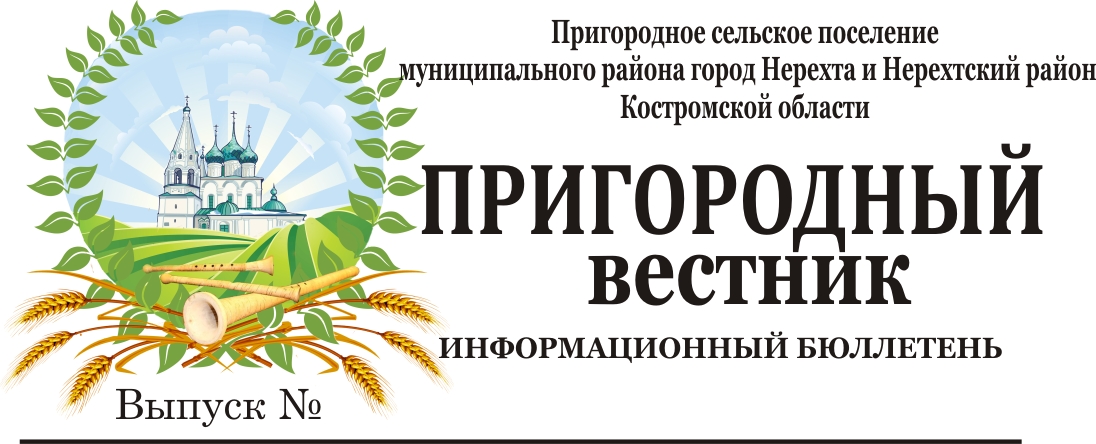 АДМИНИСТРАЦИЯ ПРИГОРОДНОГО СЕЛЬСКОГО ПОСЕЛЕНИЯ МУНИЦИПАЛЬНОГО РАЙОНА ГОРОД НЕРЕХТА И НЕРЕХТСКИЙ РАЙОН КОСТРОМСКОЙ ОБЛАСТИПОСТАНОВЛЕНИЕот «17» августа 2023г. № 145Об утверждении муниципальной программы "Обеспечение безопасности дорожного движения на территории Пригородного сельского поселения муниципального района город Нерехта и Нерехтский район Костромской области на 2023-2025 годы"В соответствии со статьями 14,16 Федерального закона от 06 октября 2003 г. N 131-ФЗ "Об общих принципах организации местного самоуправления в Российской Федерации", статьями 6,10 Федерального закона от 10 декабря 1995 г. N 196-ФЗ "О безопасности дорожного движения", статьей 179 Бюджетного кодекса Российской Федерации, Уставом Пригородного  сельского поселения муниципального района город Нерехта и Нерехтский район Костромской области, администрация Пригородного сельского поселения муниципального района город Нерехта и Нерехтский район Костромской областиПОСТАНОВЛЯЕТ:1.Утвердить прилагаемую муниципальную программу "Обеспечение безопасности дорожного движения на территории Пригородного сельского поселения муниципального района город Нерехта и Нерехтский район Костромской области на 2023 - 2025 годы" (далее - Программа).2.Установить, что в ходе реализации муниципальной программы «Обеспечение безопасности дорожного движения на территории Пригородного сельского поселения муниципального района город Нерехта и Нерехтский район Костромской области на 2023-2025 годы» ежегодной корректировке подлежат мероприятия и объемы их финансирования с учетом возможностей средств бюджета поселения.3.Контроль за выполнением настоящего постановления оставляю за собой.4.Опубликовать настоящее постановление в информационном бюллетене «Пригородный вестник» и на официальном сайте администрации Пригородного сельского поселения муниципального района город Нерехта и Нерехтский район Костромской области.5.Настоящее постановление вступает в силу после его официального опубликования (обнародования).Глава администрации Пригородного сельского поселенияА.Ю.МалковУтвержденапостановлением администрации Пригородногосельского поселения  муниципальногорайона город Нерехта и Нерехтский район Костромской областиот « 17 » августа  2023 г .№ 145Муниципальная программа"Обеспечение безопасности дорожного движения на территории Пригородного сельского поселения муниципального района город Нерехта и Нерехтский район Костромской области на 2023-2025 годы"1.Паспорт программы2.Содержание проблемы и обоснование необходимости ее решения программными методамиПроблема аварийности, связанная с автомобильным транспортом (далее - аварийность), приобрела особую остроту в связи с несоответствием дорожно-транспортной инфраструктуры потребностям общества и государства в безопасном дорожном движении, недостаточной эффективностью функционирования системы обеспечения безопасности дорожного движения, и крайне низкой дисциплиной участников дорожного движения.Наиболее многочисленной и самой уязвимой группой участников дорожного движения являются пешеходы.К основным факторам, определяющим причины высокого уровня аварийности следует отнести:-массовое пренебрежение требованиями безопасности дорожного движения со стороны участников движения;-низкий уровень подготовки водителей транспортных средств;-недостаточный технический уровень дорожного хозяйства;-несовершенство технических средств организации дорожного движения.Происшествия на дорогах являются одной из серьезнейших проблем. Изучение особенностей современного дорожно-транспортного травматизма показывает, что происходит постепенное увеличение количества ДТП, в результате которых пострадавшие получают травмы, характеризующиеся причинением тяжкого вреда здоровью.Следствием такого положения дел являются ухудшение условий дорожного движения.Применение программно-целевого метода позволит осуществить реализацию комплекса мероприятий, в том числе профилактического характера, снижающих количество дорожно-транспортных происшествий с пострадавшими и количество лиц, погибших в результате дорожно-транспортных происшествий.2.Основные цели и задачи ПрограммыЦелями Программы являются сокращение количества лиц, погибших в результате дорожно-транспортных происшествий, и количества дорожно-транспортных происшествий с пострадавшими. Это позволит снизить показатели аварийности и, следовательно, уменьшить социальную остроту проблемы.Условиями достижения целей Программы является решение следующих задач:-предупреждение опасного поведения участников дорожного движения;-сокращение детского дорожно-транспортного травматизма;-совершенствование организации движения транспорта и пешеходов в населенных пунктах поселения.Реализацию Программы предполагается осуществить в течение 3 лет (2023 - 2025 годы).3.Основные принципы ПрограммыОсновными принципами обеспечения безопасности дорожного движения являются:-приоритет жизни и здоровья граждан, участвующих в дорожном движении, над экономическими результатами хозяйственной деятельности;-соблюдение интересов граждан, общества и государства при обеспечении безопасности дорожного движения;-программно-целевой подход к деятельности по обеспечению безопасности дорожного движения.4.Основные направления обеспечения безопасности дорожного движенияОбеспечение безопасности дорожного движения на территории Пригородного сельского поселения муниципального района город Нерехта и Нерехтский район Костромской области осуществляется посредством:1.Координации деятельности органов местного самоуправления, общественных объединений, юридических и физических лиц в целях предупреждения дорожно-транспортных происшествий и снижения тяжести их последствий.2.Регулирования деятельности на автомобильном транспорте и в дорожном хозяйстве:2.1.Техническое состояние и оборудование транспортных средств, участвующих в дорожном движении, должны обеспечивать безопасность дорожного движения;2.2.Обеспечение содержания и эксплуатации уличного освещения населенных пунктов, в том числе на автодорогах;2.3.Реализация плана мероприятий по повышению безопасности дорожного движения на территории поселения.3.Обучение граждан правилам и требованиям безопасности дорожного движения:4.Проведение социально-ориентированной политики в области обеспечения безопасности дорожного движения:4.1.Выполнение мероприятий по повышению безопасности дорожного движения на территории Пригородного сельского поселения муниципального района город Нерехта и Нерехтский район Костромской области.4.2.Организация администрацией поселения совместно с ГИБДД выпуска информационных плакатов, материалов по тематике безопасности дорожного движения.5.Ожидаемые конечные результаты реализации ПрограммыВ результате реализации программных мероприятий ожидается:-снижение уровня дорожно-транспортного травматизма;-сокращение количества лиц, погибших в результате дорожно-транспортных происшествий, и количества дорожно-транспортных происшествий с пострадавшими;-снижение уровня ущерба от дорожно-транспортных происшествий.6.Ресурсное обеспечение ПрограммыФинансирование мероприятий Программы будет осуществляться за счет:-бюджетных средств (в рамках утвержденного бюджета текущего года);-привлечения инвестиционных средств;Объемы финансирования мероприятий по годам реализации Программы подлежат ежегодному уточнению в пределах средств, предусматриваемых бюджетами всех уровней и объемами инвестиций.7.Механизм реализации ПрограммыЗаказчиком Программы является Администрация Пригородного сельского поселения.В реализации Программы участвуют:-администрация Пригородного сельского поселения.- дорожные предприятия и организации, независимо от формы собственности;-иные предприятия и организации, независимо от формы собственности, осуществляющие деятельность, связанную тем или иным образом с реализацией Программы.8.Контроль за ходом реализации ПрограммыКонтроль за реализацией Программы осуществляется администрацией Пригородногосельского поселения в порядке, установленном законодательством Российской Федерации, законодательством Костромской области.9.Мероприятия по повышению безопасности дорожного движения на территории Пригородного сельского поселения муниципального района город Нерехта и Нерехтский район Костромской области на 2023 - 2025 годы,,,,,,,,,,,,,,,,,,,,,,,,,,,,,,,,,,,,,,,,,,,,,,,,,,,,,,,,,,,,,,,,,,,,,,,,,,,,,,,,,,,,,,,,,,,,,,,,,,,,,,,,,,,,,,,,,,,,,,,,,,,,,,,,,,,,,,,,,,,,,,,,,,,,,,,,,,,,,,,,,,,,,АДМИНИСТРАЦИЯ ПРИГОРОДНОГО СЕЛЬСКОГО ПОСЕЛЕНИЯ МУНИЦИПАЛЬНОГО РАЙОНА ГОРОД НЕРЕХТА И НЕРЕХТСКИЙ РАЙОН КОСТРОМСКОЙ ОБЛАСТИПОСТАНОВЛЕНИЕот «17» августа 2023г. № 146Об утверждении состава и положения о комиссии по обеспечению безопасности дорожного движения при администрации Пригородного сельского поселения муниципального района город Нерехта и Нерехтский район Костромской областиВ целях формирования и проведения единой государственной политики, направленной на решение вопросов обеспечения безопасности дорожного движения на территории Пригородного сельского поселения, исполнения требований Федерального закона РФ от 10.12.1995 № 196-ФЗ «О безопасности дорожного движения», в соответствии с постановлением Правительства РФ от 25.04.2006 № 237 «О Правительственной комиссии по обеспечению безопасности дорожного движения»,Администрация Пригородного сельского поселения ПОСТАНОВЛЯЕТ:1. Утвердить состав комиссии по обеспечению безопасности дорожного движения при администрации Пригородного сельского поселения муниципального района город Нерехта и Нерехтский район Костромской области, согласно приложению № 1.2. Утвердить Положение о комиссии по обеспечению безопасности дорожного движения при администрации Пригородного сельского поселения муниципального района город Нерехта и Нерехтский район Костромской области, приложению № 2.3. Настоящее постановление разместить на официальном сайте администрации Пригородного сельского поселения.4. Контроль за исполнением настоящего постановления оставляю за собой.Глава администрацииПригородного сельского поселенияА.Ю.МалковПриложение №1к постановлению Администрации Пригородного сельского поселениямуниципального района город Нерехта и Нерехтский районКостромской областиот 17.08.2023 г. № 146 Составкомиссии по обеспечению безопасности дорожного движения при администрации Пригородного сельского поселения муниципального района город Нерехта и Нерехтский район Костромской областиПриложение № 2к постановлению Администрации Пригородного сельского поселениямуниципального района город Нерехта и Нерехтский район Костромской областиот 17.08.2023 № 146Положениео комиссии по обеспечению безопасности дорожного движения при администрации Пригородного сельского поселения муниципального района город Нерехта и Нерехтский район Костромской области1.Общие положения1.1. Комиссия по обеспечению безопасности дорожного движения при Администрации Пригородного сельского поселения муниципального района город Нерехта и Нерехтский район области (далее - Комиссия) является координационным органом по рассмотрению вопросов и подготовке предложений, направленных на обеспечение безопасности дорожного движения на территории Пригородного сельского поселения муниципального района город Нерехта и Нерехтский район Костромской области.1.2. Комиссия в своей деятельности руководствуется Конституцией Российской Федерации, федеральными конституционными законами, федеральными законами, правовыми актами Президента Российской Федерации и правовыми актами Правительства Российской Федерации, областными законами, правовыми актами Губернатора Костромской области, а также настоящим Положением.1.3. Комиссия осуществляет свои полномочия во взаимодействии с органами исполнительной власти Костромской области, администрациями муниципальных образований на территории муниципального района город Нерехта и Нерехтский район, государственной инспекцией по безопасности дорожного движения, управлением государственного автодорожного надзора, транспортными предприятиями, общественными организациями и средствами массовой информации.2.Основные задачи Комиссии2. Основными задачами Комиссии являются:2.1. Организация работы и выполнение программ по обеспечению безопасности дорожного движения и предупреждению дорожно-транспортных происшествий на территории Пригородного сельского поселения.2.2. Подготовка предложений для органов власти Костромской области по совершенствованию нормативных актов в сфере обеспечения безопасности дорожного движения.3.Комиссия в соответствии с возложенными на нее задачами выполняет следующие функции:3.1. Организует изучение причин аварийности на автомобильном транспорте, рассматривает состояние работы по предупреждению возникновения дорожно-транспортных происшествий на территории Пригородного сельского поселения.3.2. 3аслушивает на своих заседаниях сообщения руководителей предприятий, организаций, учреждений независимо от организационно-правовой формы по вопросам обеспечения безопасности дорожного движения.3.3. Рассматривает предложения, поступившие от предприятий, организаций, учреждений или физических лиц по вопросам обеспечения безопасности дорожного движения.3.5. Определяет с учетом поступивших предложений приоритетные направления деятельности комиссии по обеспечению безопасности дорожного движения и по предупреждению дорожно-транспортных происшествий на территории Пригородного сельского поселения и снижению тяжести их последствий.3.6. Рассматривает вопросы разработки и реализации муниципальных программ повышения безопасности дорожного движения.3.7. Организует и осуществляет пропаганду безопасности дорожного движения через средства массовой информации, с целью воспитания у населения сознательного отношения к Правилам дорожного движения, повышению и укреплению ответственности, дисциплины, взаимной предусмотрительности, внимательности и уважения по отношению к другим участникам дорожного движения.4.Права КомиссииКомиссия имеет право:4.1. Привлекать для участия в работе Комиссии представителей научных, общественных и других организаций.4.2. Образовывать рабочие группы по отдельным направлениям деятельности Комиссии.5.Организация деятельности Комиссии5.1. Комиссия формируется в составе председателя Комиссии, заместителя председателя Комиссии, членов Комиссии, секретаря Комиссии.5.2. Состав Комиссии утверждается постановлением Администрации Пригородного сельского поселения муниципального района город Нерехта и Нерехтский район Костромской области.5.3. Комиссия осуществляет свою деятельность в соответствии с планом работы, принимаемым на заседании Комиссии и утверждаемым председателем Комиссии.5.4. Заседания Комиссии ведет председатель Комиссии, а в его отсутствие –заместитель председателя Комиссии, по указанию председателя Комиссии.5.5. Заседания Комиссии проводятся не реже одного раза в квартал.5.6. При невозможности участия в заседании Комиссии член Комиссии вправе направить на заседание Комиссии своего полномочного представителя с правом голоса с предварительным письмом уведомлением.5.7. Заседание Комиссии считается правомочным, если на нем присутствует более половины членов Комиссии или их полномочных представителей.5.8. Решения Комиссии принимаются простым большинством голосов присутствующих на заседании членов Комиссии открытым голосованием. При равном количестве голосов решающим является голос председательствующего на заседании.5.9. Решения Комиссии оформляются протоколом, который подписывается председательствующим на заседании Комиссии и секретарем комиссии.6.Права и обязанности членов Комиссии6.1. Председатель Комиссии:6.1.1. Осуществляет общее руководство работой Комиссии и обеспечивает выполнение настоящего Положения;6.1.2. Распределяет обязанности между членами Комиссии, дает им поручения, связанные с работой Комиссии;6.1.3. Определяет время и место проведения заседаний Комиссии, а также созывает внеочередное заседание Комиссии.6.1.4. Определяет вопросы, подлежащие рассмотрению дополнительно на заседаниях Комиссии, а также на внеочередных заседаниях Комиссии;6.1.5. Осуществляет контроль за исполнением ранее принятых решений комиссии, в случае председательствования на заседании комиссии.6.1.6. Открывает и ведёт заседание Комиссии.6.2. Заместитель председателя Комиссии:6.2.1. Определяет круг вопросов, подлежащих рассмотрению на очередном заседании Комиссии. При необходимости вносит на рассмотрение Комиссии внеплановые вопросы;6.2.2. Исполняет обязанности председателя комиссии в период его отсутствия по указанию председателя комиссии.6.2.3. Осуществляет контроль за выполнением ранее принятых решений Комиссии.6.3. Члены Комиссии:6.3.1. Организуют выполнение законодательства в сфере обеспечения безопасности дорожного движения, а также решений Комиссии;6.3.2. Вносят предложения на имя председателя комиссии о включении в план работы Комиссии вопросов, касающихся обеспечения безопасности дорожного движения и предупреждению дорожно-транспортных происшествий на территории Пригородного сельского поселения муниципального района город Нерехта и Нерехтский район Костромской области, принимают участие в подготовке материалов для рассмотрения их на заседаниях Комиссии.6.4. Секретарь Комиссии:6.4.1. Готовит повестку дня очередного заседания комиссии. При необходимости вносит на рассмотрение Комиссии внеплановые вопросы.6.4.2. Готовит проекты планов работы Комиссии с учетом поручений председателя комиссии и отчёты её деятельности.6.4.3. Ведет и оформляет протоколы заседаний Комиссии;6.4.4. Формирует документы и материалы для их рассмотрения на очередном или внеочередном заседании Комиссии;6.4.5. Своевременно оповещает членов Комиссии о времени и дате проведения заседаний Комиссии и знакомит их с материалами, подготовленными для рассмотрения на очередном или внеочередном заседании Комиссии;6.4.6. Осуществляет мониторинг выполнения ранее принятых Комиссией решений и докладывает о результатах данного мониторинга на Комиссии.,,,,,,,,,,,,,,,,,,,,,,,,,,,,,,,,,,,,,,,,,,,,,,,,,,,,,,,,,,,,,,,,,,,,,,,,,,,,,,,,,,,,,,,,,,,,,,,,,,,,,,,,,,,,,,,,,,,,,,,,,,,,,,,,,,,,,,,,,,,,,,,,,,,,,,,,,,,,,,,,,,,,,АДМИНИСТРАЦИЯ ПРИГОРОДНОГО СЕЛЬСКОГО ПОСЕЛЕНИЯ МУНИЦИПАЛЬНОГО РАЙОНА ГОРОД НЕРЕХТА И НЕРЕХТСКИЙ РАЙОН КОСТРОМСКОЙ ОБЛАСТИПОСТАНОВЛЕНИЕот «17» августа 2023г. № 147Об утверждении плана мероприятий по безопасности дорожного движения на дорогах местного значения Пригородного сельского поселения муниципального района город Нерехта и Нерехтский район Костромской области на 2023 годВ целях безопасности дорожного движения на дорогах местного значения Пригородного сельского поселения муниципального района город Нерехта и Нерехтский район Костромской области, в соответствии с Федеральным законом от 06.10.2003 № 131-ФЗ «Об общих принципах организации местного самоуправления в Российской Федерации», руководствуясь Уставом Пригородного сельского поселения муниципального района город Нерехта и Нерехтский район Костромской области, Администрация Пригородного сельского поселения муниципального района город Нерехта и Нерехтский район Костромской областиПОСТАНОВЛЯЕТ:1.Утвердить план мероприятий по обеспечению безопасности дорожного движения на дорогах местного значения Пригородного сельского поселения   муниципального района город Нерехта и Нерехтский район Костромской области на 2023 год.2.Опубликовать настоящее Постановление на официальном Интернет-сайте Администрации Пригородного сельского поселения prigorodnoeadm.ru и в информационном бюллетене «Пригородный вестник».3.Настоящее постановление вступает в силу с момента его официального опубликования.4.Контроль за выполнением настоящего постановления оставляю за собой.Глава администрацииПригородного сельского поселенияА.Ю.МалковУтвержденпостановлением АдминистрацииПригородного сельского поселения муниципального района  город Нерехта и Нерехтский район Костромской областиот 17.08.2023 № 147План мероприятий по обеспечению безопасности дорожного движения на дорогах местного значения Пригородного сельского поселения муниципального района город Нерехта и Нерехтский район Костромской области на 2023 годПринятрешением Совета депутатов Пригородного сельского поселения муниципального района город Нерехта и Нерехтский район Костромской областиот «      »                2023 года № МУНИЦИПАЛЬНЫЙ ПРАВОВОЙ АКТ О ВНЕСЕНИИ ИЗМЕНЕНИЙ В УСТАВ МУНИЦИПАЛЬНОГО ОБРАЗОВАНИЯ ПРИГОРОДНОЕ СЕЛЬСКОЕ ПОСЕЛЕНИЕ МУНИЦИПАЛЬНОГО РАЙОНА ГОРОД НЕРЕХТА И НЕРЕХТСКИЙ РАЙОН КОСТРОМСКОЙ ОБЛАСТИСтатья 1Внести в Устав муниципального образования Пригородное сельское поселение муниципального района город Нерехта и Нерехтский район Костромской области, принятый решением Совета депутатов Пригородного сельского поселения муниципального района город Нерехта и Нерехтский район Костромской области от «21» июня 2018 года №107 (в редакции муниципального правового акта от «09» ноября 2018 №120, «28» марта 2019 №141, от «27» февраля  2020 г. №2, от «08» октября 2020 г. №26, от «25» декабря 2020 г. №45, от «03» марта 2021г. №6, от «23» июля 2021 г. №26, от «08» сентября» 2021 г. №30, от «29» сентября 2022 г., №33 от 24 августа 2023 ), следующие изменения следующие изменения:В пункте 10 части 1 статьи 9 слова «федеральными законами» заменить словами «Федеральным законом «Об общих принципах организации местного самоуправления в Российской Федерации»;Статью 33 дополнить частью 7.1 следующего содержания:«7.1. Депутат Совета депутатов сельского поселения освобождаются от ответственности за несоблюдение ограничений и запретов, требований о предотвращении или об урегулировании конфликта интересов и неисполнение обязанностей, установленных настоящим Федеральным законом и другими федеральными законами в целях противодействия коррупции, в случае, если несоблюдение таких ограничений, запретов и требований, а также неисполнение таких обязанностей признается следствием не зависящих от указанных лиц обстоятельств в порядке, предусмотренном частями 3 - 6 статьи 13 Федерального закона «О противодействии коррупции».»;Статью 35 дополнить частью 8 следующего содержания:«8. Глава сельского поселения освобождается от ответственности за несоблюдение ограничений и запретов, требований о предотвращении или об урегулировании конфликта интересов и неисполнение обязанностей, установленных настоящим Федеральным законом и другими федеральными законами в целях противодействия коррупции, в случае, если несоблюдение таких ограничений, запретов и требований, а также неисполнение таких обязанностей признается следствием не зависящих от него обстоятельств в порядке, предусмотренном частями 3 - 6 статьи 13 Федерального закона «О противодействии коррупции».».Статья 2  Настоящий муниципальный правовой акт вступает в силу после его официального опубликования.Глава Пригородного сельского поселениямуниципального района город Нерехта и Нерехтский район Костромской области                                        А.Ю. МалковСовет депутатов Пригородного сельского поселения муниципального района город Нерехта и Нерехтский район Костромской областиТретьего СОЗЫВАРЕШЕНИЕот 24 августа 2023 года № 33О принятии муниципального правового акта о внесении изменений в Устав муниципального образования Пригородное сельское поселение муниципального района город Нерехта и Нерехтский район Костромской областиВ целях приведения Устава муниципального образования Пригородное сельское поселение муниципального района город Нерехта и Нерехтский район  Костромской области, принятого решением Совета депутатов Пригородного сельского поселения муниципального района город Нерехта и Нерехтский район Костромской области от «21» июня 2018 года №107, в соответствие с федеральным и региональным законодательством, руководствуясь статьей 44 Федерального закона от 06.10.2003 № 131-ФЗ «Об общих принципах организации местного самоуправления в Российской Федерации», Совет депутатов Пригородного сельского поселения муниципального района город Нерехта и Нерехтский район Костромской областиРЕШИЛ:1. Принять муниципальный правовой акт о внесении изменений в Устав муниципального образования Пригородное сельское поселение муниципального района город Нерехта и Нерехтский район Костромской области (далее – муниципальный правовой акт).2. Направить главе Пригородного сельского поселения муниципального района город Нерехта и Нерехтский район Костромской области для подписания и представления в Управление Министерства юстиции Российской Федерации по Костромской области муниципального правового акта на государственную регистрацию в порядке, установленном Федеральным законом от 21.07.2005 № 97-ФЗ «О государственной регистрации уставов муниципальных образований».3. Рекомендовать главе Пригородного сельского поселения муниципального района город Нерехта и Нерехтский район Костромской области опубликовать (обнародовать) зарегистрированный муниципальный правовой акт в течение семи дней со дня поступления муниципального правового акта из Управления Министерства юстиции Российской Федерации по Костромской области.4. Настоящее решение вступает в силу со дня его официального опубликования (обнародования).Глава Пригородного сельского поселения А.Ю. МалковПринятрешением Совета депутатов Пригородного сельского поселения муниципального района город Нерехта и Нерехтский район Костромской областиот «24» августа 2023 года № 33МУНИЦИПАЛЬНЫЙ ПРАВОВОЙ АКТ О ВНЕСЕНИИ ИЗМЕНЕНИЙ В УСТАВ МУНИЦИПАЛЬНОГО ОБРАЗОВАНИЯ ПРИГОРОДНОЕ СЕЛЬСКОЕ ПОСЕЛЕНИЕ МУНИЦИПАЛЬНОГО РАЙОНА ГОРОД НЕРЕХТА И НЕРЕХТСКИЙ РАЙОН КОСТРОМСКОЙ ОБЛАСТИСтатья 1Внести в Устав муниципального образования Пригородное сельское поселение муниципального района город Нерехта и Нерехтский район Костромской области, принятый решением Совета депутатов Пригородного сельского поселения муниципального района город Нерехта и Нерехтский район Костромской области от «21» июня 2018 года №107 (в редакции муниципального правового акта от «09» ноября 2018 №120, «28» марта 2019 №141, от «27» февраля  2020 г. №2, от «08» октября 2020 г. №26, от «25» декабря 2020 г. №45, от «03» марта 2021г. №6, от «23» июля 2021 г. №26, от «08» сентября» 2021 г. №30, от «29» сентября 2022 г.№26), следующие изменения следующие изменения:В статье 14:а) в части 1 слова «, главы сельского поселения» исключить;б) в абзаце третьем части 2 слова «, главы поселения» исключить.В статьи 15:а) в наименовании слова «, главы сельского поселения» исключить.б) в части 1 слова «,главы сельского поселения», «или обязанностей главы сельского поселения», «, главой сельского поселения» исключить;в) в части 2 слова «, глава сельского поселения» исключить;г) абзац второй части 3 признать утратившим силу;д) в части 4, 5, 7 «,главы сельского поселения» исключить;е) в части 6 слова «; глава сельского поселения считается  отозванным, если за отзыв проголосовало не менее половины избирателей, зарегистрированных на территории сельского поселения» исключить.3. В статье 25:а) часть 2 изложить в следующей редакции:«2. Староста сельского населенного пункта назначается Советом депутатов Пригородного сельского поселения муниципального района город Нерехта и Нерехтский район Костромской области, по представлению схода граждан сельского населенного пункта. Староста сельского населенного пункта назначается из числа граждан Российской Федерации, проживающих на территории данного сельского населенного пункта и обладающих активным избирательным правом, либо граждан Российской Федерации, достигших на день представления сходом граждан 18 лет и имеющих в собственности жилое помещение, расположенное на территории данного сельского населенного пункта.»;б) часть 3 после слов «муниципальную должность» дополнить словами «, за исключением муниципальной должности депутата представительного органа муниципального образования, осуществляющего свои полномочия на непостоянной основе,»;в) пункт 1 части 4 после слов «муниципальную должность» дополнить словами «, за исключением муниципальной должности депутата представительного органа муниципального образования, осуществляющего свои полномочия на непостоянной основе,»;4.Часть 4 и абзац первый части 5 статьи 27 изложить в следующей редакции:«4. Организацию деятельности Совета депутатов сельского поселения осуществляет председатель Совета депутатов сельского поселения.4.1. Председатель Совета депутатов сельского поселения исполняет следующие полномочия:1) председательствует на заседаниях Совета депутатов сельского поселения, созывает заседания Совета депутатов сельского поселения, доводит до сведения депутатов Совета депутатов сельского поселения время и место проведения заседаний, а также проект повестки дня;2) организует работу Совета депутатов сельского поселения, координирует деятельность Совета депутатов сельского поселения, даёт поручения постоянным и временным депутатским комиссиям по вопросам их ведения;3) формирует и подписывает повестку дня заседаний Совета депутатов сельского поселения;4) направляет поступившие в Совет депутатов сельского поселения проекты решений Совета депутатов сельского поселения и материалы к ним в комиссии (комитеты) Совета депутатов сельского поселения по вопросам их ведения;5) координирует деятельность комиссий (комитетов) Совета депутатов сельского поселения;6) без доверенности представляет интересы Совета депутатов сельского поселения в судах, выдает доверенности от имени Совета депутатов сельского поселения;7) представляет Совет депутатов сельского поселения в отношениях с населением, органами и должностными лицами государственной власти, местного самоуправления, предприятиями, учреждениями, организациями, общественными объединениями;8) от имени Совета депутатов сельского поселения подписывает заявления и иные документы, предусмотренные законодательством, в органы государственной власти и местного самоуправления, а также предприятия, учреждения и организации;9) от имени Совета депутатов сельского поселения подписывает исковые заявления, заявления, жалобы, направляемые в суд или арбитражный суд;10) рассматривает обращения, поступившие в Совет депутатов сельского поселения, ведёт прием граждан;11) принимает меры по обеспечению гласности и учету мнения населения в работе Совета депутатов сельского поселения;12) подписывает протоколы заседаний Совета депутатов сельского поселения и решения Совета депутатов сельского поселения;13) издает постановления и распоряжения по вопросам организации деятельности Совета депутатов сельского поселения;14) оказывает содействие депутатам Совета депутатов сельского поселения в осуществлении ими депутатских полномочий;15) организует обеспечение деятельности Совета муниципального образования, открывает и закрывает счета в банковских учреждениях, подписывает финансовые документы;16) осуществляет иные полномочия, возложенные на него действующим законодательством, настоящим Уставом.5. Из числа депутатов Совета депутатов сельского поселения на срок его полномочий тайным голосованием избираются председатель Совета депутатов сельского поселения и заместитель председателя Совета депутатов сельского поселения.».5. Дополнить статью 34 частью 3.1 следующего содержания:«3.1. Полномочия депутата Совета депутатов сельского поселения прекращаются досрочно решением Совета депутатов сельского поселения в случае отсутствия депутата без уважительных причин на всех заседаниях представительного органа муниципального образования в течение шести месяцев подряд.».6. В статье 35:а) часть 2 изложить в следующей редакции:«2. Глава сельского поселения избирается Советом депутатов сельского поселения из числа кандидатов, представленных конкурсной комиссией по результатам конкурса, на пять лет.Порядок проведения конкурса по отбору кандидатур на должность главы сельского поселения устанавливается решением Совета депутатов сельского поселения. Порядок проведения конкурса должен предусматривать опубликование условий конкурса, сведений о дате, времени и месте его проведения не позднее чем за 20 дней до дня проведения конкурса.Избрание главы сельского поселения оформляется решением Совета депутатов сельского поселения, которое подлежит официальному опубликованию в течение 10 дней с момента принятия этого решения.Полномочия главы сельского поселения начинаются со дня его вступления в должность и прекращаются в день вступления в должность вновь избранного главы сельского поселения.»;б) в части 3 слова «и исполняет полномочия председателя Совета депутатов сельского поселения» исключить.7.Часть 3 статьи 36 признать утратившей силу.8. В статье 37:а) пункты 10 и 14 части 1 признать утратившими силу;б) абзац пятый части 3 признать утратившим силу;в) в абзаце шестом слова «пунктами 12, 13 и 14» заменить словами «пунктами 12 и 13»;г) часть 4 признать утратившей силу.9. Статью 38 изложить в следующей редакции:«Статья 38. Исполнение полномочий главы сельского поселенияСтатья 38. Исполнение полномочий главы сельского поселения1. В случае досрочного прекращения полномочий главы сельского поселения либо применения к нему по решению суда мер процессуального принуждения в виде заключения под стражу или временного отстранения от должности, а также в случае его временного отсутствия (отпуск, болезнь, командировка и т.д.) полномочия главы сельского поселения временно исполняет заместитель главы администрации сельского поселения.2. В случае отсутствия заместителя главы администрации сельского поселения, полномочия временно исполняет главный специалист администрации сельского поселения.Статья 2 1. Настоящий муниципальный правовой акт вступает в силу после его официального опубликования.2. Положения, касающиеся избрания главы муниципального образования представительным органом из числа кандидатов, представленных конкурсной комиссией по результатам конкурса, подлежат применению после истечения срока полномочий главы сельского поселения, избранного до дня вступления в силу Закона Костромской области от 21.12.2022 № 307-7-ЗКО «О внесении изменений в статью 4 Закона Костромской области «О порядке формирования представительных органов муниципальных районов Костромской области и порядке избрания глав муниципальных образований Костромской области».3. Действие положения части 5 статьи 1 настоящего муниципального правового акта не распространяется на правоотношения, возникшие до 1 марта 2023 года.  Исчисление срока, предусмотренного частью 5 статьи 1 настоящего муниципального правового акта, начинается не ранее 1 марта 2023 года.Глава Пригородного сельского поселениямуниципального района город Нерехта иНерехтский район Костромской областиА.Ю. Малков,,,,,,,,,,,,,,,,,,,,,,,,,,,,,,,,,,,,,,,,,,,,,,,,,,,,,,,,,,,,,,,,,,,,,,,,,,,,,,,,,,,,,,,,,,,,,,,,,,,,,,,,,,,,,,,,,,,,,,,,,,,,,,,,,,,,,,,,,,,,,,,,,,,,,,,,,,,,,,,,,,,,,Совет депутатов Пригородного сельского поселения муниципального района город Нерехта и Нерехтский район Костромской областиТретьего созываРЕШЕНИЕ от 24 августа 2023 года №34О внесении изменений в решение Совета депутатов №145 от 24.05.2019 г. «Об утверждении положения о старостах населенных пунктов Пригородного сельского поселения муниципального района город Нерехта и Нерехтский район Костромской области» (в редакции решений от 18.09.2019 №155, от 25.05.2022 №11)В соответствии с Федеральным законом от 06.02.2023 №12-ФЗ «О внесении изменений в Федеральный закон «Об общих принципах организации публичной власти в субъектах Российской Федерации» и отдельные законодательные акты Российской Федерации», руководствуясь статьей 25 Устава Пригородного сельского поселения муниципального района город Нерехта и Нерехтский район Костромской области, Совет депутатов Пригородного сельского поселения муниципального района город Нерехта и Нерехтский район Костромской области,РЕШИЛ: 1. Внести в Положение о старостах населенных пунктов Пригородного сельского поселения муниципального района город Нерехта и Нерехтский район Костромской области, утвержденное решением Совета депутатов №145 от 24.05.2019 г.следующие изменения:1.1. Пункт 2.1. Положения изложить в следующей редакции: «2.1. Староста сельского населенного пункта назначается Советом депутатов Пригородного сельского поселения муниципального района город Нерехта и Нерехтский район Костромской области, по представлению схода граждан сельского населенного пункта. Староста сельского населенного пункта назначается из числа граждан Российской Федерации, проживающих на территории данного сельского населенного пункта и обладающих активным избирательным правом, либо граждан Российской Федерации, достигших на день представления сходом граждан 18 лет и имеющих в собственности жилое помещение, расположенное на территории данного сельского населенного пункта.»;1.2. Пункт 2.10 Положения исключить;1.3. Подпункт 1 пункта 2.11. Положения после слов «муниципальную должность» дополнить словами «, за исключением муниципальной должности депутата представительного органа муниципального образования, осуществляющего свои полномочия на непостоянной основе,»;1.4. Пункт 2.12 после слов «муниципальную должность» дополнить словами «, за исключением муниципальной должности депутата представительного органа муниципального образования, осуществляющего свои полномочия на непостоянной основе,».2. Настоящее решение вступает в силу после его официального опубликования (обнародования).Глава поселения,председатель Совета депутатовА.Ю. Малков,,,,,,,,,,,,,,,,,,,,,,,,,,,,,,,,,,,,,,,,,,,,,,,,,,,,,,,,,,,,,,,,,,,,,,,,,,,,,,,,,,,,,,,,,,,,,,,,,,,,,,,,,,,,,,,,,,,,,,,,,,,,,,,,,,,,,,,,,,,,,,,,,,,,,,,,,,,,,,,,,,,,,СОВЕТ ДЕПУТАТОВ Пригородного сельского поселения муниципального района город Нерехта и Нерехтский район Костромской областитретьего СОЗЫВАРЕШЕНИЕ от 24 августа 2023 года № 35Об информации по исполнению бюджета муниципального образования Пригородное сельское поселение за 1 полугодие 2023 годаРассмотрев информацию администрации Пригородного сельского поселения муниципального района город Нерехта и Нерехтский район Костромской области об исполнении бюджета муниципального образования Пригородное сельское поселение за 1полугодие 2023 года, Совет депутатов Пригородного сельского поселения муниципального района город Нерехта и Нерехтский район РЕШИЛ:1. Принять к сведению информацию администрации Пригородного сельского поселения муниципального района город Нерехта и Нерехтский район Костромской области об исполнении бюджета за 1 полугодие 2023 года (приложение № 1). 2. Рекомендовать администрации Пригородного сельского поселения:- усилить работу по выполнению комплекса мероприятий по мобилизации доходов в бюджетную систему Российской Федерации, по снижению недоимки по платежам в бюджет сельского поселения;- продолжить работу по дальнейшему сокращению и недопущению роста муниципального долга, кредиторской задолженности.3. Настоящее решение вступает в силу со дня его официального опубликования (обнародования).Глава поселения,председатель Совета депутатовА.Ю. МалковПриложение № 1к решению Совета депутатовПригородного сельского поселенияот 24 августа 2023 года N 35 Информация об исполнении бюджета муниципального образования Пригородное сельское поселение муниципального района город Нерехта и Нерехтский район Костромской области за 1 полугодие 2023 года.За 1 полугодие 2023 года в бюджет муниципального образования Пригородное сельское поселение поступило доходов по всем источникам финансирования в сумме 14 887,6 тыс. руб., что на 41,6 % выше за соответствующий период 2022 года, или на 4 373,3 тыс. руб.Налоговых и неналоговых доходов получено в сумме 5 732,9 тыс. руб. или 38,6 % к плану на год, выше уровня прошлого года на 1 598,3 тыс. руб. Налога на доходы физических лиц поступило 954,9 тыс. руб. или 45 % к плану на год, выше уровня прошлого года на 76,4 тыс. руб.По акцизам по подакцизным товарам получено 1 062,7 тыс. руб. или 54,5 % к плану на год, выше уровня прошлого года на 117,8 тыс. руб. По налогам на имущество выполнение составило 26,5% или 733,1 тыс. руб., ниже уровня прошлого года на 39,1тыс. руб.По налогам на совокупный доход выполнение составило 84,5 % или 2258,7 тыс. руб. выше уровня прошлого года на 1 839,3 тыс. руб.Неналоговые доходы выполнены на 30 % к годовому плану или получено 721,3 тыс. руб., ниже уровня прошлого года на 394,7 тыс.руб.Безвозмездное поступление в бюджет сельского поселения составило 9154,7 тыс. руб. или 57,1 % от годового плана. К соответствующему периоду прошлого года объем безвозмездных поступлений увеличился на 2 775 тыс. руб. или на 43,5%.Расходы бюджета муниципального образования Пригородное сельское поселение профинансированы в сумме 14 494,8 тыс. руб. или 49,7 % от годового бюджета. Доля средств, направленных на защищенные статьи, в общей сумме расходов муниципального образования Пригородное сельское поселение составили 6 868,7 тыс. руб., или 47,4 %, в том числе:- заработная плата с начислениями на нее – 5 521,0 тыс. руб.- расходы, связанные с исполнением публичных нормативных обязательств – 24,0тыс. руб. -расходы на оплату коммунальных услуг – 1 322,2 тыс. руб.- обслуживание муниципального и государственного долга – 1,5 тыс. руб.Расходы бюджета муниципального образования Пригородное сельское поселение по разделу функциональной классификации «Общегосударственные вопросы» профинансированы на 56,1 %,по разделу «Национальная оборона» -  50 %  по разделу "Национальная экономика" – на 35,0 %, по разделу «Жилищно- коммунальное хозяйство» - 51,3 %, по разделу «Культура» – на 45,6 %, по разделу «Социальная политика» – на 40,8 %,по разделу «Обслуживание государственного и муниципального долга» - 50%,  по разделу «Физическая культура и спорт» – 44,0 %,  от годового плана.Объем просроченной кредиторской задолженности бюджета Пригородного сельского поселения на 01.07.2023 г. составил 801,8 тыс. рублей. Снизился по сравнению с началом года на 2 017,7 тыс. руб.Бюджет муниципального образования Пригородное сельское поселение за 1 полугодие 2023 года исполнен с профицитом 392,8 тыс. рублей.Задолженность по муниципальному долгу на 01.07.2023 г составила 3,0 млн. рублей (25,1 % утвержденного общего годового объема доходов бюджета без учета утвержденного объема безвозмездных поступлений). Структура муниципального долга складывается из бюджетного кредита - 3,0 мл. руб. (100%).Численность работников органов местного самоуправления на 01.07.2023 года составила 6 шт. ед., в том числе муниципальных служащих 4 шт. ед. Денежное содержание муниципальных служащих за 1 полугодие    текущего года составило 1073,1 тыс. руб.Численность работников, занятых в   бюджетной сфере 17,05 штатных единиц, в том числе в сфере спорта – 1,25 штатных единиц, прочие – 15,8 шт. единиц.Расходы из резервного фонда главы администрации Пригородного сельского поселения на 01.07.2023 г не производились.(Приложение 2).Расходы на финансирование муниципальных программ на 01.07.2023 г составили в сумме 1390,4 тыс. руб. (Приложение № 3).Расходы объема публичных обязательств и публичных нормативных обязательств муниципального образования Пригородное сельское поселение муниципального района город Нерехта и Нерехтский район на 01.07.2023 год исполнены в сумме 24,0 тыс. руб. (Приложение 4).Расходы дорожного фонда муниципального образования Пригородное сельское поселение по состоянию на 01.07.2023 года составили в сумме 1295,3 тыс. руб. (Приложение 5)Расходы иных межбюджетных трансфертов бюджету муниципального района из бюджета сельского поселения на 01.07.2023 г составили в сумме 358,0 тыс. руб. (Приложение 6).Приложение № 2 к информация об исполнении бюджета муниципальногообразования Пригородное сельское поселение за 1 полугодие 2023 годаИнформация о расходовании средств резервного фонда администрации муниципального образования Пригородное сельское поселение муниципального района город Нерехта и Нерехтский район за 1 полугодие 2023 годаПриложение № 3 к информация об исполнении бюджета муниципальногообразования Пригородное сельское поселение за за 1 полугодие 2023 годаИсполнение расходов бюджета муниципального образования Пригородного сельского поселения на финансирование муниципальных программ на 01.07.2023 годаПриложение № 4 к информация об исполнении бюджета муниципальногообразования Пригородное сельское поселение за 1 полугодие 2023 годаИсполнение публичных нормативных обязательств на 01.07.2023 годаПриложение № 5 к информации об исполнении бюджета муниципального образования Пригородное сельское поселение за 1 полугодие 2023 годаДорожный фонд муниципального образования Пригородное сельское поселение муниципального района город Нерехта и Нерехтский район Костромской области за 1 полугодие 2023 годаИсполнение расходной части бюджета муниципального образования Пригородное сельское поселение по состоянию на 1 июля 2023 годаИсполнение бюджета муниципальногообразования Пригородное сельское поселение по состоянию на 1 полугодие 2023года,,,,,,,,,,,,,,,,,,,,,,,,,,,,,,,,,,,,,,,,,,,,,,,,,,,,,,,,,,,,,,,,,,,,,,,,,,,,,,,,,,,,,,,,,,,,,,,,,,,,,,,,,,,,,,,,,,,,,,,,,,,,,,,,,,,,,,,,,,,,,,,,,,,,,,,,,,,,,,,,,,,,,СОВЕТ ДЕПУТАТОВ Пригородного сельского поселения муниципального района город Нерехта и Нерехтский район Костромской областиТРЕТЬЕГО СОЗЫВАРЕШЕНИЕот 24 августа 2023 года № 36О внесении изменений в решение Совета депутатов Пригородного сельского поселения муниципального района город Нерехта и Нерехтский район Костромской области от 26 декабря 2022 года № 39 «О бюджете муниципального образования Пригородное сельское поселение на 2023 год и на плановый период 2024- 2025 годовРассмотрев предложения главы поселения о внесении изменений и дополнений в решение Совета депутатов Пригородного сельского поселения муниципального района город Нерехта и Нерехтский район Костромской области от 26 декабря 2022 года № 39 «О бюджете муниципального образования Пригородное сельское поселение на 2023 год и на плановый период 2024-2025 годов», Совет депутатов Пригородного сельского поселения муниципального района город Нерехта и Нерехтский район РЕШИЛ:1. Внести в решение Совета депутатов Пригородного сельского поселения муниципального района город Нерехта и Нерехтский район Костромской области «О бюджете муниципального образования Пригородное сельское поселение на 2023 год и на плановый период 2024-2025 годов» от 26 декабря 2022 года № 39 (в редакции от 14.02.2023 г № 4, от 25.05.2023 г № 23) следующие изменения:1.1. Часть1 Статьи 1 изложить в следующей редакции:«1.Утвердить основные характеристики бюджета муниципального образования Пригородного сельское поселение на 2023 год:1) прогнозируемый общий объем доходов бюджета муниципального образования Пригородное сельское поселение в сумме 31 237 035,40 рублей, в том числе безвозмездных перечислений 18 543 242,40 рублей;2) общий объем расходов бюджета муниципального образования Пригородное сельское поселение в сумме 32 541 265,19 рублей;3) дефицит бюджета муниципального образования Пригородное сельское поселение – 1 304 229,79 рублей».1.2. Пункт 1 Части 3 статьи 4 изложить в следующей редакции:«1) на 2023 год в сумме 6 434 834,40 руб. согласно приложению № 5 к настоящему Решению»1.3. В части 1 статьи 10:в пункте 1 слова "4 192 749,30 рублей" заменить словами "4 269 379,30 рублей";в пункте 2 слова "5 118 850,30рублей" заменить словами " 5 195 480,30 рублей";в пункте 3 слова "6 076 420,30 рублей" заменить словами " 6 153 050,30 рублей".1.5. Приложение № 1 «Прогнозируемый объем доходов в бюджет муниципального образования Пригородное сельское поселение на 2023 год», приложение № 3 «Объем безвозмездных поступлений получаемых из других бюджетов бюджетной системы РФ в 2023 году», приложение № 5 «Распределение бюджетных ассигнований  по разделам, подразделам, целевым статьям, группам  и подгруппам видам расходов классификации расходов бюджета на 2023 год », приложение № 7 «Ведомственная  структура расходов бюджета на 2023 год », приложение № 9 «Распределение расходов бюджета муниципального образования Пригородное сельское поселение на финансирование муниципальных программ в 2023 году», приложение № 17 «Программа муниципальных внутренних заимствований муниципального образования Пригородное сельское поселение  муниципального района город Нерехта и Нерехтский район на 2023 год», приложение № 18, «Программа муниципальных внутренних заимствований муниципального образования Пригородное сельское поселение муниципального района город Нерехта и Нерехтский район на плановый период 2024 и  2025 годов», приложение № 19 «Источники финансирования дефицита бюджета муниципального образования Пригородное сельское поселение на 2023 год», приложение № 20 ««Источники финансирования дефицита бюджета муниципального образования Пригородное сельское поселение на плановый период 2024 и 2025 годов» в новой редакции согласно Приложениям № 1,2,3,4,5,6,7,8,9 к настоящему решению. 2.Настоящее решение подлежит официальному опубликованию (обнародованию).3. Настоящее решение вступает в силу со дня официального опубликования (обнародования).Глава поселения,председатель Совета депутатовА.Ю. МалковПриложение №1 к решению Совета депутатов №36 от 24 августа 2023 г Приложение №1 к решению Совета депутатов № 39 от 26 декабря 2022 г «О бюджете муниципального образования Пригородное сельское поселение на 2023 год и на плановый период 2024 и 2025 годов»Прогнозируемый объем доходов в бюджет муниципального образования Пригородное сельское поселение на 2023 годПриложение 2 к Решению Совета депутатов № 36 от24 августа 2023 годаПриложение 3 к Решению Совета депутатов № 39 от 26 декабря 2022 г «О бюджете муниципального образованияПригородное сельское поселение на 2023 год и на плановый период 2024 и 2025 годов»Объем безвозмездных поступлений получаемых из других бюджетов бюджетной системы рф в 2023годуПриложение №3 к решению Совета депутатов №36 от 24 августа 2023 г Приложение №5 к решению Совета депутатов № 39 от 26 декабря 2022 г "О бюджете муниципального образования Пригородное сельское поселение на 2023 год на плановый период 2024 и 2025 годов"Распределение бюджетных ассигнований по разделам, подразделам, целевым статьям, группам и подгруппам видам расходов классификации расходов бюджета на 2023 годПриложение № 4 к решению Совета депутатов № 36 от24 августа 2023 г Приложение №7 к решению Совета депутатов № 39 от 26 декабря 2022 г "О бюджете муниципального образования Пригородное сельское поселение на 2023 год и на плановый период 2024 и 2025 годов"Ведомственная структура расходов бюджета на 2023 годПриложение № 5 к решению Совету депутатов № 36 от24 августа 2023 г Приложение №9 к решению Совету депутатов № 39 от 26 декабря 2022 г "О бюджете муниципального образования Пригородное сельское поселение на 2023 год и на плановый период 2024 и 2025 годов"Распределение расходов бюджета муниципального образования Пригородное сельское поселение на финансирование муниципальных программ в 2023 годуПриложение № 6 к решению совета депутатов № 36 от 24 августа 2023 годаПриложение № 17 к решению Совета депутатов № 39 от 26 декабря 2022 г "О бюджете муниципального образования Пригородное сельское поселение на 2023 год и на плановый период 2024 и 2025 годов"Программа муниципальных внутренних заимствований муниципального образования Пригородное сельское поселение муниципального района город Нерехта и Нерехтский район на 2023годПриложение №7 к решению совета депутатов № 36 от 24 августа 2023 годаПриложение № 18 к решению Совета депутатов № 39 от 26 декабря 2022 г "О бюджете муниципального образования Пригородное сельское поселение на 2023 год и на плановый период 2024 и 2025 годов"Программа муниципальных внутренних заимствований муниципального образования Пригородное сельское поселение муниципального района город Нерехта и Нерехтский район на плановый период 2024 и 2025 годовПриложение № 8 к решению Совета депутатов № 36 от 24 августа 2023 г Приложение № 19 к решению Совета депутатов № 39 от 26 декабря 2022 г "О бюджете муниципального образования Пригородное сельское поселение на 2023 год и на плановый период 2024 и 2025 годов"Источники финансирования дефицита бюджета муниципального образования Пригородное сельское поселение на 2023 годПриложение №9 к решению Совета депутатов № 36 от 24 августа 2023 г Приложение № 20 к решению Совета депутатов№ 39 от 26 декабря 2022 г "О бюджете муниципального образования Пригородное сельское поселение на 2023 год и на плановый период 2024 и 2025 годов"Источники финансирования дефицита бюджета муниципального образования Пригородное сельское поселение на плановый период 2023 и 2024 годовРасчет верхнего предела муниципального внутреннего долга бюджета муниципального образования Пригородное сельское поселение на плановый период 2023 года 1.Муниципальный долг на 01.01.2023 г.- 3 000 000 руб.2.Получение кредитов в 2023 г. – 1 269 379,30 руб.3.Погашение кредита в 2023 г. – 0,00 руб.4.Верхний предельный объём внутреннего муниципального долга на 01.01.2024 г.- 4 269 379,30 руб.Расчет верхнего предела муниципального внутреннего долга бюджета муниципального образования Пригородное сельское поселение на 2024 год 1.Муниципальный долг на 01.01.2024 г.- 4 269 379,30 руб.2.Получение кредитов в 2024 г. – 2 195 480,30 руб.3.Погашение кредита в 2024 г. – 1 269 379,30 руб.4.Верхний предельный объём внутреннего муниципального долга на 01.01.2025 г.- 5 195 480,30 руб.Расчет верхнего предела муниципального внутреннего долга бюджета муниципального образования Пригородное сельское поселение на плановый период 2025 года 1.Муниципальный долг на 01.01.2025 г.- 5 195 480,30 руб.2.Получение кредитов в 2025 г. – 6 153 050,30 руб.3.Погашение кредита в 2025 г – 5 195 480,30 руб.4.Верхний предельный объём внутреннего муниципального долга на 01.01.2026 г.- 6 153 050,30 руб.НаименованиепрограммыМуниципальная программа "Обеспечение безопасности дорожного движения на территории Пригородного сельского поселения муниципального района город Нерехта и Нерехтский район Костромской области на 2023-2025 годы" (далее Программа)Основание для разработки программы-Федеральный закон от 06.10.2003 N 131-ФЗ "Об общих принципах организации местного самоуправления в Российской Федерации;-Федеральный закон от 10.12.1995 N 196-ФЗ "О безопасности дорожного движения";-Бюджетный кодекс Российской Федерации;-Устав Пригородного сельского поселения муниципального района город Нерехта и Нерехтский район Костромской области.НаименованиезаказчикапрограммыАдминистрация Пригородного сельского поселения муниципального района город Нерехта и Нерехтский район Костромской области (далее - администрация сельского поселения)Основныеразработчики программыАдминистрация Пригородного сельского поселения муниципального района город Нерехта и Нерехтский район Костромской областиЦельпрограммы-сокращение количества ДТП и числа пострадавших в результате их совершения;-снижение аварийности и, следовательно, уменьшение социальной остроты проблемы.Основныезадачипрограммы-предупреждение опасного поведения участников дорожного движения;-сокращение детского дорожно-транспортного травматизма;-совершенствование организации движения транспорта и пешеходов в населенных пунктах сельского поселения.Сроки и этапыреализации программыПрограмма рассчитана на 2023- 2025 годы.1-й этап - 2023 год – 270,0 тыс. рублей;2-й этап - 2024 год – 370,0тыс. рублей;3-й этап - 2025 год – 370,0 тыс. рублей.Исполнители основных мероприятий программыАдминистрация Пригородного сельского поселения, дорожные предприятия и организации, независимо от формы собственности, иные предприятия и организации, независимо от формы собственности, осуществляющие деятельность, связанную тем или иным образом с реализацией Программы.Объемы иисточникифинансирования программыФинансирование осуществляется за счет:-бюджетных средств;-привлечения инвестиционных средств;Объемы финансирования мероприятий по годам реализации Программы подлежат ежегодному уточнению в пределах средств, предусматриваемых бюджетами всех уровней и объемами инвестиций.Финансирование мероприятий программы обеспечивается из средств бюджета Пригородного сельского поселения в размере 1010,0 тыс.рублей, в том числе по годам:2023 год –270,0тыс. рублей2024 год – 370,0 тыс.рублей2025 год – 370,0 тыс.рублейОсновныемероприятияПрограммы-реконструкция, ремонт уличного освещения;- разработка и утверждение проекта организации дорожного движения-прочие мероприятия.Основная цель муниципальной ПрограммыОхрана жизни и здоровья граждан, обеспечение высокого уровня безопасности дорожного движения, предотвращения преступлений совершаемых с использованием транспортных средств, дальнейшее развитие наиболее эффективных направлений деятельности по повышению безопасности дорожного движения на основе реализации комплекса мероприятий сокращения  количества дорожно-транспортных происшествий с пострадавшими; предупреждение опасного поведения участников дорожного движения; сокращение детского дорожно- транспортного травматизма; повышения уровня безопасности транспортных средств; совершенствование организации движения транспорта и пешеходов.Ожидаемыеконечныерезультаты-снижение уровня дорожно-транспортного травматизма;-сокращение количества лиц, погибших в результате дорожно-транспортных происшествий, и количества дорожно-транспортных происшествий с пострадавшими;-снижения уровня ущерба от дорожно-транспортных происшествий.Система организации контроля за исполнением ПрограммыКонтроль за реализацией Программы осуществляется администрацией Пригородного сельского поселения муниципального района город Нерехта и Нерехтский район Костромской области в порядке, установленном законодательством Российской Федерации и законодательством Костромской области.N п/пНаименованиемероприятийЗапланированные денежные средства(тыс. руб.)СрокиреализацииСрокиреализацииСрокиреализацииИсполнительN п/пНаименованиемероприятийЗапланированные денежные средства(тыс. руб.)202320242025Исполнитель12345671.Информационно-пропагандистская компания по БДД.0,00,00,00,0администрация поселения1.1.Проведение тематических занятий в образовательных учреждениях, в СДК и сельских библиотеках "О соблюдении правил безопасного поведения на дорогах".0000администрация поселения, СДК и сельские библиотеки1.3Разработка плана совместной работы с ОГИБДД МО МВД России по профилактике детского дорожно-транспортного травматизма по Пригородному сельскому поселению муниципального района город Нерехта и Нерехтский район Костромской области0000администрация поселения2.Проект организации дорожного движения, контракт с ООО «Проектно-Исследовательский Центр» 200,00100,0100,0администрация поселения3.Уличное освещение: Замена ламп освещения на светодиодные, энергосберегающие, Приобретение и установка дополнительных светильников, Выпиловка сухостоя, обрезка ветвей деревьев, выкорчевка кустарника на участках ограничения видимости по мере необходимости.810,0270,0270,037270,0администрация поселенияВсего:Всего:1010,0270,0370,0370,0Малков Андрей Юрьевич- Глава администрации Пригородного сельского поселения, председатель комиссии;ПридокинДанил Александрович- заместитель главы адмнистрации, заместитель председателя комиссии;Старостина Эльвира Валентиновна- специалист I категории по муниципальным программам и контролю МКУ «Управление в сфере муниципальных услуг», секретарь комиссии;Члены комиссии:Горячова Надежда Евгеньевна- консультант по имущественным и земельным вопросам администрации Пригородного сельского поселения;ИвановаТатьяна Валентиновна- ведущий специалист по организационным вопросам МКУ «Управление в сфере муниципальных услуг»;Семёнов ВладимирНиколаевич- специалист 1 категории по организационным вопросам МКУ «Управление в сфере муниципальных услуг»Карп МарияНиколаевнаЛебедев АртемВалерьевичСоколов НиколайАлександрович- специалист 1 категории по организационным вопросам МКУ «Управление в сфере муниципальных услуг»- ОГИБДД ОМВД России по району г. Нерехта и Нерехтский район (по согласованию);- начальник ГПКО «Нерехтское ДЭП-4» (по согласованию)№ п/пНаименование мероприятийСрокиисполненияОтветственные12341.Ведение реестра автомобильных дорог общего пользования местного значенияпостоянноКонсультант по имущественным и земельным вопросам2.Разработка и принятие нормативных актов по вопросам дорожной деятельности и безопасности дорожного движенияпо мере необходимостиСпециалист администрации3.Осуществление контроля за сохранностью дорог местного значенияпостоянноАдминистрация поселения4.Замена (установка отсутствующих) дорожных знаков на территории сельского поселенияпо мере необходимостиАдминистрацияпоселения5.Текущий ремонт асфальтобетонных и грунтовых дорог в населенных пунктах сельского поселениясогласно планаАдминистрацияпоселения6.Расчистка по мере необходимости дорог поселения от снегапо мере необходимостиАдминистрация поселения7.Организация информирования населения о действующем законодательстве, решениях, принимаемых органами местного самоуправления по вопросам безопасности дорожного движения в газете и на сайте Администрации.Постоянно в течение годаСпециалист администрацииФКРКЦСРКВРУтверждено в бюджете на 2023 годИсполнено на 01.07.2023Остаток на 01.07.2023 гОснованиеПримечание011150,00,050,00050,00,050,0Наименование показателяутверждено на годисполнено на 01.07.2023Остаток на 01.04.2023Муниципальная программа «Борьба с борщевиком Сосновского на территории Пригородного сельского поселения на 2022-2024 гг»937,00937,000,00Муниципальная программа «Создание и восстановление военно-мемориальных объектов на территории Пригородного сельского поселения на 2023 год»925,40132,00793,40Муниципальная программа «Ремонт жилых помещений ветеранов Великой Отечественной войны, тружеников тыла и участников специальной военной операции, выполняющих (выполнявших) задачи на территории Украины» на 2023 — 2025 г.г.280,0040,00240,00Муниципальная программа «Капитальный ремонт и ремонт автомобильных дорог общего пользования местного значения Пригородного сельского поселения на 2023 год»3328,300,003328,30Муниципальная программа «Противодействие терроризму, экстримизму и противодействие нелегальной миграции в Пригородном сельской поселении на 2022-2024 года»3,000,003,00Муниципальная программа «Развитие территориального общественного самоуправления в Пригородном сельском поселении муниципального района город Нерехта и Нерехтский район Костромской области на 2023-2025 годы».597,800,00597,80Муниципальная программа «Развитие малого и среднего предпринимательства на территории муниципального образования Пригородного сельского поселения муниципального района город Нерехта и Нерехтский район Костромской области на 2023-2025 годы»2,000,002,00Муниципальная целевая программа «По вопросам обеспечения пожарной безопасности на территории Пригородного сельского поселения на 2023-2025годы»299,50281,4018,10Всего6373,001390,404962,50Наименование показателяУтверждено на 2023 годИсполнено на 01.07.2023 годНаименование показателяУтверждено на 2023 годИсполнено на 01.07.2023 годПенсионное обеспечение48,024,0Расходы, связанные с выплатой пенсии муниципальных служащих48,024,0ВСЕГО48,024,0№Наименование показателяКонсолидированный бюджет 2023 годИсполнено на 01.07.2023Отклоненияп/пНаименование показателяКонсолидированный бюджет 2023 годИсполнено на 01.07.2023(гр.4-гр.3)12345Остаток средств дорожного фонда на 01.01.2023 г 20,300I.Доходы -всего0,001 062,70в том числе:0,001Акцизы на дизельное топливо, моторные масла для дизельных и карбюраторных (инжекторных) двигателей, автомобильный бензин, прямогонный бензин, производимые на территории Российской Федерации, подлежащих зачислению в бюджет муниципального образования Пригородное сельское поселение1 970,401 062,70907,702Субсидии бюджетам сельских поселений на осуществление дорожной деятельности в отношении автомобильных дорог общего пользования, а также капитального ремонта и ремонта дворовых территорий многоквартирных домов, проездов к дворовым территориям многоквартирных домов населенных пунктов 1 499,900,001 499,90IIРасходы - всего3 470,301 295,302 175,00в том числе1Расходы на содержание внутри поселенческих  автомобильных дорог общего пользования местного значения1 970,401 295,30675,102Капитальный ремонт и ремонт автомобильных дорог1 499,900,001 499,90Остаток средств дорожного фонда на 01.07.2023г 0-212,30кодНаименование показателейУт.план на годИсполнено на 01.07.2023% исполнениякодНаименование показателейУт.план на годИсполнено на 01.07.2023% исполненияРасходы0100Общегосударственные вопросы12 973,07 277,756,10102Функционирование высшего должностного лица субъекта Российской Федерации и муниципального образования1 656,9829,450,10104Функционирование местных администраций3 050,61 528,150,10111Резервные фонды50,0-0113Другие общегосударственные вопросы8 215,54 920,259,90200Национальная оборона302,5151,350,00203Мобилизация и вневойсковая подготовка302,5151,350,00300Национальная безопасность и правоохранительная деятельность299,5281,494,00309Фонд ГО ЧС299,5281,494,00400Национальная экономика7 010,82 451,935,00405Сельское хозяйство и рыболовство937,1937,1100,00409Дорожное хозяйство5 298,71 295,324,40412Другие вопросы в области национальной экономики775,0219,528,30500Жилищно-коммунальное хозяйство4 570,82 342,951,30501Жилищное хозяйство9,93,939,40502Коммунальное хозяйство1 279,31 102,586,20503Благоустройство3 281,61 236,537,70800Культура, кинематография и средства массовой информации1 857,9847,445,60801Культура1 857,9847,445,61000Социальная политика446,0182,040,81001Пенсионное обеспечение48,024,050,01003Социальное обеспечение населения398,0158,01100Физическая культура и спорт1 363,8 600,744,01101Физическая культура1 363,8600,744,01300Обслуживание государственного и муниципального долга3,01,550,01301Обслуживание внутреннего государственного и муниципального долга3,01,550,01400Межбюджетные трансферты бюджетам субъектов РФ и муниципальных образований общего характера358,0358,0100,01403Прочие межбюджетные трансферты бюджетам субъектов Российской Федерации и муниципальных образований общего характера358,0--ВСЕГО РАСХОДОВ 29 185,314 494,849,7в том числе :Оплата труда(211)6 771,23 483,851,5Прочие выплаты (212)--#ДЕЛ/0!Начисления на фонд оплаты труда(213)2 720,42 037,274,9Услуги связи (221)84,034,040,5Транспортные услуги (222)10,010,0100,0Оплата коммунальных услуг(223)2 879,61 322,245,9из них: отопление (223 11)--#ДЕЛ/0!Газ (223 12)1 609,6843,552,4Электроэнергия (223 20)1 157,9 433,437,4 Водоснабжение (223 30) 22,311,451,1ТБО (223 40) 89,833,937,8Работы, услуги по содержанию имущества (225)10 331,73 185,530,8 Прочие работы, услуги (226)2 768,32 007,372,5Обслуживание государственного (муниципального) долга (231)3,01,550,0Безвозмездные перечисления нефинансовым организациям государственного сектора на производство(244)660,0660,0100,0Перечисления другим бюджетам бюджетной системы Российской Федерации(251)358,0358,0100,0Социальное обеспечение (260)575,8191,733,3Пособия по социальной помощи населению в денежной форме 262398,0158,039,7 Пенсии, пособия, выплачиваемые организациями сектора государственного управления 26448,024,050,0 Социальные пособия и компенсации персоналу в денежной форме (266)129,89,77,5Прочие расходы (290)881,8530,660,2Увеличение стоимости основных средств (310)83,276,191,5Увеличение стоимости материальных запасов (340)1 058,3596,956,4 Оплата ГСМ (340 30)200,097,148,6Прочее увеличение стоимости материальных запасов (340 40)858,3499,858,229 185,314 494,849,7Наименование показателейБюджетБюджетИсполнено% исполнения% исполненияНаименование показателейУточненный на 2023 годУточненный за 1 полугодие 2023 года на 01.07.2023 гк плану на годк плану за 1 полугодиеНАЛОГОВЫЕ ДОХОДЫ9 524,0 5 010,15 011,652,6100,0Налог на доходы физических лиц2 124,0953,5954,945,0100,1Акцизы по подакцизным товарам (продукции), производимым на территории РФ1 950,01 062,71 062,754,5100,0Налоги на совокупный доход2 672,02 258,62 258,784,5100,0Единый налог, взимаемый в связи с применением упрощенной системы налогообложения 1 925,01 871,71 871,797,2100,0Единый сельскохозяйственный налог 747,0386,9387,051,8100,0Налог на имущество2 770,0733,1733,126,5100,0Налог на имущество с физических лиц590,0 197,4197,433,5100,0Земельный налог2 180,0535,7535,724,6100,0Государственная пошлина8,02,22,227,5100,0Задолженность по отмененным налогам, сборам и иным платежам---НЕНАЛОГОВЫЕ ДОХОДЫ2 403,5721,3721,330,0100,0Доходы от использования имущества, находящегося в государственной и муниципальной собственности2 403,5721,3721,330,0100,0Доходы от сдачи в аренду имущества, находящегося в оперативном управлении органов управления поселений и созданных ими учреждений (за исключением имущества муниципальных бюджетных и автономных учреждений)82,141,041,049,9100,0Прочие поступления от использования имущества, находящегося в собственности поселений (за исключением имущества муниципальных бюджетных и автономных учреждений, а также имущества муниципальных унитарных предприятий, в том числе казенных)23,011,611,650,4100,0Доходы, получаемые в виде арендной платы за земли, находящиеся в собственности сельских поселенийпоселений за выполнение определенных функций79,33,33,34,2100,0Доходы, поступающие в порядке возмещения расходов, понесенных в связи с эксплуатацией имущества сельских поселений и сборы200,0116,1116,158,1100,0Доходы от приватизации имущества, находящегося в собственности сельских поселений, в части приватизации нефинансовых активов имущества казны1 966,0513,4513,4Штрафы, санкции, возмещение ущерба6,86,86,8100,0100,0Инициативные платежи в бюджет сельского поселения46,329,129,1-- ВСЕГО НАЛОГОВЫХ И НЕНАЛОГОВЫХ ДОХОДОВ11 927,55 731,45 732,948,1100,0БЕЗВОЗМЕЗДНЫЕ ПОСТУПЛЕНИЯБезвозмездные поступления из областного бюджета14 167,59 073,19 073,164,0100,0Дотации4 913,63 376,63 376,668,7100,0Субвенции311,4155,7155,750,0100,0Субсидии2 202,2 702,3702,331,9100,0Прочие межбюджетные трансферты6 740,34 838,54 838,571,8100,0Прочие безвозмездные поступления в бюджеты поселений1 862,781,681,64,4100,0ВСЕГО БЕЗВОЗМЕЗДНЫХ ПОСТУПЛЕНИЙ16 030,29 154,79 154,757,1100,0ВСЕГО ДОХОДОВ 27 957,714 886,114 887,653,3100,0 Код бюджетной классификацииКод бюджетной классификацииКод бюджетной классификацииКод бюджетной классификацииКод бюджетной классификацииКод бюджетной классификацииНаименование показателейБюджет на 2023 годНАЛОГОВЫЕ ДОХОДЫ10285150,0000010100000000000000НАЛОГИ НА ПРИБЫЛЬ, ДОХОДЫ2124000,0000010102000010000110Налог на доходы физических лиц, 2124000,0000010102010010000110Налог на доходы физических лиц с доходов, источником которых является налоговый агент, за исключением доходов, в отношении которых исчисление и уплата налога осуществляются в соответствии со статьями 227, 2271 и 228 Налогового кодекса Российской Федерации2092440,0000010102020010000110Налог на доходы физических лиц с доходов, полученных от осуществления деятельности физическими лицами, зарегистрированными в качестве индивидуальных предпринимателей, нотариусов, занимающихся частной практикой, адвокатов, учредивших адвокатские кабинеты и других лиц, занимающихся частной практикой в соответствии со статьей 227 Налогового кодекса Российской Федерации2560,0000010102030010000110Налог на доходы физических лиц с доходов, полученных физическими лицами в соответствии со статьей 228 Налогового Кодекса Российской Федерацииии10000,0000010102040010000110Налог на доходы физических лиц в виде фиксированных авансовых платежей с доходов, полученных физическими лицами, являющимися иностранными гражданами, осуществляющими трудовую деятельность по найму на основании патента в соответствии со статьей 227.1 Налогового кодекса Российской Федерации19000,0000010300000000000000НАЛОГИ НА ТОВАРЫ (РАБОТЫ, УСЛУГИ), РЕАЛИЗУЕМЫЕ НА ТЕРРИТОРИИ РОССИЙСКОЙ ФЕДЕРАЦИИ1950050,0000010302000010000110Акцизы по подакцизным товарам (продукции), производимым на территории Российской Федерации1950050,0000010302231010000110Доходы от уплаты акцизов на дизельное топливо, подлежащие распределению между бюджетами субъектов Российской Федерации и местными бюджетами с учетом установленных дифференцированных нормативов отчислений в местные бюджеты923640,0000010302241010000110Доходы от уплаты акцизов на моторные масла для дизельных и (или) карбюраторных (инжекторных) двигателей, подлежащие распределению между бюджетами субъектов Российской Федерации и местными бюджетами с учетом установленных дифференцированных нормативов отчислений в местные бюджеты6420,0000010302251010000110Доходы от уплаты акцизов на автомобильный бензин, подлежащие распределению между бюджетами субъектов Российской Федерации и местными бюджетами с учетом установленных дифференцированных нормативов отчислений в местные бюджеты1141810,0000010302261010000110Доходы от уплаты акцизов на прямогонный бензин, подлежащие распределению между бюджетами субъектов Российской Федерации и местными бюджетами с учетом установленных дифференцированных нормативов отчислений в местные бюджеты-121820,0000010500000000000000Налоги на совокупный доход,3433100,0000010501000000000110Налог, взимаемый в связи с применением упрощенной системы налогообложения2525000,0000010501010010000110Налог, взимаемый с налогоплательщиков, выбравших в качестве объекта налогообложения доходы1410000,0000010501011010000110Налог, взимаемый с налогоплательщиков, выбравших в качестве объекта налогообложения доходы1410000,0000010501020010000110Налог, взимаемый с налогоплательщиков, выбравших в качестве объекта налогообложения доходы, уменьшенные на величину расходов1115000,0000010501021010000110Налог, взимаемый с налогоплательщиков, выбравших в качестве объекта налогообложения доходы, уменьшенные на величину расходов (в том числе минимальный налог, зачисляемый в бюджеты субъектов Российской Федерации)1115000,0000010503000010000110Единый сельскохозяйственный налог 908100,0000010503010010000110Единый сельскохозяйственный налог 908100,0000010600000000000000Налоги на имущество2770000,0000010601000000000110Налог на имущество физических лиц590000,0000010601030100000110Налог на имущество физических лиц, взимаемый по ставкам, применяемым к объектам налогообложения, расположенным в границах сельских поселений590000,0000010606000000000000Земельный налог 2180000,0000010606030000000110Земельный налог с организаций 1000000,0000010606033100000110Земельный налог с организаций, обладающих земельным участком, расположенным в границах сельских поселений1000000,0000010606040000000110Земельный налог с физических лиц1180000,0000010606043100000110Земельный налог с физических лиц, обладающих земельным участком, расположенным в границах сельских поселений1180000,0000010800000000000000Государственная пошлина8000,0000010804000010000110Государственная пошлина за совершение нотариальных действий (за исключением действий, совершаемых консульскими учреждениями Российской Федерации)8000,00Код бюджетной классификацииКод бюджетной классификацииКод бюджетной классификацииКод бюджетной классификацииКод бюджетной классификацииКод бюджетной классификацииНаименование показателейБюджет на 2023 год00010804020010000110Государственная пошлина за совершение нотариальных действий должностными лицами органов местного самоуправления, уполномоченными в соответствии с законодательными актами Российской Федерации на совершение нотариальных действий8000,00НЕНАЛОГОВЫЕ ДОХОДЫ2361600,0000011100000000000000Доходы от использования имущества, находящегося в государственной и муниципальной собственности184400,0000011105000000000120Доходы, получаемые в виде арендной либо иной платы за передачу в возмездное пользование государственного и муниципального имущества (за исключением имущества бюджетных и автономных учреждений, а также имущества государственных и муниципальных унитарных предприятий, в том числе казенных)161400,0000011105020000000120Доходы, получаемые в виде арендной платы за земли после разграничения государственной собственности на землю, а также средства от продажи права на заключение договоров аренды указанных земельных участков (за исключением земельных участков бюджетных и автономных учреждений)79300,0000011105025100000120Доходы, получаемые в виде арендной платы, а также средства от продажи права на заключение договоров аренды за земли, находящиеся в собственности сельских поселений (за исключением земельных участков муниципальных бюджетных и автономных учреждений)79300,0000011105030000000120Доходы от сдачи в аренду имущества, находящегося в оперативном управлении органов государственной власти, органов местного самоуправления, государственных внебюджетных фондов и созданных ими учреждений (за исключением имущества бюджетных и автономных учреждений)82100,0000011105035100000120Доходы от сдачи в аренду имущества, находящегося в оперативном управлении органов управления поселений и созданных ими учреждений (за исключением имущества муниципальных бюджетных и автономных учреждений)82100,0000011109000000000120Прочие доходы от использования имущества и прав, находящихся в государственной и муниципальной собственности (за исключением имущества бюджетных и автономных учреждений, а также имущества государственных и муниципальных унитарных предприятий, в том числе казенных)23000,0000011109040000000120Прочие поступления от использования имущества, находящегося в государственной и муниципальной собственности (за исключением имущества бюджетных и автономных учреждений, а также имущества государственных и муниципальных унитарных предприятий, в том числе казенных)23000,0000011109045100000120Прочие поступления от использования имущества, находящегося в собственности поселений (за исключением имущества муниципальных бюджетных и автономных учреждений, а также имущества муниципальных унитарных предприятий, в том числе казенных)23000,0000011300000000000000ДОХОДЫ ОТ ОКАЗАНИЯ ПЛАТНЫХ УСЛУГ (РАБОТ) И КОМПЕНСАЦИИ ЗАТРАТ ГОСУДАРСТВА200000,0000011302000000000130Доходы от компенсации затрат государства200000,0000011302990000000130Прочие доходы от компенсации затрат государства200000,0000011302995100000130Прочие доходы от компенсации затрат бюджетов сельских поселений200000,00000114000000000000ДОХОДЫ ОТ ПРОДАЖИ МАТЕРИАЛЬНЫХ И НЕМАТЕРИАЛЬНЫХ АКТИВОВ1966000,0000011406000000000430Доходы от продажи земельных участков, находящихся в государственной и муниципальной собственности1966000,0000011406020000000430Доходы от продажи земельных участков, государственная собственность на которые разграничена (за исключением земельных участков бюджетных и автономных учреждений)204000,0000011406025100000430Доходы от продажи земельных участков, находящихся в собственности сельских поселений (за исключением земельных участков муниципальных бюджетных и автономных учреждений)204000,0000011413000000000430Доходы от приватизации имущества, находящегося в государственной и муниципальной собственности1762000,0000011413060100000410Доходы от приватизации имущества, находящегося в собственности сельских поселений, в части приватизации нефинансовых активов имущества казны1762000,0000011502000000000140Административные штрафы, установленные законами субъектов Российской Федерации об административных правонарушениях775,0000011502050010000140Административные штрафы, установленные законами субъектов Российской Федерации об административных правонарушениях, за нарушение муниципальных правовых актов775,0000011600000000000140Штрафы, санкции, созмещение ущерба11200,0000011602000020000140Административные штрафы, установленные законами субъектов Российской Федерации об административных правонарушениях11200,0000011602020020000140Административные штрафы, установленные законами субъектов Российской Федерации об административных правонарушениях, за нарушение муниципальных правовых актов11200,0000011715000000000150Инициативные платежи46268,0000011715030100000150Инициативные платежи, зачисляемые в бюджеты сельских поселений46268,0000011715030100004150Инициативные платежи, зачисляемые в бюджеты сельских поселений (Ремонт и благоустройство мемориала воинам-землякам павшим в Великой Отечественной войне 1941-1945 г.г. в деревне Лаврово)46268,00ВСЕГО НАЛОГОВЫХ И НЕНАЛОГОВЫХ ДОХОДОВ12693793,0000020000000000000000БЕЗВОЗМЕЗДНЫЕ ПОСТУПЛЕНИЯ   18543242,400002 0200000000000000Безвозмездные поступления от других бюджетов бюджетной системы Российской Федерации17446759,000002 0210000000000150Дотации бюджетам бюджетной системы Российской Федерации4913600,0000020215001000000150Дотации на выравнивание бюджетной обеспеченности3074000,0000020215001100000150Дотации бюджетам сельских поселений на выравнивание бюджетной обеспеченности из бюджета субъекта Российской Федерации3074000,0000020216001000000150Дотации на выравнивание бюджетной обеспеченности из бюджетов муниципальных районов, городских округов с внутригородским делением1839600,0000020216001100000150Дотации бюджетам сельских поселений на выравнивание бюджетной обеспеченности из бюджетов муниципальных районов1839600,00.00020220000000000150Субсидии бюджетам бюджетной системы Российской Федерации (межбюджетные субсидии)2202159,00.00020220216000000150Субсидии бюджетам на осуществление дорожной деятельности в отношении автомобильных дорог общего пользования, а также капитального ремонта и ремонта дворовых территорий многоквартирных домов, проездов к дворовым территориям многоквартирных домов населенных пунктов1499859,00.00020220216100000150Субсидии бюджетам сельских поселений на осуществление дорожной деятельности в отношении автомобильных дорог общего пользования, а также капитального ремонта и ремонта дворовых территорий многоквартирных домов, проездов к дворовым территориям многоквартирных домов населенных пунктов1499859,00.00020229999000000150Прочие субсидии702300,00.00020229999100000150Прочие субсидии бюджетам сельских поселений702300,0000020230000000000150Субвенции бюджетам бюджетной системы Российской Федерации 311400,0000020235118000000150Субвенции бюджетам на осуществление первичного воинского учета органами местного самоуправления поселений, муниципальных и городских округов302500,0000020235118100000150Субвенции бюджетам сельских поселений на осуществление первичного воинского учета органами местного самоуправления поселений, муниципальных и городских округов302500,0000020230024100000150Субвенции бюджетам сельских поселений на выполнение передаваемых полномочий субъектов Российской Федерации8900,0000020240000000000150Иные межбюджетные трансферты10019600,0000020240014000000150Межбюджетные трансферты, передаваемые бюджетам муниципальных образований на осуществление части полномочий по решению вопросов местного значения в соответствии с заключенными соглашениями2558600,0000020240014100000150Межбюджетные трансферты, передаваемые бюджетам сельских поселений из бюджетов муниципальных районов на осуществление части полномочий по решению вопросов местного значения в соответствии с заключенными соглашениями2558600,0000020249999000000150Прочие межбюджетные трансферты, передаваемые бюджетам 7461000,0000020249999100000150Прочие межбюджетные трансферты, передаваемые бюджетам сельских поселений7461000,0000020700000000000000Прочие безвозмездные поступления 1096483,4000020705000000000150Прочие безвозмездные поступления в бюджеты сельских поселений1096483,4000020705020100000150Поступления от денежных пожертвований, предоставляемых физическими лицами получателям средств бюджетов сельских поселений256000,0000020705030100000150Прочие безвозмездные поступления в бюджеты сельских поселений840483,40ВСЕГО ДОХОДОВ31237035,40код бюджетной классификациикод бюджетной классификациикод бюджетной классификациикод бюджетной классификациикод бюджетной классификацииНаименованиесумма202.00000.00.0000.000БЕЗВОЗМЕЗДНЫЕ ПОСТУПЛЕНИЯ ОТ ДРУГИХ БЮДЖЕТОВ БЮДЖЕТНОЙ СИСТЕМЫ РОССИЙСКОЙ ФЕДЕРАЦИИ17446759,00202.10000.00.0000150Дотации бюджетам бюджетной системы Российской Федерации4913600,00202.15001.10.0000150Дотации бюджетам сельских поселений на выравнивание бюджетной обеспеченности из бюджета субъекта Российской Федерации3074000,00202.16001.10.0000150Дотации бюджетам сельских поселений на выравнивание бюджетной обеспеченности из бюджетов муниципальных районов1839600,00202.20000.00.0000.000Субсидии бюджетам бюджетной системы Российской Федерации (межбюджетные субсидии)2202159,00202.20216.00.0000150Субсидии бюджетам на осуществление дорожной деятельности в отношении автомобильных дорог общего пользования, а также капитального ремонта и ремонта дворовых территорий многоквартирных домов, проездов к дворовым территориям многоквартирных домов населенных пунктов1499859,00202.20216.10.0000150Субсидии бюджетам сельских поселений на осуществление дорожной деятельности в отношении автомобильных дорог общего пользования, а также капитального ремонта и ремонта дворовых территорий многоквартирных домов, проездов к дворовым территориям многоквартирных домов населенных пунктов1499859,00202.29999.00.0000150Прочие субсидии702300,00202.29999.10.0000150Прочие субсидии бюджетам сельских поселений, на софинансирование мероприятий по борьбе с борщевиком Сосновского"702300,00202.30000.00.0000150Субвенции бюджетам бюджетной системы Российской Федерации311400,00202.30024.10.0000150Субвенции бюджетам сельских поселений на выполнение передаваемых полномочий субъектов Российской Федерации (на осуществление госполномочий по составлению протоколов об административных правонарушениях)8900,00202.35118.10.0000150Субвенции бюджетам сельских поселений на осуществление первичного воинского учета органами местного самоуправления поселений, муниципальных и городских округов302500,00202.40000.00.0000150Иные межбюджетные трансферты10019600,00202.40014.10.0000150Межбюджетные трансферты, передаваемые бюджетам сельских поселений из бюджетов муниципальных районов на осуществление части полномочий по решению вопросов местного значения в соответствии с заключенными соглашениями(ЖКХ)2558600,00202.49999.10.0000150Иные межбюджетные трансферты, получаемые бюджетам сельских поселений, на мероприятия в рамках реализациимуниципальной программы
 «Ремонт жилых помещений ветеранов Великой Отечественной войны, тружеников тыла и участников специальной военной операции, выполняющих (выполнявших) задачи на территории Украины» на 2023 — 2025 г.г.196000,00202.49999.10.0000150Иные межбюджетные трансферты, получаемые бюджетам сельских поселений, на осуществление расходных обязательств, возникших при выполнении полномочий органов местного самоуправления поселений по вопросам местного значения, связанных с несбалансированностью бюджетов поселений6675000,00202.49999.10.0000150Иные межбюджетные трансферты бюджетам поселений, на награждение победителей районного конкурса на "Лучший орган территориального общественного самоуправления муниципального района город Нерехта и Нерехтский район"590000,00РЗРЗРЗПРПРЦСРЦСРВРВРСумма (руб.)12344557ОБЩЕГОСУДАРСТВЕННЫЕ ВОПРОСЫОБЩЕГОСУДАРСТВЕННЫЕ ВОПРОСЫОБЩЕГОСУДАРСТВЕННЫЕ ВОПРОСЫОБЩЕГОСУДАРСТВЕННЫЕ ВОПРОСЫ01010100000000000000000000000000000013 841111,16Функционирование высшего должностного лица субъекта Российской Федерации и муниципального образованияФункционирование высшего должностного лица субъекта Российской Федерации и муниципального образованияФункционирование высшего должностного лица субъекта Российской Федерации и муниципального образованияФункционирование высшего должностного лица субъекта Российской Федерации и муниципального образования0101010202000000000000000000000000001 788 734,00Глава сельского поселенияГлава сельского поселенияГлава сельского поселенияГлава сельского поселения0101010202510000000051000000000000001 788 734,00Расходы на выплаты по оплате труда работников органов местного самоуправленияРасходы на выплаты по оплате труда работников органов местного самоуправленияРасходы на выплаты по оплате труда работников органов местного самоуправленияРасходы на выплаты по оплате труда работников органов местного самоуправления0101010202510000011051000001100000001 720 622,15Расходы на выплату персоналу целях обеспечения выполнения функций государственными (муниципальными) органами, казенными учреждениями, органами управления государственными внебюджнтными фондамиРасходы на выплату персоналу целях обеспечения выполнения функций государственными (муниципальными) органами, казенными учреждениями, органами управления государственными внебюджнтными фондамиРасходы на выплату персоналу целях обеспечения выполнения функций государственными (муниципальными) органами, казенными учреждениями, органами управления государственными внебюджнтными фондамиРасходы на выплату персоналу целях обеспечения выполнения функций государственными (муниципальными) органами, казенными учреждениями, органами управления государственными внебюджнтными фондами0101010202510000011051000001101001001 720 622,15Расходы на выплаты персоналу государственных (муниципальных) органовРасходы на выплаты персоналу государственных (муниципальных) органовРасходы на выплаты персоналу государственных (муниципальных) органовРасходы на выплаты персоналу государственных (муниципальных) органов0101010202510000011051000001101201201 720 622,15Расходы на выполнение обязательств по судебным актам по искам, предъявленным к муниципальным учреждениямна задолженность по страховым взносамРасходы на выполнение обязательств по судебным актам по искам, предъявленным к муниципальным учреждениямна задолженность по страховым взносамРасходы на выполнение обязательств по судебным актам по искам, предъявленным к муниципальным учреждениямна задолженность по страховым взносамРасходы на выполнение обязательств по судебным актам по искам, предъявленным к муниципальным учреждениямна задолженность по страховым взносам01010102025100000810510000081000000068 111,85Расходы на выплату персоналу целях обеспечения выполнения функций государственными (муниципальными) органами, казенными учреждениями, органами управления государственными внебюджнтными фондамиРасходы на выплату персоналу целях обеспечения выполнения функций государственными (муниципальными) органами, казенными учреждениями, органами управления государственными внебюджнтными фондамиРасходы на выплату персоналу целях обеспечения выполнения функций государственными (муниципальными) органами, казенными учреждениями, органами управления государственными внебюджнтными фондамиРасходы на выплату персоналу целях обеспечения выполнения функций государственными (муниципальными) органами, казенными учреждениями, органами управления государственными внебюджнтными фондами01010102025100000810510000081010010068 111,85Расходы на выплаты персоналу государственных (муниципальных) органовРасходы на выплаты персоналу государственных (муниципальных) органовРасходы на выплаты персоналу государственных (муниципальных) органовРасходы на выплаты персоналу государственных (муниципальных) органов01010102025100000810510000081012012068 111,85Функционирование Правительства Российской Федерации, высших исполнительных органов государственной власти субъектов Российской Федерации, местных администрацийФункционирование Правительства Российской Федерации, высших исполнительных органов государственной власти субъектов Российской Федерации, местных администрацийФункционирование Правительства Российской Федерации, высших исполнительных органов государственной власти субъектов Российской Федерации, местных администрацийФункционирование Правительства Российской Федерации, высших исполнительных органов государственной власти субъектов Российской Федерации, местных администраций0101010404000000000000000000000000003 319 136,00Аппарат администрации сельского поселенияАппарат администрации сельского поселенияАппарат администрации сельского поселенияАппарат администрации сельского поселения0101010404540000000054000000000000003 319 136,00Расходы на выплаты по оплате труда работников органов местного самоуправленияРасходы на выплаты по оплате труда работников органов местного самоуправленияРасходы на выплаты по оплате труда работников органов местного самоуправленияРасходы на выплаты по оплате труда работников органов местного самоуправления0101010404540000011054000001100000002 786 266,81Расходы на выплату персоналу целях обеспечения выполнения функций государственными (муниципальными) органами, казенными учреждениями, органами управления государственными внебюджнтными фондамиРасходы на выплату персоналу целях обеспечения выполнения функций государственными (муниципальными) органами, казенными учреждениями, органами управления государственными внебюджнтными фондамиРасходы на выплату персоналу целях обеспечения выполнения функций государственными (муниципальными) органами, казенными учреждениями, органами управления государственными внебюджнтными фондамиРасходы на выплату персоналу целях обеспечения выполнения функций государственными (муниципальными) органами, казенными учреждениями, органами управления государственными внебюджнтными фондами0101010404540000011054000001101001002 786 266,81Расходы на выплаты персоналу государственных (муниципальных) органовРасходы на выплаты персоналу государственных (муниципальных) органовРасходы на выплаты персоналу государственных (муниципальных) органовРасходы на выплаты персоналу государственных (муниципальных) органов0101010404540000011054000001101201202 786 266,81Расходы на обеспечение функций органов местного самоуправленияРасходы на обеспечение функций органов местного самоуправленияРасходы на обеспечение функций органов местного самоуправленияРасходы на обеспечение функций органов местного самоуправления010101040454000001905400000190000000400 000,00Закупка товаров, работ и услуг для государственных (муниципальных) нуждЗакупка товаров, работ и услуг для государственных (муниципальных) нуждЗакупка товаров, работ и услуг для государственных (муниципальных) нуждЗакупка товаров, работ и услуг для государственных (муниципальных) нужд010101040454000001905400000190200200400 000,00Иные закупки товаров, работ и услуг для обеспечения государственных (муниципальных) нуждИные закупки товаров, работ и услуг для обеспечения государственных (муниципальных) нуждИные закупки товаров, работ и услуг для обеспечения государственных (муниципальных) нуждИные закупки товаров, работ и услуг для обеспечения государственных (муниципальных) нужд010101040454000001905400000190240240400 000,00Расходы на выполнение обязательств по судебным актам по искам, предъявленным к муниципальным учреждениямна задолженность по страховым взносамРасходы на выполнение обязательств по судебным актам по искам, предъявленным к муниципальным учреждениямна задолженность по страховым взносамРасходы на выполнение обязательств по судебным актам по искам, предъявленным к муниципальным учреждениямна задолженность по страховым взносамРасходы на выполнение обязательств по судебным актам по искам, предъявленным к муниципальным учреждениямна задолженность по страховым взносам010101040454000008105400000810000000123 969,19Расходы на выплату персоналу целях обеспечения выполнения функций государственными (муниципальными) органами, казенными учреждениями, органами управления государственными внебюджнтными фондамиРасходы на выплату персоналу целях обеспечения выполнения функций государственными (муниципальными) органами, казенными учреждениями, органами управления государственными внебюджнтными фондамиРасходы на выплату персоналу целях обеспечения выполнения функций государственными (муниципальными) органами, казенными учреждениями, органами управления государственными внебюджнтными фондамиРасходы на выплату персоналу целях обеспечения выполнения функций государственными (муниципальными) органами, казенными учреждениями, органами управления государственными внебюджнтными фондами010101040454000008105400000810100100123 969,19Расходы на выплаты персоналу государственных (муниципальных) органовРасходы на выплаты персоналу государственных (муниципальных) органовРасходы на выплаты персоналу государственных (муниципальных) органовРасходы на выплаты персоналу государственных (муниципальных) органов010101040454000008105400000810120120123 969,19Расходы на осуществление государственных полномочий органами местного самоуправления по составлению протоколов об административных правонарушенияхРасходы на осуществление государственных полномочий органами местного самоуправления по составлению протоколов об административных правонарушенияхРасходы на осуществление государственных полномочий органами местного самоуправления по составлению протоколов об административных правонарушенияхРасходы на осуществление государственных полномочий органами местного самоуправления по составлению протоколов об административных правонарушениях0101010404540007209054000720900000008 900,00Закупка товаров, работ и услуг для государственных (муниципальных) нуждЗакупка товаров, работ и услуг для государственных (муниципальных) нуждЗакупка товаров, работ и услуг для государственных (муниципальных) нуждЗакупка товаров, работ и услуг для государственных (муниципальных) нужд0101010404540007209054000720902002008 900,00Иные закупки товаров, работ и услуг для обеспечения государственных (муниципальных) нуждИные закупки товаров, работ и услуг для обеспечения государственных (муниципальных) нуждИные закупки товаров, работ и услуг для обеспечения государственных (муниципальных) нуждИные закупки товаров, работ и услуг для обеспечения государственных (муниципальных) нужд0101010404540007209054000720902402408 900,00Резервные фондыРезервные фондыРезервные фондыРезервные фонды01010111110000000000000000000000000050 000,00Резервный фонд администрации сельского поселенияРезервный фонд администрации сельского поселенияРезервный фонд администрации сельского поселенияРезервный фонд администрации сельского поселения01010111117000000500700000050000000050 000,00Иные межбюджетные ассигнованияИные межбюджетные ассигнованияИные межбюджетные ассигнованияИные межбюджетные ассигнования01010111117000000500700000050080080050 000,00Резервные средстваРезервные средстваРезервные средстваРезервные средства01010111117000000500700000050087087050 000,00Другие общегосударственные вопросыДругие общегосударственные вопросыДругие общегосударственные вопросыДругие общегосударственные вопросы0101011313000000000000000000000000008 683 241,16Муниципальная программа «Противодействие терроризму, экстримизму и противодействие нелегальной миграции в Пригородном сельской поселении на 2022-2024 года»Муниципальная программа «Противодействие терроризму, экстримизму и противодействие нелегальной миграции в Пригородном сельской поселении на 2022-2024 года»Муниципальная программа «Противодействие терроризму, экстримизму и противодействие нелегальной миграции в Пригородном сельской поселении на 2022-2024 года»Муниципальная программа «Противодействие терроризму, экстримизму и противодействие нелегальной миграции в Пригородном сельской поселении на 2022-2024 года»0101011313160000000016000000000000003 000,00Расходы на мероприятия по реализации муниципальной программы «Противодействие терроризму, экстримизму и противодействие нелегальной миграции в Пригородном сельской поселении на 2022-2024 года» за счет средств сельского поселенияРасходы на мероприятия по реализации муниципальной программы «Противодействие терроризму, экстримизму и противодействие нелегальной миграции в Пригородном сельской поселении на 2022-2024 года» за счет средств сельского поселенияРасходы на мероприятия по реализации муниципальной программы «Противодействие терроризму, экстримизму и противодействие нелегальной миграции в Пригородном сельской поселении на 2022-2024 года» за счет средств сельского поселенияРасходы на мероприятия по реализации муниципальной программы «Противодействие терроризму, экстримизму и противодействие нелегальной миграции в Пригородном сельской поселении на 2022-2024 года» за счет средств сельского поселения0101011313160000015016000001500000003 000,00Закупка товаров, работ и услуг для государственных (муниципальных) нуждЗакупка товаров, работ и услуг для государственных (муниципальных) нуждЗакупка товаров, работ и услуг для государственных (муниципальных) нуждЗакупка товаров, работ и услуг для государственных (муниципальных) нужд0101011313160000015016000001502002003 000,00Иные закупки товаров, работ и услуг для обеспечения государственных (муниципальных) нуждИные закупки товаров, работ и услуг для обеспечения государственных (муниципальных) нуждИные закупки товаров, работ и услуг для обеспечения государственных (муниципальных) нуждИные закупки товаров, работ и услуг для обеспечения государственных (муниципальных) нужд0101011313160000015016000001502402403 000,00Муниципальная программа «Развитие малого и среднего предпринимательства на территории муниципального образования Пригородного сельского поселения муниципального района город Нерехта и Нерехтский район Костромской области на 2023-2025 годы»Муниципальная программа «Развитие малого и среднего предпринимательства на территории муниципального образования Пригородного сельского поселения муниципального района город Нерехта и Нерехтский район Костромской области на 2023-2025 годы»Муниципальная программа «Развитие малого и среднего предпринимательства на территории муниципального образования Пригородного сельского поселения муниципального района город Нерехта и Нерехтский район Костромской области на 2023-2025 годы»Муниципальная программа «Развитие малого и среднего предпринимательства на территории муниципального образования Пригородного сельского поселения муниципального района город Нерехта и Нерехтский район Костромской области на 2023-2025 годы»0101011313180000000018000000000000002 000,00Расходы на мероприятия по реализации муниципальной программы «Развитие малого и среднего предпринимательства на территории муниципального образования Пригородного сельского поселения муниципального района город Нерехта и Нерехтский район Костромской области на 2023-2025 годы»Расходы на мероприятия по реализации муниципальной программы «Развитие малого и среднего предпринимательства на территории муниципального образования Пригородного сельского поселения муниципального района город Нерехта и Нерехтский район Костромской области на 2023-2025 годы»Расходы на мероприятия по реализации муниципальной программы «Развитие малого и среднего предпринимательства на территории муниципального образования Пригородного сельского поселения муниципального района город Нерехта и Нерехтский район Костромской области на 2023-2025 годы»Расходы на мероприятия по реализации муниципальной программы «Развитие малого и среднего предпринимательства на территории муниципального образования Пригородного сельского поселения муниципального района город Нерехта и Нерехтский район Костромской области на 2023-2025 годы»0101011313180000016018000001600000002 000,00Иные бюджетные ассигнованияИные бюджетные ассигнованияИные бюджетные ассигнованияИные бюджетные ассигнования0101011313180000016018000001608008002 000,00Субсидии юридическим лицам (кроме некоммерческих организаций), индивидуальным предпринимателям, физическим лицам - производителям товаров, работ, услугСубсидии юридическим лицам (кроме некоммерческих организаций), индивидуальным предпринимателям, физическим лицам - производителям товаров, работ, услугСубсидии юридическим лицам (кроме некоммерческих организаций), индивидуальным предпринимателям, физическим лицам - производителям товаров, работ, услугСубсидии юридическим лицам (кроме некоммерческих организаций), индивидуальным предпринимателям, физическим лицам - производителям товаров, работ, услуг0101011313180000016018000001608108102 000,00Оценка недвижимости, признание прав и регулирование отношений по муниципальной собственностиОценка недвижимости, признание прав и регулирование отношений по муниципальной собственностиОценка недвижимости, признание прав и регулирование отношений по муниципальной собственностиОценка недвижимости, признание прав и регулирование отношений по муниципальной собственности010101131391000000009100000000000000749 924,48Расходы на обеспечение деятельности (оказание услуг) за счет прочих безвозмездных поступленийРасходы на обеспечение деятельности (оказание услуг) за счет прочих безвозмездных поступленийРасходы на обеспечение деятельности (оказание услуг) за счет прочих безвозмездных поступленийРасходы на обеспечение деятельности (оказание услуг) за счет прочих безвозмездных поступлений010101131391000006909100000690000000169 000,00Закупка товаров, работ и услуг для государственных (муниципальных) нуждЗакупка товаров, работ и услуг для государственных (муниципальных) нуждЗакупка товаров, работ и услуг для государственных (муниципальных) нуждЗакупка товаров, работ и услуг для государственных (муниципальных) нужд010101131391000006909100000690200200169 000,00Иные закупки товаров, работ и услуг для обеспечения государственных (муниципальных) нуждИные закупки товаров, работ и услуг для обеспечения государственных (муниципальных) нуждИные закупки товаров, работ и услуг для обеспечения государственных (муниципальных) нуждИные закупки товаров, работ и услуг для обеспечения государственных (муниципальных) нужд010101131391000006909100000690240240169 000,00Расходы, связанные с оценкой недвижимости, признание прав и регулирование отношений по муниципальной собственности Расходы, связанные с оценкой недвижимости, признание прав и регулирование отношений по муниципальной собственности Расходы, связанные с оценкой недвижимости, признание прав и регулирование отношений по муниципальной собственности Расходы, связанные с оценкой недвижимости, признание прав и регулирование отношений по муниципальной собственности 010101131391000014009100001400000000439 899,48Закупка товаров, работ и услуг для государственных (муниципальных) нуждЗакупка товаров, работ и услуг для государственных (муниципальных) нуждЗакупка товаров, работ и услуг для государственных (муниципальных) нуждЗакупка товаров, работ и услуг для государственных (муниципальных) нужд010101131391000014009100001400200200439 899,48Иные закупки товаров, работ и услуг для обеспечения государственных (муниципальных) нуждИные закупки товаров, работ и услуг для обеспечения государственных (муниципальных) нуждИные закупки товаров, работ и услуг для обеспечения государственных (муниципальных) нуждИные закупки товаров, работ и услуг для обеспечения государственных (муниципальных) нужд010101131391000014009100001400240240439 899,48Расходы на погашение кредиторской задолженности Расходы на погашение кредиторской задолженности Расходы на погашение кредиторской задолженности Расходы на погашение кредиторской задолженности 01010113139100002390910000239000000056 215,00Закупка товаров, работ и услуг для государственных (муниципальных) нуждЗакупка товаров, работ и услуг для государственных (муниципальных) нуждЗакупка товаров, работ и услуг для государственных (муниципальных) нуждЗакупка товаров, работ и услуг для государственных (муниципальных) нужд01010113139100002390910000239020020056 215,00Иные закупки товаров, работ и услуг для обеспечения государственных (муниципальных) нуждИные закупки товаров, работ и услуг для обеспечения государственных (муниципальных) нуждИные закупки товаров, работ и услуг для обеспечения государственных (муниципальных) нуждИные закупки товаров, работ и услуг для обеспечения государственных (муниципальных) нужд01010113139100002390910000239024024056 215,00Расходы на выполнение обязательств по судебным актам по искам, предъявленным к задолженности за коммунальные услугиРасходы на выполнение обязательств по судебным актам по искам, предъявленным к задолженности за коммунальные услугиРасходы на выполнение обязательств по судебным актам по искам, предъявленным к задолженности за коммунальные услугиРасходы на выполнение обязательств по судебным актам по искам, предъявленным к задолженности за коммунальные услуги01010113139100002820910000282000000084 810,00Закупка товаров, работ и услуг для государственных (муниципальных) нуждЗакупка товаров, работ и услуг для государственных (муниципальных) нуждЗакупка товаров, работ и услуг для государственных (муниципальных) нуждЗакупка товаров, работ и услуг для государственных (муниципальных) нужд01010113139100002820910000282020020084 810,00Иные закупки товаров, работ и услуг для обеспечения государственных (муниципальных) нуждИные закупки товаров, работ и услуг для обеспечения государственных (муниципальных) нуждИные закупки товаров, работ и услуг для обеспечения государственных (муниципальных) нуждИные закупки товаров, работ и услуг для обеспечения государственных (муниципальных) нужд01010113139100002820910000282024024084 810,00Реализация государственных функций, связанных с общегосударственным управлениемРеализация государственных функций, связанных с общегосударственным управлениемРеализация государственных функций, связанных с общегосударственным управлениемРеализация государственных функций, связанных с общегосударственным управлением010101131392000000009200000000000000147 163,00Иные закупки товаров, работ и услуг для обеспечения государственных (муниципальных) нуждИные закупки товаров, работ и услуг для обеспечения государственных (муниципальных) нуждИные закупки товаров, работ и услуг для обеспечения государственных (муниципальных) нуждИные закупки товаров, работ и услуг для обеспечения государственных (муниципальных) нужд0101011313920000000092000000002402400,00Расходы, связанные с опубликованием и печатанием официальных документов администрации сельского поселенияРасходы, связанные с опубликованием и печатанием официальных документов администрации сельского поселенияРасходы, связанные с опубликованием и печатанием официальных документов администрации сельского поселенияРасходы, связанные с опубликованием и печатанием официальных документов администрации сельского поселения0101011313920000341092000034100000004 100,00Закупка товаров, работ и услуг для государственных (муниципальных) нуждЗакупка товаров, работ и услуг для государственных (муниципальных) нуждЗакупка товаров, работ и услуг для государственных (муниципальных) нуждЗакупка товаров, работ и услуг для государственных (муниципальных) нужд0101011313920000341092000034102002004 100,00Иные закупки товаров, работ и услуг для обеспечения государственных (муниципальных) нуждИные закупки товаров, работ и услуг для обеспечения государственных (муниципальных) нуждИные закупки товаров, работ и услуг для обеспечения государственных (муниципальных) нуждИные закупки товаров, работ и услуг для обеспечения государственных (муниципальных) нужд0101011313920000341092000034102402404 100,00Расходы, связанные с проведением мероприятийРасходы, связанные с проведением мероприятийРасходы, связанные с проведением мероприятийРасходы, связанные с проведением мероприятий010101131392000034309200003430000000143 063,00Закупка товаров, работ и услуг для государственных (муниципальных) нуждЗакупка товаров, работ и услуг для государственных (муниципальных) нуждЗакупка товаров, работ и услуг для государственных (муниципальных) нуждЗакупка товаров, работ и услуг для государственных (муниципальных) нужд010101131392000034309200003430200200135 365,00Иные закупки товаров, работ и услуг для обеспечения государственных (муниципальных) нуждИные закупки товаров, работ и услуг для обеспечения государственных (муниципальных) нуждИные закупки товаров, работ и услуг для обеспечения государственных (муниципальных) нуждИные закупки товаров, работ и услуг для обеспечения государственных (муниципальных) нужд010101131392000034309200003430240240135 365,00Иные бюджетные ассигнованияИные бюджетные ассигнованияИные бюджетные ассигнованияИные бюджетные ассигнования0101011313920000343092000034308008007 698,00Уплата налогов, сборов и иных платежейУплата налогов, сборов и иных платежейУплата налогов, сборов и иных платежейУплата налогов, сборов и иных платежей0101011313920000343092000034308508507 698,00Учреждения по обеспечению хозяйственного и транспортного обслуживанияУчреждения по обеспечению хозяйственного и транспортного обслуживанияУчреждения по обеспечению хозяйственного и транспортного обслуживанияУчреждения по обеспечению хозяйственного и транспортного обслуживания0101011313930000000093000000000000007 781 153,68Расходы на погашение кредиторской задолженности подведомственных учрежденийРасходы на погашение кредиторской задолженности подведомственных учрежденийРасходы на погашение кредиторской задолженности подведомственных учрежденийРасходы на погашение кредиторской задолженности подведомственных учреждений010101131393000003909300000390000000744 208,38Закупка товаров, работ и услуг для государственных (муниципальных) нуждЗакупка товаров, работ и услуг для государственных (муниципальных) нуждЗакупка товаров, работ и услуг для государственных (муниципальных) нуждЗакупка товаров, работ и услуг для государственных (муниципальных) нужд010101131393000003909300000390200200744 208,38Иные закупки товаров, работ и услуг для обеспечения государственных (муниципальных) нуждИные закупки товаров, работ и услуг для обеспечения государственных (муниципальных) нуждИные закупки товаров, работ и услуг для обеспечения государственных (муниципальных) нуждИные закупки товаров, работ и услуг для обеспечения государственных (муниципальных) нужд010101131393000003909300000390240240744 208,38Расходы на обеспечение деятельности (оказание услуг) подведомственных учрежденийРасходы на обеспечение деятельности (оказание услуг) подведомственных учрежденийРасходы на обеспечение деятельности (оказание услуг) подведомственных учрежденийРасходы на обеспечение деятельности (оказание услуг) подведомственных учреждений0101011313930000059093000005900000006 134 782,30Расходы на выплату персоналу целях обеспечения выполнения функций государственными (муниципальными) органами, казенными учреждениями, органами управления государственными внебюджнтными фондамиРасходы на выплату персоналу целях обеспечения выполнения функций государственными (муниципальными) органами, казенными учреждениями, органами управления государственными внебюджнтными фондамиРасходы на выплату персоналу целях обеспечения выполнения функций государственными (муниципальными) органами, казенными учреждениями, органами управления государственными внебюджнтными фондамиРасходы на выплату персоналу целях обеспечения выполнения функций государственными (муниципальными) органами, казенными учреждениями, органами управления государственными внебюджнтными фондами0101011313930000059093000005901001004 596 492,00Расходы на выплаты персоналу казенных учрежденийРасходы на выплаты персоналу казенных учрежденийРасходы на выплаты персоналу казенных учрежденийРасходы на выплаты персоналу казенных учреждений0101011313930000059093000005901101104 596 492,00Расходы на обеспечение деятельности (оказание услуг) подведомственных учрежденийРасходы на обеспечение деятельности (оказание услуг) подведомственных учрежденийРасходы на обеспечение деятельности (оказание услуг) подведомственных учрежденийРасходы на обеспечение деятельности (оказание услуг) подведомственных учреждений0101011313930000059093000005900000001 538 290,30Закупка товаров, работ и услуг для государственных (муниципальных) нуждЗакупка товаров, работ и услуг для государственных (муниципальных) нуждЗакупка товаров, работ и услуг для государственных (муниципальных) нуждЗакупка товаров, работ и услуг для государственных (муниципальных) нужд0101011313930000059093000005902002001 538 290,30Иные закупки товаров, работ и услуг для обеспечения государственных (муниципальных) нуждИные закупки товаров, работ и услуг для обеспечения государственных (муниципальных) нуждИные закупки товаров, работ и услуг для обеспечения государственных (муниципальных) нуждИные закупки товаров, работ и услуг для обеспечения государственных (муниципальных) нужд0101011313930000059093000005902402401 538 290,30Иные бюджетные ассигнованияИные бюджетные ассигнованияИные бюджетные ассигнованияИные бюджетные ассигнования01010113139300000590930000059080080011 844,21Уплата налогов, сборов и иных платежейУплата налогов, сборов и иных платежейУплата налогов, сборов и иных платежейУплата налогов, сборов и иных платежей01010113139300000590930000059085085011 844,21Расходы на выполнение обязательств по судебным актам по искам, предъявленным к муниципальным учреждениям на задолженность по страховым взносамРасходы на выполнение обязательств по судебным актам по искам, предъявленным к муниципальным учреждениям на задолженность по страховым взносамРасходы на выполнение обязательств по судебным актам по искам, предъявленным к муниципальным учреждениям на задолженность по страховым взносамРасходы на выполнение обязательств по судебным актам по искам, предъявленным к муниципальным учреждениям на задолженность по страховым взносам010101131393000008109300000810000000528 370,00Расходы на выплату персоналу целях обеспечения выполнения функций государственными (муниципальными) органами, казенными учреждениями, органами управления государственными внебюджнтными фондамиРасходы на выплату персоналу целях обеспечения выполнения функций государственными (муниципальными) органами, казенными учреждениями, органами управления государственными внебюджнтными фондамиРасходы на выплату персоналу целях обеспечения выполнения функций государственными (муниципальными) органами, казенными учреждениями, органами управления государственными внебюджнтными фондамиРасходы на выплату персоналу целях обеспечения выполнения функций государственными (муниципальными) органами, казенными учреждениями, органами управления государственными внебюджнтными фондами010101131393000008109300000810100100528 370,00Расходы на выплаты персоналу казенных учрежденийРасходы на выплаты персоналу казенных учрежденийРасходы на выплаты персоналу казенных учрежденийРасходы на выплаты персоналу казенных учреждений010101131393000008109300000810110110528 370,00Расходы на выполнение обязательств по судебным актам по искам, предъявленным к муниципальным учреждениям за коммунальные услугиРасходы на выполнение обязательств по судебным актам по искам, предъявленным к муниципальным учреждениям за коммунальные услугиРасходы на выполнение обязательств по судебным актам по искам, предъявленным к муниципальным учреждениям за коммунальные услугиРасходы на выполнение обязательств по судебным актам по искам, предъявленным к муниципальным учреждениям за коммунальные услуги01010113139300000820930000082000000089 480,00Закупка товаров, работ и услуг для государственных (муниципальных) нуждЗакупка товаров, работ и услуг для государственных (муниципальных) нуждЗакупка товаров, работ и услуг для государственных (муниципальных) нуждЗакупка товаров, работ и услуг для государственных (муниципальных) нужд01010113139300000820930000082020020089 480,00Иные закупки товаров, работ и услуг для обеспечения государственных (муниципальных) нуждИные закупки товаров, работ и услуг для обеспечения государственных (муниципальных) нуждИные закупки товаров, работ и услуг для обеспечения государственных (муниципальных) нуждИные закупки товаров, работ и услуг для обеспечения государственных (муниципальных) нужд01010113139300000820930000082024024089 480,00Расходы на выполнение обязательств по судебным актам по искам, предъявленным к муниципальным учреждениям за прочие расходыРасходы на выполнение обязательств по судебным актам по искам, предъявленным к муниципальным учреждениям за прочие расходыРасходы на выполнение обязательств по судебным актам по искам, предъявленным к муниципальным учреждениям за прочие расходыРасходы на выполнение обязательств по судебным актам по искам, предъявленным к муниципальным учреждениям за прочие расходы010101131393000008509300000850000000272 468,79Иные бюджетные ассигнованияИные бюджетные ассигнованияИные бюджетные ассигнованияИные бюджетные ассигнования010101131393000008509300000850800800272 468,79Исполнение судебных актов Российской Федерации и мировых соглашений по возмещению причиненного вредаИсполнение судебных актов Российской Федерации и мировых соглашений по возмещению причиненного вредаИсполнение судебных актов Российской Федерации и мировых соглашений по возмещению причиненного вредаИсполнение судебных актов Российской Федерации и мировых соглашений по возмещению причиненного вреда01010113139300000850930000085083083015 000,00Уплата налогов, сборов и иных платежейУплата налогов, сборов и иных платежейУплата налогов, сборов и иных платежейУплата налогов, сборов и иных платежей010101131393000008509300000850850850257 468,79Национальная оборонаНациональная оборонаНациональная оборонаНациональная оборона020202030300000000000000000000000000302 500,00Расходы на осуществление полномочий по первичному воинскому учету органами местного самоуправления сельских поселенийРасходы на осуществление полномочий по первичному воинскому учету органами местного самоуправления сельских поселенийРасходы на осуществление полномочий по первичному воинскому учету органами местного самоуправления сельских поселенийРасходы на осуществление полномочий по первичному воинскому учету органами местного самоуправления сельских поселений020202030301000511800100051180000000302 500,00Расходы на выплату персоналу целях обеспечения выполнения функций государственными (муниципальными) органами, казенными учреждениями, органами управления государственными внебюджнтными фондамиРасходы на выплату персоналу целях обеспечения выполнения функций государственными (муниципальными) органами, казенными учреждениями, органами управления государственными внебюджнтными фондамиРасходы на выплату персоналу целях обеспечения выполнения функций государственными (муниципальными) органами, казенными учреждениями, органами управления государственными внебюджнтными фондамиРасходы на выплату персоналу целях обеспечения выполнения функций государственными (муниципальными) органами, казенными учреждениями, органами управления государственными внебюджнтными фондами020202030301000511800100051180100100302 500,00Расходы на выплаты персоналу государственных (муниципальных) органовРасходы на выплаты персоналу государственных (муниципальных) органовРасходы на выплаты персоналу государственных (муниципальных) органовРасходы на выплаты персоналу государственных (муниципальных) органов020202030301000511800100051180120120302 500,00Защита населения и территории от чрезвычайных ситуаций природного и техногенного характера, гражданская оборонаЗащита населения и территории от чрезвычайных ситуаций природного и техногенного характера, гражданская оборонаЗащита населения и территории от чрезвычайных ситуаций природного и техногенного характера, гражданская оборонаЗащита населения и территории от чрезвычайных ситуаций природного и техногенного характера, гражданская оборона030303000000000000000000000000000000361 298,00Муниципальная целевая программа «По вопросам обеспечения пожарной безопасности на территории Пригородного сельского поселения на 2023-2025годы»Муниципальная целевая программа «По вопросам обеспечения пожарной безопасности на территории Пригородного сельского поселения на 2023-2025годы»Муниципальная целевая программа «По вопросам обеспечения пожарной безопасности на территории Пригородного сельского поселения на 2023-2025годы»Муниципальная целевая программа «По вопросам обеспечения пожарной безопасности на территории Пригородного сельского поселения на 2023-2025годы»030303101020000000002000000000000000361 298,00Расходы на реализацию целевой программы ««По вопросам обеспечения пожарной безопасности на территории Пригородного сельского поселения на 2023-2025 годы»Расходы на реализацию целевой программы ««По вопросам обеспечения пожарной безопасности на территории Пригородного сельского поселения на 2023-2025 годы»Расходы на реализацию целевой программы ««По вопросам обеспечения пожарной безопасности на территории Пригородного сельского поселения на 2023-2025 годы»Расходы на реализацию целевой программы ««По вопросам обеспечения пожарной безопасности на территории Пригородного сельского поселения на 2023-2025 годы»030303101020000001302000000130000000201 591,77Закупка товаров, работ и услуг для государственных (муниципальных) нуждЗакупка товаров, работ и услуг для государственных (муниципальных) нуждЗакупка товаров, работ и услуг для государственных (муниципальных) нуждЗакупка товаров, работ и услуг для государственных (муниципальных) нужд030303101020000001302000000130200200201 591,77Иные закупки товаров, работ и услуг для обеспечения государственных (муниципальных) нуждИные закупки товаров, работ и услуг для обеспечения государственных (муниципальных) нуждИные закупки товаров, работ и услуг для обеспечения государственных (муниципальных) нуждИные закупки товаров, работ и услуг для обеспечения государственных (муниципальных) нужд030303101020000001302000000130240240201 591,77Социальное обеспечение и иные выплаты населениюСоциальное обеспечение и иные выплаты населениюСоциальное обеспечение и иные выплаты населениюСоциальное обеспечение и иные выплаты населению03030310102000000130200000013030030034 096,23Премии и грантыПремии и грантыПремии и грантыПремии и гранты03030310102000000130200000013035035034 096,23Расходы на погашение кредиторской задолженностиРасходы на погашение кредиторской задолженностиРасходы на погашение кредиторской задолженностиРасходы на погашение кредиторской задолженности030303101020000013902000001390000000125 610,00Закупка товаров, работ и услуг для государственных (муниципальных) нуждЗакупка товаров, работ и услуг для государственных (муниципальных) нуждЗакупка товаров, работ и услуг для государственных (муниципальных) нуждЗакупка товаров, работ и услуг для государственных (муниципальных) нужд030303101020000013902000001390200200125 610,00Иные закупки товаров, работ и услуг для обеспечения государственных (муниципальных) нуждИные закупки товаров, работ и услуг для обеспечения государственных (муниципальных) нуждИные закупки товаров, работ и услуг для обеспечения государственных (муниципальных) нуждИные закупки товаров, работ и услуг для обеспечения государственных (муниципальных) нужд030303101020000013902000001390240240125 610,00НАЦИОНАЛЬНАЯ ЭКОНОМИКАНАЦИОНАЛЬНАЯ ЭКОНОМИКАНАЦИОНАЛЬНАЯ ЭКОНОМИКАНАЦИОНАЛЬНАЯ ЭКОНОМИКА0404040000000000000000000000000000007 262 219,51Сельское хозяйство и рыболовствоСельское хозяйство и рыболовствоСельское хозяйство и рыболовствоСельское хозяйство и рыболовство040404050500000000000000000000000000937 051,00Муниципальная программа Муниципальная программа «Борьба с борщевиком Сосновского на территории Пригородного сельского поселения на 2022-2024 гг»Муниципальная программа Муниципальная программа «Борьба с борщевиком Сосновского на территории Пригородного сельского поселения на 2022-2024 гг»Муниципальная программа Муниципальная программа «Борьба с борщевиком Сосновского на территории Пригородного сельского поселения на 2022-2024 гг»Муниципальная программа Муниципальная программа «Борьба с борщевиком Сосновского на территории Пригородного сельского поселения на 2022-2024 гг»040404050511000000001100000000000000937 051,00Расходы за счет средств сельского поселения на реализацию муниципальной программы «Борьба с борщевиком Сосновского на территории Пригородного сельского поселения» (кредиторская задолженность)Расходы за счет средств сельского поселения на реализацию муниципальной программы «Борьба с борщевиком Сосновского на территории Пригородного сельского поселения» (кредиторская задолженность)Расходы за счет средств сельского поселения на реализацию муниципальной программы «Борьба с борщевиком Сосновского на территории Пригородного сельского поселения» (кредиторская задолженность)Расходы за счет средств сельского поселения на реализацию муниципальной программы «Борьба с борщевиком Сосновского на территории Пригородного сельского поселения» (кредиторская задолженность)0404040505110 0000170110 0000170000000205 474,00Закупка товаров, работ и услуг для государственных (муниципальных) нуждЗакупка товаров, работ и услуг для государственных (муниципальных) нуждЗакупка товаров, работ и услуг для государственных (муниципальных) нуждЗакупка товаров, работ и услуг для государственных (муниципальных) нужд040404050511000001701100000170200200205 474,00Иные закупки товаров, работ и услуг для обеспечения государственных (муниципальных) нуждИные закупки товаров, работ и услуг для обеспечения государственных (муниципальных) нуждИные закупки товаров, работ и услуг для обеспечения государственных (муниципальных) нуждИные закупки товаров, работ и услуг для обеспечения государственных (муниципальных) нужд0404040505110 0000170110 0000170240240205 474,00Расходы на софинансирование мероприятия по борьбе с борщевиком Сосновского на территории Костромской областиРасходы на софинансирование мероприятия по борьбе с борщевиком Сосновского на территории Костромской областиРасходы на софинансирование мероприятия по борьбе с борщевиком Сосновского на территории Костромской областиРасходы на софинансирование мероприятия по борьбе с борщевиком Сосновского на территории Костромской области0404040505110 00S2250110 00S2250000000731 577,00Закупка товаров, работ и услуг для государственных (муниципальных) нуждЗакупка товаров, работ и услуг для государственных (муниципальных) нуждЗакупка товаров, работ и услуг для государственных (муниципальных) нуждЗакупка товаров, работ и услуг для государственных (муниципальных) нужд040404050511000S225011000S2250200200731 577,00Иные закупки товаров, работ и услуг для обеспечения государственных (муниципальных) нуждИные закупки товаров, работ и услуг для обеспечения государственных (муниципальных) нуждИные закупки товаров, работ и услуг для обеспечения государственных (муниципальных) нуждИные закупки товаров, работ и услуг для обеспечения государственных (муниципальных) нужд0404040505110 00S2250110 00S2250240240731 577,00Дорожное хозяйство (дорожные фонды)Дорожное хозяйство (дорожные фонды)Дорожное хозяйство (дорожные фонды)Дорожное хозяйство (дорожные фонды)0404040909000000000000000000000000005 550 168,51Иные закупки товаров, работ и услуг для обеспечения государственных (муниципальных) нуждИные закупки товаров, работ и услуг для обеспечения государственных (муниципальных) нуждИные закупки товаров, работ и услуг для обеспечения государственных (муниципальных) нуждИные закупки товаров, работ и услуг для обеспечения государственных (муниципальных) нужд0404040909310000010031000001002402400,00Муниципальная программа «Капитальный ремонт и ремонт автомобильных дорог общего пользования местного значения Пригородного сельского поселения на 2023 год»Муниципальная программа «Капитальный ремонт и ремонт автомобильных дорог общего пользования местного значения Пригородного сельского поселения на 2023 год»Муниципальная программа «Капитальный ремонт и ремонт автомобильных дорог общего пользования местного значения Пригородного сельского поселения на 2023 год»Муниципальная программа «Капитальный ремонт и ремонт автомобильных дорог общего пользования местного значения Пригородного сельского поселения на 2023 год»0404040909150000000015000000000000003 328 310,40Расходы на софинансирование расходных обязательств, возникших при реализации проектов развития, основанных на общественных инициативах, в номинации «Дорожная деятельность»Расходы на софинансирование расходных обязательств, возникших при реализации проектов развития, основанных на общественных инициативах, в номинации «Дорожная деятельность»Расходы на софинансирование расходных обязательств, возникших при реализации проектов развития, основанных на общественных инициативах, в номинации «Дорожная деятельность»Расходы на софинансирование расходных обязательств, возникших при реализации проектов развития, основанных на общественных инициативах, в номинации «Дорожная деятельность»040404090915000S000015000S00000000003 328 310,40Расходы на софинансирование расходных обязательств, возникших при реализации проектов развития, основанных на общественных инициативах, в номинации «Дорожная деятельность» (работы по ремонту участка дороги д. Лаврово ул. Советская- ул. Октябрьская)Расходы на софинансирование расходных обязательств, возникших при реализации проектов развития, основанных на общественных инициативах, в номинации «Дорожная деятельность» (работы по ремонту участка дороги д. Лаврово ул. Советская- ул. Октябрьская)Расходы на софинансирование расходных обязательств, возникших при реализации проектов развития, основанных на общественных инициативах, в номинации «Дорожная деятельность» (работы по ремонту участка дороги д. Лаврово ул. Советская- ул. Октябрьская)Расходы на софинансирование расходных обязательств, возникших при реализации проектов развития, основанных на общественных инициативах, в номинации «Дорожная деятельность» (работы по ремонту участка дороги д. Лаврово ул. Советская- ул. Октябрьская)040404090915000S214015000S21400000003 328 310,40Закупка товаров, работ и услуг для государственных (муниципальных) нуждЗакупка товаров, работ и услуг для государственных (муниципальных) нуждЗакупка товаров, работ и услуг для государственных (муниципальных) нуждЗакупка товаров, работ и услуг для государственных (муниципальных) нужд040404090915000S214015000S21402002003 328 310,40Иные закупки товаров, работ и услуг для обеспечения государственных (муниципальных) нуждИные закупки товаров, работ и услуг для обеспечения государственных (муниципальных) нуждИные закупки товаров, работ и услуг для обеспечения государственных (муниципальных) нуждИные закупки товаров, работ и услуг для обеспечения государственных (муниципальных) нужд040404090915000S214015000S21402402403 328 310,40Расходы на поддержку дорожного хозяйства за счет средств местного бюджетаРасходы на поддержку дорожного хозяйства за счет средств местного бюджетаРасходы на поддержку дорожного хозяйства за счет средств местного бюджетаРасходы на поддержку дорожного хозяйства за счет средств местного бюджета040404090931000010803100001080000000251 500,00Закупка товаров, работ и услуг для государственных (муниципальных) нуждЗакупка товаров, работ и услуг для государственных (муниципальных) нуждЗакупка товаров, работ и услуг для государственных (муниципальных) нуждЗакупка товаров, работ и услуг для государственных (муниципальных) нужд040404090931000010803100001080200200251 500,00Иные закупки товаров, работ и услуг для обеспечения государственных (муниципальных) нуждИные закупки товаров, работ и услуг для обеспечения государственных (муниципальных) нуждИные закупки товаров, работ и услуг для обеспечения государственных (муниципальных) нуждИные закупки товаров, работ и услуг для обеспечения государственных (муниципальных) нужд040404090931000010803100001080240240251 500,00Расходы за счет средств дорожного фонда сельского поселенияРасходы за счет средств дорожного фонда сельского поселенияРасходы за счет средств дорожного фонда сельского поселенияРасходы за счет средств дорожного фонда сельского поселения0404040909310000300031000030000000001 393 792,11Закупка товаров, работ и услуг для государственных (муниципальных) нуждЗакупка товаров, работ и услуг для государственных (муниципальных) нуждЗакупка товаров, работ и услуг для государственных (муниципальных) нуждЗакупка товаров, работ и услуг для государственных (муниципальных) нужд0404040909310000300031000030002002001 393 792,11Иные закупки товаров, работ и услуг для обеспечения государственных (муниципальных) нуждИные закупки товаров, работ и услуг для обеспечения государственных (муниципальных) нуждИные закупки товаров, работ и услуг для обеспечения государственных (муниципальных) нуждИные закупки товаров, работ и услуг для обеспечения государственных (муниципальных) нужд0404040909310000300031000030002402401 393 792,11Расходы на погашение кредиторской задолженности за счет средств дорожного фондаРасходы на погашение кредиторской задолженности за счет средств дорожного фондаРасходы на погашение кредиторской задолженности за счет средств дорожного фондаРасходы на погашение кредиторской задолженности за счет средств дорожного фонда040404090931000033903100003390000000576 566,00Закупка товаров, работ и услуг для государственных (муниципальных) нуждЗакупка товаров, работ и услуг для государственных (муниципальных) нуждЗакупка товаров, работ и услуг для государственных (муниципальных) нуждЗакупка товаров, работ и услуг для государственных (муниципальных) нужд040404090931000033903100003390200200576 566,00Иные закупки товаров, работ и услуг для обеспечения государственных (муниципальных) нуждИные закупки товаров, работ и услуг для обеспечения государственных (муниципальных) нуждИные закупки товаров, работ и услуг для обеспечения государственных (муниципальных) нуждИные закупки товаров, работ и услуг для обеспечения государственных (муниципальных) нужд040404090931000033903100003390240240576 566,00Мероприятия по землеустройству и землепользованиюМероприятия по землеустройству и землепользованиюМероприятия по землеустройству и землепользованиюМероприятия по землеустройству и землепользованию040404121295000060009500006000000000775 000,00Закупка товаров, работ и услуг для государственных (муниципальных) нуждЗакупка товаров, работ и услуг для государственных (муниципальных) нуждЗакупка товаров, работ и услуг для государственных (муниципальных) нуждЗакупка товаров, работ и услуг для государственных (муниципальных) нужд040404121295000060009500006000200200775 000,00Иные закупки товаров, работ и услуг для обеспечения государственных (муниципальных) нуждИные закупки товаров, работ и услуг для обеспечения государственных (муниципальных) нуждИные закупки товаров, работ и услуг для обеспечения государственных (муниципальных) нуждИные закупки товаров, работ и услуг для обеспечения государственных (муниципальных) нужд040404121295000060009500006000240240775 000,00Жилищно-коммунальное хозяйствоЖилищно-коммунальное хозяйствоЖилищно-коммунальное хозяйствоЖилищно-коммунальное хозяйство0505050000000000000000000000000000006 640 083,74Жилищное хозяйствоЖилищное хозяйствоЖилищное хозяйствоЖилищное хозяйство0505050101000000000000000000000000009 860,00Реализация государственных функций, связанных с общегосударственным управлениемРеализация государственных функций, связанных с общегосударственным управлениемРеализация государственных функций, связанных с общегосударственным управлениемРеализация государственных функций, связанных с общегосударственным управлением0505050101920000000092000000000000009 860,00Содержание и обслуживание казны муниципального образованияСодержание и обслуживание казны муниципального образованияСодержание и обслуживание казны муниципального образованияСодержание и обслуживание казны муниципального образования0505050101920000344092000034400000009 860,00Закупка товаров, работ и услуг для государственных (муниципальных) нуждЗакупка товаров, работ и услуг для государственных (муниципальных) нуждЗакупка товаров, работ и услуг для государственных (муниципальных) нуждЗакупка товаров, работ и услуг для государственных (муниципальных) нужд0505050101920000344092000034402002009 860,00Иные закупки товаров, работ и услуг для обеспечения государственных (муниципальных) нуждИные закупки товаров, работ и услуг для обеспечения государственных (муниципальных) нуждИные закупки товаров, работ и услуг для обеспечения государственных (муниципальных) нуждИные закупки товаров, работ и услуг для обеспечения государственных (муниципальных) нужд0505050101920000344092000034402402409 860,00Поддержка коммунального хозяйстваПоддержка коммунального хозяйстваПоддержка коммунального хозяйстваПоддержка коммунального хозяйства0505050202960000000096000000000000003 058 600,00Расходы бюджета сельского поселения на выполнение расходных обязательств на осуществление части полномочий по жилищно-коммунальному хозяйствуРасходы бюджета сельского поселения на выполнение расходных обязательств на осуществление части полномочий по жилищно-коммунальному хозяйствуРасходы бюджета сельского поселения на выполнение расходных обязательств на осуществление части полномочий по жилищно-коммунальному хозяйствуРасходы бюджета сельского поселения на выполнение расходных обязательств на осуществление части полномочий по жилищно-коммунальному хозяйству0505050202960000006096000000600000001 099 600,00Закупка товаров, работ и услуг для государственных (муниципальных) нуждЗакупка товаров, работ и услуг для государственных (муниципальных) нуждЗакупка товаров, работ и услуг для государственных (муниципальных) нуждЗакупка товаров, работ и услуг для государственных (муниципальных) нужд0505050202960000006096000000602002001 099 600,00Иные закупки товаров, работ и услуг для обеспечения государственных (муниципальных) нуждИные закупки товаров, работ и услуг для обеспечения государственных (муниципальных) нуждИные закупки товаров, работ и услуг для обеспечения государственных (муниципальных) нуждИные закупки товаров, работ и услуг для обеспечения государственных (муниципальных) нужд0505050202960000006096000000602402401 099 600,00Финансовая помощь в форме субсидии в целях предупреждения банкротства и восстановления платежеспособности муниципальных унитарных предприятийФинансовая помощь в форме субсидии в целях предупреждения банкротства и восстановления платежеспособности муниципальных унитарных предприятийФинансовая помощь в форме субсидии в целях предупреждения банкротства и восстановления платежеспособности муниципальных унитарных предприятийФинансовая помощь в форме субсидии в целях предупреждения банкротства и восстановления платежеспособности муниципальных унитарных предприятий05050502029600000510096000005100000000500 000,00Иные бюджетные ассигнованияИные бюджетные ассигнованияИные бюджетные ассигнованияИные бюджетные ассигнования05050502029600000510096000005100800800500 000,00Субсидии юридическим лицам (кроме некоммерческих организаций), индивидуальным предпринимателям, физическим лицам - производителям товаров, работ, услугСубсидии юридическим лицам (кроме некоммерческих организаций), индивидуальным предпринимателям, физическим лицам - производителям товаров, работ, услугСубсидии юридическим лицам (кроме некоммерческих организаций), индивидуальным предпринимателям, физическим лицам - производителям товаров, работ, услугСубсидии юридическим лицам (кроме некоммерческих организаций), индивидуальным предпринимателям, физическим лицам - производителям товаров, работ, услуг05050502029600000510096000005100810810500 000,00Финансовая помощь в форме субсидии в целях предупреждения банкротства и восстановления платежеспособности муниципальных унитарных предприятий, за счет расходных обязательств на осуществление части  полномочий по жилищно-коммунальному хозяйствуФинансовая помощь в форме субсидии в целях предупреждения банкротства и восстановления платежеспособности муниципальных унитарных предприятий, за счет расходных обязательств на осуществление части  полномочий по жилищно-коммунальному хозяйствуФинансовая помощь в форме субсидии в целях предупреждения банкротства и восстановления платежеспособности муниципальных унитарных предприятий, за счет расходных обязательств на осуществление части  полномочий по жилищно-коммунальному хозяйствуФинансовая помощь в форме субсидии в целях предупреждения банкротства и восстановления платежеспособности муниципальных унитарных предприятий, за счет расходных обязательств на осуществление части  полномочий по жилищно-коммунальному хозяйству0505050202960000516096000051600000001 459 000,00Иные бюджетные ассигнованияИные бюджетные ассигнованияИные бюджетные ассигнованияИные бюджетные ассигнования0505050202960000516096000051608008001 459 000,00Субсидии юридическим лицам (кроме некоммерческих организаций), индивидуальным предпринимателям, физическим лицам - производителям товаров, работ, услугСубсидии юридическим лицам (кроме некоммерческих организаций), индивидуальным предпринимателям, физическим лицам - производителям товаров, работ, услугСубсидии юридическим лицам (кроме некоммерческих организаций), индивидуальным предпринимателям, физическим лицам - производителям товаров, работ, услугСубсидии юридическим лицам (кроме некоммерческих организаций), индивидуальным предпринимателям, физическим лицам - производителям товаров, работ, услуг0505050202960000516096000051608108101 459 000,00БлагоустройствоБлагоустройствоБлагоустройствоБлагоустройство050505030300000000000000000000000000003 571 623,74Муниципальная программа «Создание и восстановление военно-мемориальных объектов на территории Пригородного сельского поселения на 2023 год»Муниципальная программа «Создание и восстановление военно-мемориальных объектов на территории Пригородного сельского поселения на 2023 год»Муниципальная программа «Создание и восстановление военно-мемориальных объектов на территории Пригородного сельского поселения на 2023 год»Муниципальная программа «Создание и восстановление военно-мемориальных объектов на территории Пригородного сельского поселения на 2023 год»050505030312000000001200000000000000925 375,00Расходы на софинансирование расходных обязательств, возникших при реализации проектов развития, основанных на общественных инициативах, в номинации «Местные инициативы»Расходы на софинансирование расходных обязательств, возникших при реализации проектов развития, основанных на общественных инициативах, в номинации «Местные инициативы»Расходы на софинансирование расходных обязательств, возникших при реализации проектов развития, основанных на общественных инициативах, в номинации «Местные инициативы»Расходы на софинансирование расходных обязательств, возникших при реализации проектов развития, основанных на общественных инициативах, в номинации «Местные инициативы»0505050303120000S1300120000S1300000000925 375,00Расходы на софинансирование расходных обязательств, возникших при реализации проектов развития, основанных на общественных инициативах, в номинации «Местные инициативы» (Ремонт и благоустройство мемориала воинам-землякам павшим в Великой Отечественной войне 1941-1945 г.г. в деревне Лаврово)Расходы на софинансирование расходных обязательств, возникших при реализации проектов развития, основанных на общественных инициативах, в номинации «Местные инициативы» (Ремонт и благоустройство мемориала воинам-землякам павшим в Великой Отечественной войне 1941-1945 г.г. в деревне Лаврово)Расходы на софинансирование расходных обязательств, возникших при реализации проектов развития, основанных на общественных инициативах, в номинации «Местные инициативы» (Ремонт и благоустройство мемориала воинам-землякам павшим в Великой Отечественной войне 1941-1945 г.г. в деревне Лаврово)Расходы на софинансирование расходных обязательств, возникших при реализации проектов развития, основанных на общественных инициативах, в номинации «Местные инициативы» (Ремонт и благоустройство мемориала воинам-землякам павшим в Великой Отечественной войне 1941-1945 г.г. в деревне Лаврово)0505050303120000S1304120000S1304000000925 375,00Закупка товаров, работ и услуг для государственных (муниципальных) нуждЗакупка товаров, работ и услуг для государственных (муниципальных) нуждЗакупка товаров, работ и услуг для государственных (муниципальных) нуждЗакупка товаров, работ и услуг для государственных (муниципальных) нужд0505050303120000S1304120000S1304200200925 375,00Иные закупки товаров, работ и услуг для обеспечения государственных (муниципальных) нуждИные закупки товаров, работ и услуг для обеспечения государственных (муниципальных) нуждИные закупки товаров, работ и услуг для обеспечения государственных (муниципальных) нуждИные закупки товаров, работ и услуг для обеспечения государственных (муниципальных) нужд050505030312000S130412000S1304240240925 375,00БлагоустройствоБлагоустройствоБлагоустройствоБлагоустройство0505050303600000000060000000000000002 646 248,74Расходы на обеспечение деятельности (оказание услуг) подведомственных казенных учреждений за счет доходов от оказания платных услуг (работ) и прочих безвозмездных поступленийРасходы на обеспечение деятельности (оказание услуг) подведомственных казенных учреждений за счет доходов от оказания платных услуг (работ) и прочих безвозмездных поступленийРасходы на обеспечение деятельности (оказание услуг) подведомственных казенных учреждений за счет доходов от оказания платных услуг (работ) и прочих безвозмездных поступленийРасходы на обеспечение деятельности (оказание услуг) подведомственных казенных учреждений за счет доходов от оказания платных услуг (работ) и прочих безвозмездных поступлений0505050303600000069060000006900000006 000,00Закупка товаров, работ и услуг для государственных (муниципальных) нуждЗакупка товаров, работ и услуг для государственных (муниципальных) нуждЗакупка товаров, работ и услуг для государственных (муниципальных) нуждЗакупка товаров, работ и услуг для государственных (муниципальных) нужд0505050303600000069060000006902002006 000,00Иные закупки товаров, работ и услуг для обеспечения государственных (муниципальных) нуждИные закупки товаров, работ и услуг для обеспечения государственных (муниципальных) нуждИные закупки товаров, работ и услуг для обеспечения государственных (муниципальных) нуждИные закупки товаров, работ и услуг для обеспечения государственных (муниципальных) нужд0505050303600000069060000006902402406 000,00Уличное освещениеУличное освещениеУличное освещениеУличное освещение0505050303600000100060000010000000001 057 796,00Закупка товаров, работ и услуг для государственных (муниципальных) нуждЗакупка товаров, работ и услуг для государственных (муниципальных) нуждЗакупка товаров, работ и услуг для государственных (муниципальных) нуждЗакупка товаров, работ и услуг для государственных (муниципальных) нужд050505030360000010006000001000200200820 740,00Иные закупки товаров, работ и услуг для обеспечения государственных (муниципальных) нуждИные закупки товаров, работ и услуг для обеспечения государственных (муниципальных) нуждИные закупки товаров, работ и услуг для обеспечения государственных (муниципальных) нуждИные закупки товаров, работ и услуг для обеспечения государственных (муниципальных) нужд050505030360000010006000001000240240820 740,00Расходы на погашение кредиторской задолженности Расходы на погашение кредиторской задолженности Расходы на погашение кредиторской задолженности Расходы на погашение кредиторской задолженности 050505030360000013906000001390000000229 556,00Закупка товаров, работ и услуг для государственных (муниципальных) нуждЗакупка товаров, работ и услуг для государственных (муниципальных) нуждЗакупка товаров, работ и услуг для государственных (муниципальных) нуждЗакупка товаров, работ и услуг для государственных (муниципальных) нужд050505030360000013906000001390200200229 556,00Иные закупки товаров, работ и услуг для обеспечения государственных (муниципальных) нуждИные закупки товаров, работ и услуг для обеспечения государственных (муниципальных) нуждИные закупки товаров, работ и услуг для обеспечения государственных (муниципальных) нуждИные закупки товаров, работ и услуг для обеспечения государственных (муниципальных) нужд050505030360000013906000001390240240229 556,00Расходы на выполнение обязательств по судебным актам по искам, предъявленным на задолженность по страховым взносам на содержание уличного освещенияРасходы на выполнение обязательств по судебным актам по искам, предъявленным на задолженность по страховым взносам на содержание уличного освещенияРасходы на выполнение обязательств по судебным актам по искам, предъявленным на задолженность по страховым взносам на содержание уличного освещенияРасходы на выполнение обязательств по судебным актам по искам, предъявленным на задолженность по страховым взносам на содержание уличного освещения0505050303600000181060000018100000007 500,00Закупка товаров, работ и услуг для государственных (муниципальных) нуждЗакупка товаров, работ и услуг для государственных (муниципальных) нуждЗакупка товаров, работ и услуг для государственных (муниципальных) нуждЗакупка товаров, работ и услуг для государственных (муниципальных) нужд0505050303600000181060000018102002007 500,00Иные закупки товаров, работ и услуг для обеспечения государственных (муниципальных) нуждИные закупки товаров, работ и услуг для обеспечения государственных (муниципальных) нуждИные закупки товаров, работ и услуг для обеспечения государственных (муниципальных) нуждИные закупки товаров, работ и услуг для обеспечения государственных (муниципальных) нужд0505050303600000181060000018102402407 500,00Организация и содержание мест захороненияОрганизация и содержание мест захороненияОрганизация и содержание мест захороненияОрганизация и содержание мест захоронения05050503036000004000600000400000000060 300,00Закупка товаров, работ и услуг для государственных (муниципальных) нуждЗакупка товаров, работ и услуг для государственных (муниципальных) нуждЗакупка товаров, работ и услуг для государственных (муниципальных) нуждЗакупка товаров, работ и услуг для государственных (муниципальных) нужд05050503036000004000600000400020020056 870,52Иные закупки товаров, работ и услуг для обеспечения государственных (муниципальных) нуждИные закупки товаров, работ и услуг для обеспечения государственных (муниципальных) нуждИные закупки товаров, работ и услуг для обеспечения государственных (муниципальных) нуждИные закупки товаров, работ и услуг для обеспечения государственных (муниципальных) нужд05050503036000004000600000400024024056 870,52Расходы на погашение кредиторской задолженности Расходы на погашение кредиторской задолженности Расходы на погашение кредиторской задолженности Расходы на погашение кредиторской задолженности 0505050303600000439060000043900000002 429,48Закупка товаров, работ и услуг для государственных (муниципальных) нуждЗакупка товаров, работ и услуг для государственных (муниципальных) нуждЗакупка товаров, работ и услуг для государственных (муниципальных) нуждЗакупка товаров, работ и услуг для государственных (муниципальных) нужд0505050303600000439060000043902002002 429,48Иные закупки товаров, работ и услуг для обеспечения государственных (муниципальных) нуждИные закупки товаров, работ и услуг для обеспечения государственных (муниципальных) нуждИные закупки товаров, работ и услуг для обеспечения государственных (муниципальных) нуждИные закупки товаров, работ и услуг для обеспечения государственных (муниципальных) нужд0505050303600000439060000043902402402 429,48Расходы на выполнение обязательств по судебным актам по искам, предъявленным на задолженность по страховым взносам мест захороненияРасходы на выполнение обязательств по судебным актам по искам, предъявленным на задолженность по страховым взносам мест захороненияРасходы на выполнение обязательств по судебным актам по искам, предъявленным на задолженность по страховым взносам мест захороненияРасходы на выполнение обязательств по судебным актам по искам, предъявленным на задолженность по страховым взносам мест захоронения0505050303600000481060000048100000001 000,00Закупка товаров, работ и услуг для государственных (муниципальных) нуждЗакупка товаров, работ и услуг для государственных (муниципальных) нуждЗакупка товаров, работ и услуг для государственных (муниципальных) нуждЗакупка товаров, работ и услуг для государственных (муниципальных) нужд0505050303600000481060000048102002001 000,00Иные закупки товаров, работ и услуг для обеспечения государственных (муниципальных) нуждИные закупки товаров, работ и услуг для обеспечения государственных (муниципальных) нуждИные закупки товаров, работ и услуг для обеспечения государственных (муниципальных) нуждИные закупки товаров, работ и услуг для обеспечения государственных (муниципальных) нужд0505050303600000481060000048102402401 000,00Прочие мероприятия по благоустройству сельского поселенияПрочие мероприятия по благоустройству сельского поселенияПрочие мероприятия по благоустройству сельского поселенияПрочие мероприятия по благоустройству сельского поселения0505050303600000700060000070000000001 522 152,74Закупка товаров, работ и услуг для государственных (муниципальных) нуждЗакупка товаров, работ и услуг для государственных (муниципальных) нуждЗакупка товаров, работ и услуг для государственных (муниципальных) нуждЗакупка товаров, работ и услуг для государственных (муниципальных) нужд0505050303600000700060000070002002001 426 502,74Иные закупки товаров, работ и услуг для обеспечения государственных (муниципальных) нуждИные закупки товаров, работ и услуг для обеспечения государственных (муниципальных) нуждИные закупки товаров, работ и услуг для обеспечения государственных (муниципальных) нуждИные закупки товаров, работ и услуг для обеспечения государственных (муниципальных) нужд0505050303600000700060000070002402401 426 502,74Иные бюджетные ассигнованияИные бюджетные ассигнованияИные бюджетные ассигнованияИные бюджетные ассигнования0505050303600000700060000070008008006 150,00Уплата налогов, сборов и иных платежейУплата налогов, сборов и иных платежейУплата налогов, сборов и иных платежейУплата налогов, сборов и иных платежей0505050303600000700060000070008508506 150,00Расходы на выполнение обязательств по судебным актам по искам, предъявленным на задолженность по страховым взносам по мероприятиям по благоустройствуРасходы на выполнение обязательств по судебным актам по искам, предъявленным на задолженность по страховым взносам по мероприятиям по благоустройствуРасходы на выполнение обязательств по судебным актам по искам, предъявленным на задолженность по страховым взносам по мероприятиям по благоустройствуРасходы на выполнение обязательств по судебным актам по искам, предъявленным на задолженность по страховым взносам по мероприятиям по благоустройству05050503036000007810600000781000000089 500,00Закупка товаров, работ и услуг для государственных (муниципальных) нуждЗакупка товаров, работ и услуг для государственных (муниципальных) нуждЗакупка товаров, работ и услуг для государственных (муниципальных) нуждЗакупка товаров, работ и услуг для государственных (муниципальных) нужд05050503036000007810600000781020020089 500,00Иные закупки товаров, работ и услуг для обеспечения государственных (муниципальных) нуждИные закупки товаров, работ и услуг для обеспечения государственных (муниципальных) нуждИные закупки товаров, работ и услуг для обеспечения государственных (муниципальных) нуждИные закупки товаров, работ и услуг для обеспечения государственных (муниципальных) нужд05050503036000007810600000781024024089 500,00КУЛЬТУРА И КИНЕМАТОГРАФИЯКУЛЬТУРА И КИНЕМАТОГРАФИЯКУЛЬТУРА И КИНЕМАТОГРАФИЯКУЛЬТУРА И КИНЕМАТОГРАФИЯ0808080000000000000000000000000000001 935 225,94КультураКультураКультураКультура0808080101000000000000000000000000001 935 225,94Дворцы и дома культуры, другие учреждения культурыДворцы и дома культуры, другие учреждения культурыДворцы и дома культуры, другие учреждения культурыДворцы и дома культуры, другие учреждения культуры0808080101440000000044000000000000001 935 225,94Расходы на оплату коммунальных услуг (ТЭР) за счет доходов от денежных пожертвований, предоставляемых юридическими лицамиРасходы на оплату коммунальных услуг (ТЭР) за счет доходов от денежных пожертвований, предоставляемых юридическими лицамиРасходы на оплату коммунальных услуг (ТЭР) за счет доходов от денежных пожертвований, предоставляемых юридическими лицамиРасходы на оплату коммунальных услуг (ТЭР) за счет доходов от денежных пожертвований, предоставляемых юридическими лицами08080801014400000310440000031000000091 542,38Закупка товаров, работ и услуг для государственных (муниципальных) нуждЗакупка товаров, работ и услуг для государственных (муниципальных) нуждЗакупка товаров, работ и услуг для государственных (муниципальных) нуждЗакупка товаров, работ и услуг для государственных (муниципальных) нужд08080801014400000310440000031020020091 542,38Иные закупки товаров, работ и услуг для обеспечения государственных (муниципальных) нуждИные закупки товаров, работ и услуг для обеспечения государственных (муниципальных) нуждИные закупки товаров, работ и услуг для обеспечения государственных (муниципальных) нуждИные закупки товаров, работ и услуг для обеспечения государственных (муниципальных) нужд08080801014400000310440000031024024091 542,38Расходы на погашение кредиторской задолженности подведомственных учрежденийРасходы на погашение кредиторской задолженности подведомственных учрежденийРасходы на погашение кредиторской задолженности подведомственных учрежденийРасходы на погашение кредиторской задолженности подведомственных учреждений08080801014400000390440000039000000036 213,00Закупка товаров, работ и услуг для государственных (муниципальных) нуждЗакупка товаров, работ и услуг для государственных (муниципальных) нуждЗакупка товаров, работ и услуг для государственных (муниципальных) нуждЗакупка товаров, работ и услуг для государственных (муниципальных) нужд08080801014400000390440000039020020036 213,00Иные закупки товаров, работ и услуг для обеспечения государственных (муниципальных) нуждИные закупки товаров, работ и услуг для обеспечения государственных (муниципальных) нуждИные закупки товаров, работ и услуг для обеспечения государственных (муниципальных) нуждИные закупки товаров, работ и услуг для обеспечения государственных (муниципальных) нужд08080801014400000390440000039024024036 213,00Расходы на обеспечение деятельности (оказание услуг) подведомственных учрежденийРасходы на обеспечение деятельности (оказание услуг) подведомственных учрежденийРасходы на обеспечение деятельности (оказание услуг) подведомственных учрежденийРасходы на обеспечение деятельности (оказание услуг) подведомственных учреждений080808010144000005904400000590000000852 283,56Закупка товаров, работ и услуг для государственных (муниципальных) нуждЗакупка товаров, работ и услуг для государственных (муниципальных) нуждЗакупка товаров, работ и услуг для государственных (муниципальных) нуждЗакупка товаров, работ и услуг для государственных (муниципальных) нужд080808010144000005904400000590200200852 283,56Иные закупки товаров, работ и услуг для обеспечения государственных (муниципальных) нуждИные закупки товаров, работ и услуг для обеспечения государственных (муниципальных) нуждИные закупки товаров, работ и услуг для обеспечения государственных (муниципальных) нуждИные закупки товаров, работ и услуг для обеспечения государственных (муниципальных) нужд080808010144000005904400000590240240852 283,56Иные бюджетные ассигнованияИные бюджетные ассигнованияИные бюджетные ассигнованияИные бюджетные ассигнования080808010144000005904400000590800800683 772,00Уплата налогов, сборов и иных платежейУплата налогов, сборов и иных платежейУплата налогов, сборов и иных платежейУплата налогов, сборов и иных платежей080808010144000005904400000590850850683 772,00Расходы на выполнение обязательств по судебным актам по искам, предъявленным к муниципальным учреждениям на задолженность за коммунальные услугиРасходы на выполнение обязательств по судебным актам по искам, предъявленным к муниципальным учреждениям на задолженность за коммунальные услугиРасходы на выполнение обязательств по судебным актам по искам, предъявленным к муниципальным учреждениям на задолженность за коммунальные услугиРасходы на выполнение обязательств по судебным актам по искам, предъявленным к муниципальным учреждениям на задолженность за коммунальные услуги080808010144000008204400000820000000255 220,00Закупка товаров, работ и услуг для государственных (муниципальных) нуждЗакупка товаров, работ и услуг для государственных (муниципальных) нуждЗакупка товаров, работ и услуг для государственных (муниципальных) нуждЗакупка товаров, работ и услуг для государственных (муниципальных) нужд080808010144000008204400000820200200255 220,00Иные закупки товаров, работ и услуг для обеспечения государственных (муниципальных) нуждИные закупки товаров, работ и услуг для обеспечения государственных (муниципальных) нуждИные закупки товаров, работ и услуг для обеспечения государственных (муниципальных) нуждИные закупки товаров, работ и услуг для обеспечения государственных (муниципальных) нужд080808010144000008204400000820240240255 220,00Расходы на выполнение обязательств по судебным актам по искам, предъявленным к муниципальным учреждениям за прочие расходыРасходы на выполнение обязательств по судебным актам по искам, предъявленным к муниципальным учреждениям за прочие расходыРасходы на выполнение обязательств по судебным актам по искам, предъявленным к муниципальным учреждениям за прочие расходыРасходы на выполнение обязательств по судебным актам по искам, предъявленным к муниципальным учреждениям за прочие расходы08080801014400000850440000085000000016 195,00Иные бюджетные ассигнованияИные бюджетные ассигнованияИные бюджетные ассигнованияИные бюджетные ассигнования08080801014400000850440000085080080016 195,00Исполнение судебных актовИсполнение судебных актовИсполнение судебных актовИсполнение судебных актов08080801014400000850440000085083083016 195,00СОЦИАЛЬНАЯ ПОЛИТИКАСОЦИАЛЬНАЯ ПОЛИТИКАСОЦИАЛЬНАЯ ПОЛИТИКАСОЦИАЛЬНАЯ ПОЛИТИКА101010000000000000000000000000000000463 500,00Пенсионное обеспечениеПенсионное обеспечениеПенсионное обеспечениеПенсионное обеспечение10101001010000000000000000000000000048 000,00Доплаты к пенсиям муниципальных служащихДоплаты к пенсиям муниципальных служащихДоплаты к пенсиям муниципальных служащихДоплаты к пенсиям муниципальных служащих10101001016300001010630000101000000048 000,00Социальное обеспечение и иные выплаты населениюСоциальное обеспечение и иные выплаты населениюСоциальное обеспечение и иные выплаты населениюСоциальное обеспечение и иные выплаты населению10101001016300001010630000101030030048 000,00Публичные нормативные социальные выплаты гражданамПубличные нормативные социальные выплаты гражданамПубличные нормативные социальные выплаты гражданамПубличные нормативные социальные выплаты гражданам10101001016300001010630000101031031048 000,00Социальное обеспечение населенияСоциальное обеспечение населенияСоциальное обеспечение населенияСоциальное обеспечение населения101010030300000000000000000000000000415 500,00Муниципальная программа
 «Ремонт жилых помещений ветеранов Великой Отечественной войны, тружеников тыла и участников специальной военной операции, выполняющих (выполнявших) задачи на территории Украины» на 2023 — 2025 г.г.Муниципальная программа
 «Ремонт жилых помещений ветеранов Великой Отечественной войны, тружеников тыла и участников специальной военной операции, выполняющих (выполнявших) задачи на территории Украины» на 2023 — 2025 г.г.Муниципальная программа
 «Ремонт жилых помещений ветеранов Великой Отечественной войны, тружеников тыла и участников специальной военной операции, выполняющих (выполнявших) задачи на территории Украины» на 2023 — 2025 г.г.Муниципальная программа
 «Ремонт жилых помещений ветеранов Великой Отечественной войны, тружеников тыла и участников специальной военной операции, выполняющих (выполнявших) задачи на территории Украины» на 2023 — 2025 г.г.101010030313000000001300000000000000280 000,00Расходы на софинансирование мероприятий на реализацию муниципальной программы
на 2023 — 2025 г.г.Расходы на софинансирование мероприятий на реализацию муниципальной программы
на 2023 — 2025 г.г.Расходы на софинансирование мероприятий на реализацию муниципальной программы
на 2023 — 2025 г.г.Расходы на софинансирование мероприятий на реализацию муниципальной программы
на 2023 — 2025 г.г.101010030313000С049013000С0490000000280 000,00Социальное обеспечение и иные выплаты населениюСоциальное обеспечение и иные выплаты населениюСоциальное обеспечение и иные выплаты населениюСоциальное обеспечение и иные выплаты населению101010030313000С049013000С0490300300280 000,00Социальные выплаты гражданам, кроме публичных нормативных социальных выплатСоциальные выплаты гражданам, кроме публичных нормативных социальных выплатСоциальные выплаты гражданам, кроме публичных нормативных социальных выплатСоциальные выплаты гражданам, кроме публичных нормативных социальных выплат101010030313000С049013000С0490320320280 000,00Оказание социальной помощи Оказание социальной помощи Оказание социальной помощи Оказание социальной помощи 101010030363000020006300002000000000135 500,00Оказание материальной помощи гражданамОказание материальной помощи гражданамОказание материальной помощи гражданамОказание материальной помощи гражданам101010030363000021006300002100300300135 500,00Иные выплаты населениюИные выплаты населениюИные выплаты населениюИные выплаты населению101010030363000021006300002100360360135 500,00ФИЗИЧЕСКАЯ КУЛЬТУРА И СПОРТФИЗИЧЕСКАЯ КУЛЬТУРА И СПОРТФИЗИЧЕСКАЯ КУЛЬТУРА И СПОРТФИЗИЧЕСКАЯ КУЛЬТУРА И СПОРТ1111110000000000000000000000000000001 374 326,84Физическая культура Физическая культура Физическая культура Физическая культура 1111110101000000000000000000000000001 374 326,84Центры спортивной подготовки, спортивные комплексыЦентры спортивной подготовки, спортивные комплексыЦентры спортивной подготовки, спортивные комплексыЦентры спортивной подготовки, спортивные комплексы111111010148000000004800000000000000776 526,84Муниципальная программа «Развитие территориального общественного самоуправления в Пригородном сельском поселении муниципального района город Нерехта и Нерехтский район Костромской области на 2023-2025 годы».Муниципальная программа «Развитие территориального общественного самоуправления в Пригородном сельском поселении муниципального района город Нерехта и Нерехтский район Костромской области на 2023-2025 годы».Муниципальная программа «Развитие территориального общественного самоуправления в Пригородном сельском поселении муниципального района город Нерехта и Нерехтский район Костромской области на 2023-2025 годы».Муниципальная программа «Развитие территориального общественного самоуправления в Пригородном сельском поселении муниципального района город Нерехта и Нерехтский район Костромской области на 2023-2025 годы».111111010117000000001700000000000000597 800,00Расходы бюджета сельского поселения на выполнение расходных обязательств сельского поселения по решению  отдельных вопросов местного значенияРасходы бюджета сельского поселения на выполнение расходных обязательств сельского поселения по решению  отдельных вопросов местного значенияРасходы бюджета сельского поселения на выполнение расходных обязательств сельского поселения по решению  отдельных вопросов местного значенияРасходы бюджета сельского поселения на выполнение расходных обязательств сельского поселения по решению  отдельных вопросов местного значения111111010117000000401700000040000000597 800,00Закупка товаров, работ и услуг для государственных (муниципальных) нуждЗакупка товаров, работ и услуг для государственных (муниципальных) нуждЗакупка товаров, работ и услуг для государственных (муниципальных) нуждЗакупка товаров, работ и услуг для государственных (муниципальных) нужд111111010117000000401700000040200200597 800,00Иные закупки товаров, работ и услуг для обеспечения государственных (муниципальных) нуждИные закупки товаров, работ и услуг для обеспечения государственных (муниципальных) нуждИные закупки товаров, работ и услуг для обеспечения государственных (муниципальных) нуждИные закупки товаров, работ и услуг для обеспечения государственных (муниципальных) нужд111111010117000000401700000040240240597 800,00Расходы на обеспечение деятельности (оказание услуг) подведомственных учрежденийРасходы на обеспечение деятельности (оказание услуг) подведомственных учрежденийРасходы на обеспечение деятельности (оказание услуг) подведомственных учрежденийРасходы на обеспечение деятельности (оказание услуг) подведомственных учреждений111111010148000005904800000590000000719 565,00Расходы на выплату персоналу целях обеспечения выполнения функций государственными (муниципальными) органами, казенными учреждениями, органами управления государственными внебюджнтными фондамиРасходы на выплату персоналу целях обеспечения выполнения функций государственными (муниципальными) органами, казенными учреждениями, органами управления государственными внебюджнтными фондамиРасходы на выплату персоналу целях обеспечения выполнения функций государственными (муниципальными) органами, казенными учреждениями, органами управления государственными внебюджнтными фондамиРасходы на выплату персоналу целях обеспечения выполнения функций государственными (муниципальными) органами, казенными учреждениями, органами управления государственными внебюджнтными фондами111111010148000005904800000590100100275 400,00Расходы на выплаты персоналу казенных учрежденийРасходы на выплаты персоналу казенных учрежденийРасходы на выплаты персоналу казенных учрежденийРасходы на выплаты персоналу казенных учреждений111111010148000005904800000590110110275 400,00Закупка товаров, работ и услуг для государственных (муниципальных) нуждЗакупка товаров, работ и услуг для государственных (муниципальных) нуждЗакупка товаров, работ и услуг для государственных (муниципальных) нуждЗакупка товаров, работ и услуг для государственных (муниципальных) нужд111111010148000005904800000590200200444 165,00Иные закупки товаров, работ и услуг для обеспечения государственных (муниципальных) нуждИные закупки товаров, работ и услуг для обеспечения государственных (муниципальных) нуждИные закупки товаров, работ и услуг для обеспечения государственных (муниципальных) нуждИные закупки товаров, работ и услуг для обеспечения государственных (муниципальных) нужд111111010148000005904800000590240240444 165,00Расходы на погашение кредиторской задолженности подведомственных учрежденийРасходы на погашение кредиторской задолженности подведомственных учрежденийРасходы на погашение кредиторской задолженности подведомственных учрежденийРасходы на погашение кредиторской задолженности подведомственных учреждений1111110101480000039048000003900000009 884,84Закупка товаров, работ и услуг для государственных (муниципальных) нуждЗакупка товаров, работ и услуг для государственных (муниципальных) нуждЗакупка товаров, работ и услуг для государственных (муниципальных) нуждЗакупка товаров, работ и услуг для государственных (муниципальных) нужд1111110101480000039048000003902002009 884,84Иные закупки товаров, работ и услуг для обеспечения государственных (муниципальных) нуждИные закупки товаров, работ и услуг для обеспечения государственных (муниципальных) нуждИные закупки товаров, работ и услуг для обеспечения государственных (муниципальных) нуждИные закупки товаров, работ и услуг для обеспечения государственных (муниципальных) нужд1111110101480000039048000003902402409 884,84Расходы на выполнение обязательств по судебным актам по искам, предъявленным к муниципальным учреждениям на задолженность по страховым взносамРасходы на выполнение обязательств по судебным актам по искам, предъявленным к муниципальным учреждениям на задолженность по страховым взносамРасходы на выполнение обязательств по судебным актам по искам, предъявленным к муниципальным учреждениям на задолженность по страховым взносамРасходы на выполнение обязательств по судебным актам по искам, предъявленным к муниципальным учреждениям на задолженность по страховым взносам11111101014800000810480000081000000028 500,00Расходы на выплату персоналу целях обеспечения выполнения функций государственными (муниципальными) органами, казенными учреждениями, органами управления государственными внебюджнтными фондамиРасходы на выплату персоналу целях обеспечения выполнения функций государственными (муниципальными) органами, казенными учреждениями, органами управления государственными внебюджнтными фондамиРасходы на выплату персоналу целях обеспечения выполнения функций государственными (муниципальными) органами, казенными учреждениями, органами управления государственными внебюджнтными фондамиРасходы на выплату персоналу целях обеспечения выполнения функций государственными (муниципальными) органами, казенными учреждениями, органами управления государственными внебюджнтными фондами11111101014800000810480000081010010028 500,00Расходы на выплаты персоналу казенных учрежденийРасходы на выплаты персоналу казенных учрежденийРасходы на выплаты персоналу казенных учрежденийРасходы на выплаты персоналу казенных учреждений11111101014800000810480000081011011028 500,00Расходы на выполнение обязательств по судебным актам по искам, предъявленным к муниципальным учреждениям за коммунальные услугиРасходы на выполнение обязательств по судебным актам по искам, предъявленным к муниципальным учреждениям за коммунальные услугиРасходы на выполнение обязательств по судебным актам по искам, предъявленным к муниципальным учреждениям за коммунальные услугиРасходы на выполнение обязательств по судебным актам по искам, предъявленным к муниципальным учреждениям за коммунальные услуги11111101014800000820480000082000000018 577,00Закупка товаров, работ и услуг для государственных (муниципальных) нуждЗакупка товаров, работ и услуг для государственных (муниципальных) нуждЗакупка товаров, работ и услуг для государственных (муниципальных) нуждЗакупка товаров, работ и услуг для государственных (муниципальных) нужд11111101014800000820480000082020020018 577,00Иные закупки товаров, работ и услуг для обеспечения государственных (муниципальных) нуждИные закупки товаров, работ и услуг для обеспечения государственных (муниципальных) нуждИные закупки товаров, работ и услуг для обеспечения государственных (муниципальных) нуждИные закупки товаров, работ и услуг для обеспечения государственных (муниципальных) нужд11111101014800000820480000082024024018 577,00ОБСЛУЖИВАНИЕ ГОСУДАРСТВЕННОГО И МУНИЦИПАЛЬНОГО ДОЛГА ОБСЛУЖИВАНИЕ ГОСУДАРСТВЕННОГО И МУНИЦИПАЛЬНОГО ДОЛГА ОБСЛУЖИВАНИЕ ГОСУДАРСТВЕННОГО И МУНИЦИПАЛЬНОГО ДОЛГА ОБСЛУЖИВАНИЕ ГОСУДАРСТВЕННОГО И МУНИЦИПАЛЬНОГО ДОЛГА 1313130000000000000000000000000000003 000,00Обслуживание внутреннего государственного и муниципального долгаОбслуживание внутреннего государственного и муниципального долгаОбслуживание внутреннего государственного и муниципального долгаОбслуживание внутреннего государственного и муниципального долга1313130101000000000000000000000000003 000,00Процентные платежи по муниципальному долгуПроцентные платежи по муниципальному долгуПроцентные платежи по муниципальному долгуПроцентные платежи по муниципальному долгу1313130101650000800065000080000000003 000,00Обслуживание государственного (муниципального) долгаОбслуживание государственного (муниципального) долгаОбслуживание государственного (муниципального) долгаОбслуживание государственного (муниципального) долга1313130101650000800065000080007007003 000,00Обслуживание муниципального долгаОбслуживание муниципального долгаОбслуживание муниципального долгаОбслуживание муниципального долга1313130101650000800065000080007307303 000,00Прочие межбюджетные трансферты бюджетам субъектов Российской Федерации и муниципальных образований общего характераПрочие межбюджетные трансферты бюджетам субъектов Российской Федерации и муниципальных образований общего характераПрочие межбюджетные трансферты бюджетам субъектов Российской Федерации и муниципальных образований общего характераПрочие межбюджетные трансферты бюджетам субъектов Российской Федерации и муниципальных образований общего характера141414030300000000000000000000000000358 000,00Иные межбюджетные трансферты, переданные бюджету муниципального района на расходы по передаче полномочий по внешнему муниципальному финансовому контролюИные межбюджетные трансферты, переданные бюджету муниципального района на расходы по передаче полномочий по внешнему муниципальному финансовому контролюИные межбюджетные трансферты, переданные бюджету муниципального района на расходы по передаче полномочий по внешнему муниципальному финансовому контролюИные межбюджетные трансферты, переданные бюджету муниципального района на расходы по передаче полномочий по внешнему муниципальному финансовому контролю14141403039200001030920000103000000010 000,00Межбюджетные трансфертыМежбюджетные трансфертыМежбюджетные трансфертыМежбюджетные трансферты14141403039200001030920000103050050010 000,00Иные межбюджетные трансфертыИные межбюджетные трансфертыИные межбюджетные трансфертыИные межбюджетные трансферты14141403039200001030920000103054054010 000,00Расходы по передаче межбюджетных трансфертов муниципальному району на осуществление части полномочий в сфере культурыРасходы по передаче межбюджетных трансфертов муниципальному району на осуществление части полномочий в сфере культурыРасходы по передаче межбюджетных трансфертов муниципальному району на осуществление части полномочий в сфере культурыРасходы по передаче межбюджетных трансфертов муниципальному району на осуществление части полномочий в сфере культуры141414030344000020304400002030000000348 000,00Межбюджетные трансфертыМежбюджетные трансфертыМежбюджетные трансфертыМежбюджетные трансферты141414030344000020304400002030500500348 000,00Иные межбюджетные трансфертыИные межбюджетные трансфертыИные межбюджетные трансфертыИные межбюджетные трансферты141414030344000020304400002030540540348 000,00ИТОГОИТОГОИТОГОИТОГОИТОГОИТОГОИТОГОИТОГОИТОГОИТОГОИТОГОИТОГОИТОГО32541265,19ППППППППППППРЗПРЦСРЦСРЦСРВРВРСумма (руб.)1223457Администрация Пригородного сельского поселенияАдминистрация Пригородного сельского поселенияАдминистрация Пригородного сельского поселения913913913913000000000000000000000000000000000000000032541 265,19ОБЩЕГОСУДАРСТВЕННЫЕ ВОПРОСЫОБЩЕГОСУДАРСТВЕННЫЕ ВОПРОСЫОБЩЕГОСУДАРСТВЕННЫЕ ВОПРОСЫ913913913913010000000000000000000000000000000000000013841 111,16Функционирование высшего должностного лица субъекта Российской Федерации и муниципального образованияФункционирование высшего должностного лица субъекта Российской Федерации и муниципального образованияФункционирование высшего должностного лица субъекта Российской Федерации и муниципального образования91391391391301020000000000000000000000000000000000001 788 734,00Глава сельского поселенияГлава сельского поселенияГлава сельского поселения91391391391301025100000000510000000051000000000000001 788 734,00Расходы на выплаты по оплате труда работников органов местного самоуправленияРасходы на выплаты по оплате труда работников органов местного самоуправленияРасходы на выплаты по оплате труда работников органов местного самоуправления91391391391301025100000110510000011051000001100000001 720 622,15Расходы на выплату персоналу целях обеспечения выполнения функций государственными (муниципальными) органами, казенными учреждениями, органами управления государственными внебюджнтными фондамиРасходы на выплату персоналу целях обеспечения выполнения функций государственными (муниципальными) органами, казенными учреждениями, органами управления государственными внебюджнтными фондамиРасходы на выплату персоналу целях обеспечения выполнения функций государственными (муниципальными) органами, казенными учреждениями, органами управления государственными внебюджнтными фондами91391391391301025100000110510000011051000001101001001 720 622,15Расходы на выплаты персоналу государственных (муниципальных) органовРасходы на выплаты персоналу государственных (муниципальных) органовРасходы на выплаты персоналу государственных (муниципальных) органов91391391391301025100000110510000011051000001101201201 720 622,15Расходы на выполнение обязательств по судебным актам по искам, предъявленным к муниципальным учреждениямна задолженность по страховым взносамРасходы на выполнение обязательств по судебным актам по искам, предъявленным к муниципальным учреждениямна задолженность по страховым взносамРасходы на выполнение обязательств по судебным актам по искам, предъявленным к муниципальным учреждениямна задолженность по страховым взносам913913913913010251000008105100000810510000081000000068 111,85Расходы на выплату персоналу целях обеспечения выполнения функций государственными (муниципальными) органами, казенными учреждениями, органами управления государственными внебюджнтными фондамиРасходы на выплату персоналу целях обеспечения выполнения функций государственными (муниципальными) органами, казенными учреждениями, органами управления государственными внебюджнтными фондамиРасходы на выплату персоналу целях обеспечения выполнения функций государственными (муниципальными) органами, казенными учреждениями, органами управления государственными внебюджнтными фондами913913913913010251000008105100000810510000081010010068 111,85Расходы на выплаты персоналу государственных (муниципальных) органовРасходы на выплаты персоналу государственных (муниципальных) органовРасходы на выплаты персоналу государственных (муниципальных) органов913913913913010251000008105100000810510000081012012068 111,85Функционирование Правительства Российской Федерации, высших исполнительных органов государственной власти субъектов Российской Федерации, местных администрацийФункционирование Правительства Российской Федерации, высших исполнительных органов государственной власти субъектов Российской Федерации, местных администрацийФункционирование Правительства Российской Федерации, высших исполнительных органов государственной власти субъектов Российской Федерации, местных администраций91391391391301040000000000000000000000000000000000003 319 136,00Аппарат администрации сельского поселенияАппарат администрации сельского поселенияАппарат администрации сельского поселения91391391391301045400000000540000000054000000000000003 319 136,00Расходы на выплаты по оплате труда работников органов местного самоуправленияРасходы на выплаты по оплате труда работников органов местного самоуправленияРасходы на выплаты по оплате труда работников органов местного самоуправления91391391391301045400000110540000011054000001100000002 786 266,81Расходы на выплату персоналу целях обеспечения выполнения функций государственными (муниципальными) органами, казенными учреждениями, органами управления государственными внебюджнтными фондамиРасходы на выплату персоналу целях обеспечения выполнения функций государственными (муниципальными) органами, казенными учреждениями, органами управления государственными внебюджнтными фондамиРасходы на выплату персоналу целях обеспечения выполнения функций государственными (муниципальными) органами, казенными учреждениями, органами управления государственными внебюджнтными фондами91391391391301045400000110540000011054000001101001002 786 266,81Расходы на выплаты персоналу государственных (муниципальных) органовРасходы на выплаты персоналу государственных (муниципальных) органовРасходы на выплаты персоналу государственных (муниципальных) органов91391391391301045400000110540000011054000001101201202 786 266,81Расходы на обеспечение функций органов местного самоуправленияРасходы на обеспечение функций органов местного самоуправленияРасходы на обеспечение функций органов местного самоуправления9139139139130104540000019054000001905400000190000000400 000,00Закупка товаров, работ и услуг для государственных (муниципальных) нуждЗакупка товаров, работ и услуг для государственных (муниципальных) нуждЗакупка товаров, работ и услуг для государственных (муниципальных) нужд9139139139130104540000019054000001905400000190200200400 000,00Иные закупки товаров, работ и услуг для обеспечения государственных (муниципальных) нуждИные закупки товаров, работ и услуг для обеспечения государственных (муниципальных) нуждИные закупки товаров, работ и услуг для обеспечения государственных (муниципальных) нужд9139139139130104540000019054000001905400000190240240400 000,00Расходы на выполнение обязательств по судебным актам по искам, предъявленным к муниципальным учреждениямна задолженность по страховым взносамРасходы на выполнение обязательств по судебным актам по искам, предъявленным к муниципальным учреждениямна задолженность по страховым взносамРасходы на выполнение обязательств по судебным актам по искам, предъявленным к муниципальным учреждениямна задолженность по страховым взносам9139139139130104540000081054000008105400000810000000123 969,19Расходы на выплату персоналу целях обеспечения выполнения функций государственными (муниципальными) органами, казенными учреждениями, органами управления государственными внебюджнтными фондамиРасходы на выплату персоналу целях обеспечения выполнения функций государственными (муниципальными) органами, казенными учреждениями, органами управления государственными внебюджнтными фондамиРасходы на выплату персоналу целях обеспечения выполнения функций государственными (муниципальными) органами, казенными учреждениями, органами управления государственными внебюджнтными фондами9139139139130104540000081054000008105400000810100100123 969,19Расходы на выплаты персоналу государственных (муниципальных) органовРасходы на выплаты персоналу государственных (муниципальных) органовРасходы на выплаты персоналу государственных (муниципальных) органов9139139139130104540000081054000008105400000810120120123 969,19Расходы на осуществление государственных полномочий органами местного самоуправления по составлению протоколов об административных правонарушенияхРасходы на осуществление государственных полномочий органами местного самоуправления по составлению протоколов об административных правонарушенияхРасходы на осуществление государственных полномочий органами местного самоуправления по составлению протоколов об административных правонарушениях91391391391301045400072090540007209054000720900000008 900,00Закупка товаров, работ и услуг для государственных (муниципальных) нуждЗакупка товаров, работ и услуг для государственных (муниципальных) нуждЗакупка товаров, работ и услуг для государственных (муниципальных) нужд91391391391301045400072090540007209054000720902002008 900,00Иные закупки товаров, работ и услуг для обеспечения государственных (муниципальных) нуждИные закупки товаров, работ и услуг для обеспечения государственных (муниципальных) нуждИные закупки товаров, работ и услуг для обеспечения государственных (муниципальных) нужд91391391391301045400072090540007209054000720902402408 900,00Резервные фондыРезервные фондыРезервные фонды913913913913011100000000000000000000000000000000000050 000,00Резервный фонд администрации сельского поселенияРезервный фонд администрации сельского поселенияРезервный фонд администрации сельского поселения913913913913011170000005007000000500700000050000000050 000,00Иные межбюджетные ассигнованияИные межбюджетные ассигнованияИные межбюджетные ассигнования913913913913011170000005007000000500700000050080080050 000,00Резервные средстваРезервные средстваРезервные средства913913913913011170000005007000000500700000050087087050 000,00Другие общегосударственные вопросыДругие общегосударственные вопросыДругие общегосударственные вопросы91391391391301130000000000000000000000000000000000008 683 241,16Муниципальная программа «Противодействие терроризму, экстримизму и противодействие нелегальной миграции в Пригородном сельской поселении на 2022-2024 года»Муниципальная программа «Противодействие терроризму, экстримизму и противодействие нелегальной миграции в Пригородном сельской поселении на 2022-2024 года»Муниципальная программа «Противодействие терроризму, экстримизму и противодействие нелегальной миграции в Пригородном сельской поселении на 2022-2024 года»91391391391301131600000000160000000016000000000000003 000,00Расходы на мероприятия по реализации муниципальной программы «Противодействие терроризму, экстримизму и противодействие нелегальной миграции в Пригородном сельской поселении на 2022-2024 года» за счет средств сельского поселенияРасходы на мероприятия по реализации муниципальной программы «Противодействие терроризму, экстримизму и противодействие нелегальной миграции в Пригородном сельской поселении на 2022-2024 года» за счет средств сельского поселенияРасходы на мероприятия по реализации муниципальной программы «Противодействие терроризму, экстримизму и противодействие нелегальной миграции в Пригородном сельской поселении на 2022-2024 года» за счет средств сельского поселения91391391391301131600000150160000015016000001500000003 000,00Закупка товаров, работ и услуг для государственных (муниципальных) нуждЗакупка товаров, работ и услуг для государственных (муниципальных) нуждЗакупка товаров, работ и услуг для государственных (муниципальных) нужд91391391391301131600000150160000015016000001502002003 000,00Иные закупки товаров, работ и услуг для обеспечения государственных (муниципальных) нуждИные закупки товаров, работ и услуг для обеспечения государственных (муниципальных) нуждИные закупки товаров, работ и услуг для обеспечения государственных (муниципальных) нужд91391391391301131600000150160000015016000001502402403 000,00Муниципальная программа «Развитие малого и среднего предпринимательства на территории муниципального образования Пригородного сельского поселения муниципального района город Нерехта и Нерехтский район Костромской области на 2023-2025 годы»Муниципальная программа «Развитие малого и среднего предпринимательства на территории муниципального образования Пригородного сельского поселения муниципального района город Нерехта и Нерехтский район Костромской области на 2023-2025 годы»Муниципальная программа «Развитие малого и среднего предпринимательства на территории муниципального образования Пригородного сельского поселения муниципального района город Нерехта и Нерехтский район Костромской области на 2023-2025 годы»91391391391301131800000000180000000018000000000000002 000,00Расходы на мероприятия по реализации муниципальной программы «Развитие малого и среднего предпринимательства на территории муниципального образования Пригородного сельского поселения муниципального района город Нерехта и Нерехтский район Костромской области на 2023-2025 годы»Расходы на мероприятия по реализации муниципальной программы «Развитие малого и среднего предпринимательства на территории муниципального образования Пригородного сельского поселения муниципального района город Нерехта и Нерехтский район Костромской области на 2023-2025 годы»Расходы на мероприятия по реализации муниципальной программы «Развитие малого и среднего предпринимательства на территории муниципального образования Пригородного сельского поселения муниципального района город Нерехта и Нерехтский район Костромской области на 2023-2025 годы»91391391391301131800000160180000016018000001600000002 000,00Иные бюджетные ассигнованияИные бюджетные ассигнованияИные бюджетные ассигнования91391391391301131800000160180000016018000001608008002 000,00Субсидии юридическим лицам (кроме некоммерческих организаций), индивидуальным предпринимателям, физическим лицам - производителям товаров, работ, услугСубсидии юридическим лицам (кроме некоммерческих организаций), индивидуальным предпринимателям, физическим лицам - производителям товаров, работ, услугСубсидии юридическим лицам (кроме некоммерческих организаций), индивидуальным предпринимателям, физическим лицам - производителям товаров, работ, услуг91391391391301131800000160180000016018000001608108102 000,00Оценка недвижимости, признание прав и регулирование отношений по муниципальной собственностиОценка недвижимости, признание прав и регулирование отношений по муниципальной собственностиОценка недвижимости, признание прав и регулирование отношений по муниципальной собственности9139139139130113910000000091000000009100000000000000749 924,48Расходы на обеспечение деятельности (оказание услуг) за счет прочих безвозмездных поступленийРасходы на обеспечение деятельности (оказание услуг) за счет прочих безвозмездных поступленийРасходы на обеспечение деятельности (оказание услуг) за счет прочих безвозмездных поступлений9139139139130113910000069091000006909100000690000000169 000,00Закупка товаров, работ и услуг для государственных (муниципальных) нуждЗакупка товаров, работ и услуг для государственных (муниципальных) нуждЗакупка товаров, работ и услуг для государственных (муниципальных) нужд9139139139130113910000069091000006909100000690200200169 000,00Иные закупки товаров, работ и услуг для обеспечения государственных (муниципальных) нуждИные закупки товаров, работ и услуг для обеспечения государственных (муниципальных) нуждИные закупки товаров, работ и услуг для обеспечения государственных (муниципальных) нужд9139139139130113910000069091000006909100000690240240169 000,00Расходы, связанные с оценкой недвижимости, признание прав и регулирование отношений по муниципальной собственности Расходы, связанные с оценкой недвижимости, признание прав и регулирование отношений по муниципальной собственности Расходы, связанные с оценкой недвижимости, признание прав и регулирование отношений по муниципальной собственности 9139139139130113910000140091000014009100001400000000439 899,48Закупка товаров, работ и услуг для государственных (муниципальных) нуждЗакупка товаров, работ и услуг для государственных (муниципальных) нуждЗакупка товаров, работ и услуг для государственных (муниципальных) нужд9139139139130113910000140091000014009100001400200200439 899,48Иные закупки товаров, работ и услуг для обеспечения государственных (муниципальных) нуждИные закупки товаров, работ и услуг для обеспечения государственных (муниципальных) нуждИные закупки товаров, работ и услуг для обеспечения государственных (муниципальных) нужд9139139139130113910000140091000014009100001400240240439 899,48Расходы на погашение кредиторской задолженности Расходы на погашение кредиторской задолженности Расходы на погашение кредиторской задолженности 913913913913011391000023909100002390910000239000000056 215,00Закупка товаров, работ и услуг для государственных (муниципальных) нуждЗакупка товаров, работ и услуг для государственных (муниципальных) нуждЗакупка товаров, работ и услуг для государственных (муниципальных) нужд913913913913011391000023909100002390910000239020020056 215,00Иные закупки товаров, работ и услуг для обеспечения государственных (муниципальных) нуждИные закупки товаров, работ и услуг для обеспечения государственных (муниципальных) нуждИные закупки товаров, работ и услуг для обеспечения государственных (муниципальных) нужд913913913913011391000023909100002390910000239024024056 215,00Расходы на выполнение обязательств по судебным актам по искам, предъявленным к задолженности за коммунальные услугиРасходы на выполнение обязательств по судебным актам по искам, предъявленным к задолженности за коммунальные услугиРасходы на выполнение обязательств по судебным актам по искам, предъявленным к задолженности за коммунальные услуги913913913913011391000028209100002820910000282000000084 810,00Закупка товаров, работ и услуг для государственных (муниципальных) нуждЗакупка товаров, работ и услуг для государственных (муниципальных) нуждЗакупка товаров, работ и услуг для государственных (муниципальных) нужд913913913913011391000028209100002820910000282020020084 810,00Иные закупки товаров, работ и услуг для обеспечения государственных (муниципальных) нуждИные закупки товаров, работ и услуг для обеспечения государственных (муниципальных) нуждИные закупки товаров, работ и услуг для обеспечения государственных (муниципальных) нужд913913913913011391000028209100002820910000282024024084 810,00Реализация государственных функций, связанных с общегосударственным управлениемРеализация государственных функций, связанных с общегосударственным управлениемРеализация государственных функций, связанных с общегосударственным управлением9139139139130113920000000092000000009200000000000000147 163,00Иные закупки товаров, работ и услуг для обеспечения государственных (муниципальных) нуждИные закупки товаров, работ и услуг для обеспечения государственных (муниципальных) нуждИные закупки товаров, работ и услуг для обеспечения государственных (муниципальных) нужд91391391391301139200000000920000000092000000002402400,00Расходы, связанные с опубликованием и печатанием официальных документов администрации сельского поселенияРасходы, связанные с опубликованием и печатанием официальных документов администрации сельского поселенияРасходы, связанные с опубликованием и печатанием официальных документов администрации сельского поселения91391391391301139200003410920000341092000034100000004 100,00Закупка товаров, работ и услуг для государственных (муниципальных) нуждЗакупка товаров, работ и услуг для государственных (муниципальных) нуждЗакупка товаров, работ и услуг для государственных (муниципальных) нужд91391391391301139200003410920000341092000034102002004 100,00Иные закупки товаров, работ и услуг для обеспечения государственных (муниципальных) нуждИные закупки товаров, работ и услуг для обеспечения государственных (муниципальных) нуждИные закупки товаров, работ и услуг для обеспечения государственных (муниципальных) нужд91391391391301139200003410920000341092000034102402404 100,00Расходы, связанные с проведением мероприятийРасходы, связанные с проведением мероприятийРасходы, связанные с проведением мероприятий9139139139130113920000343092000034309200003430000000143 063,00Закупка товаров, работ и услуг для государственных (муниципальных) нуждЗакупка товаров, работ и услуг для государственных (муниципальных) нуждЗакупка товаров, работ и услуг для государственных (муниципальных) нужд9139139139130113920000343092000034309200003430200200135 365,00Иные закупки товаров, работ и услуг для обеспечения государственных (муниципальных) нуждИные закупки товаров, работ и услуг для обеспечения государственных (муниципальных) нуждИные закупки товаров, работ и услуг для обеспечения государственных (муниципальных) нужд9139139139130113920000343092000034309200003430240240135 365,00Иные бюджетные ассигнованияИные бюджетные ассигнованияИные бюджетные ассигнования91391391391301139200003430920000343092000034308008007 698,00Уплата налогов, сборов и иных платежейУплата налогов, сборов и иных платежейУплата налогов, сборов и иных платежей91391391391301139200003430920000343092000034308508507 698,00Учреждения по обеспечению хозяйственного и транспортного обслуживанияУчреждения по обеспечению хозяйственного и транспортного обслуживанияУчреждения по обеспечению хозяйственного и транспортного обслуживания91391391391301139300000000930000000093000000000000007 781 153,68Расходы на погашение кредиторской задолженности подведомственных учрежденийРасходы на погашение кредиторской задолженности подведомственных учрежденийРасходы на погашение кредиторской задолженности подведомственных учреждений9139139139130113930000039093000003909300000390000000744 208,38Закупка товаров, работ и услуг для государственных (муниципальных) нуждЗакупка товаров, работ и услуг для государственных (муниципальных) нуждЗакупка товаров, работ и услуг для государственных (муниципальных) нужд9139139139130113930000039093000003909300000390200200744 208,38Иные закупки товаров, работ и услуг для обеспечения государственных (муниципальных) нуждИные закупки товаров, работ и услуг для обеспечения государственных (муниципальных) нуждИные закупки товаров, работ и услуг для обеспечения государственных (муниципальных) нужд9139139139130113930000039093000003909300000390240240744 208,38Расходы на обеспечение деятельности (оказание услуг) подведомственных учрежденийРасходы на обеспечение деятельности (оказание услуг) подведомственных учрежденийРасходы на обеспечение деятельности (оказание услуг) подведомственных учреждений91391391391301139300000590930000059093000005900000006 134 782,30Расходы на выплату персоналу целях обеспечения выполнения функций государственными (муниципальными) органами, казенными учреждениями, органами управления государственными внебюджнтными фондамиРасходы на выплату персоналу целях обеспечения выполнения функций государственными (муниципальными) органами, казенными учреждениями, органами управления государственными внебюджнтными фондамиРасходы на выплату персоналу целях обеспечения выполнения функций государственными (муниципальными) органами, казенными учреждениями, органами управления государственными внебюджнтными фондами91391391391301139300000590930000059093000005901001004 596 492,00Расходы на выплаты персоналу казенных учрежденийРасходы на выплаты персоналу казенных учрежденийРасходы на выплаты персоналу казенных учреждений91391391391301139300000590930000059093000005901101104 596 492,00Расходы на обеспечение деятельности (оказание услуг) подведомственных учрежденийРасходы на обеспечение деятельности (оказание услуг) подведомственных учрежденийРасходы на обеспечение деятельности (оказание услуг) подведомственных учреждений91391391391301139300000590930000059093000005900000001 538 290,30Закупка товаров, работ и услуг для государственных (муниципальных) нуждЗакупка товаров, работ и услуг для государственных (муниципальных) нуждЗакупка товаров, работ и услуг для государственных (муниципальных) нужд91391391391301139300000590930000059093000005902002001 538 290,30Иные закупки товаров, работ и услуг для обеспечения государственных (муниципальных) нуждИные закупки товаров, работ и услуг для обеспечения государственных (муниципальных) нуждИные закупки товаров, работ и услуг для обеспечения государственных (муниципальных) нужд91391391391301139300000590930000059093000005902402401 538 290,30Иные бюджетные ассигнованияИные бюджетные ассигнованияИные бюджетные ассигнования913913913913011393000005909300000590930000059080080011 844,21Уплата налогов, сборов и иных платежейУплата налогов, сборов и иных платежейУплата налогов, сборов и иных платежей913913913913011393000005909300000590930000059085085011 844,21Расходы на выполнение обязательств по судебным актам по искам, предъявленным к муниципальным учреждениям на задолженность по страховым взносамРасходы на выполнение обязательств по судебным актам по искам, предъявленным к муниципальным учреждениям на задолженность по страховым взносамРасходы на выполнение обязательств по судебным актам по искам, предъявленным к муниципальным учреждениям на задолженность по страховым взносам9139139139130113930000081093000008109300000810000000528 370,00Расходы на выплату персоналу целях обеспечения выполнения функций государственными (муниципальными) органами, казенными учреждениями, органами управления государственными внебюджнтными фондамиРасходы на выплату персоналу целях обеспечения выполнения функций государственными (муниципальными) органами, казенными учреждениями, органами управления государственными внебюджнтными фондамиРасходы на выплату персоналу целях обеспечения выполнения функций государственными (муниципальными) органами, казенными учреждениями, органами управления государственными внебюджнтными фондами9139139139130113930000081093000008109300000810100100528 370,00Расходы на выплаты персоналу казенных учрежденийРасходы на выплаты персоналу казенных учрежденийРасходы на выплаты персоналу казенных учреждений9139139139130113930000081093000008109300000810110110528 370,00Расходы на выполнение обязательств по судебным актам по искам, предъявленным к муниципальным учреждениям за коммунальные услугиРасходы на выполнение обязательств по судебным актам по искам, предъявленным к муниципальным учреждениям за коммунальные услугиРасходы на выполнение обязательств по судебным актам по искам, предъявленным к муниципальным учреждениям за коммунальные услуги913913913913011393000008209300000820930000082000000089 480,00Закупка товаров, работ и услуг для государственных (муниципальных) нуждЗакупка товаров, работ и услуг для государственных (муниципальных) нуждЗакупка товаров, работ и услуг для государственных (муниципальных) нужд913913913913011393000008209300000820930000082020020089 480,00Иные закупки товаров, работ и услуг для обеспечения государственных (муниципальных) нуждИные закупки товаров, работ и услуг для обеспечения государственных (муниципальных) нуждИные закупки товаров, работ и услуг для обеспечения государственных (муниципальных) нужд913913913913011393000008209300000820930000082024024089 480,00Расходы на выполнение обязательств по судебным актам по искам, предъявленным к муниципальным учреждениям за прочие расходыРасходы на выполнение обязательств по судебным актам по искам, предъявленным к муниципальным учреждениям за прочие расходыРасходы на выполнение обязательств по судебным актам по искам, предъявленным к муниципальным учреждениям за прочие расходы9139139139130113930000085093000008509300000850000000272 468,79Иные бюджетные ассигнованияИные бюджетные ассигнованияИные бюджетные ассигнования9139139139130113930000085093000008509300000850800800272 468,79Исполнение судебных актов Российской Федерации и мировых соглашений по возмещению причиненного вредаИсполнение судебных актов Российской Федерации и мировых соглашений по возмещению причиненного вредаИсполнение судебных актов Российской Федерации и мировых соглашений по возмещению причиненного вреда913913913913011393000008509300000850930000085083083015 000,00Уплата налогов, сборов и иных платежейУплата налогов, сборов и иных платежейУплата налогов, сборов и иных платежей9139139139130113930000085093000008509300000850850850257 468,79Национальная оборонаНациональная оборонаНациональная оборона9139139139130203000000000000000000000000000000000000302 500,00Расходы на осуществление полномочий по первичному воинскому учету органами местного самоуправления сельских поселенийРасходы на осуществление полномочий по первичному воинскому учету органами местного самоуправления сельских поселенийРасходы на осуществление полномочий по первичному воинскому учету органами местного самоуправления сельских поселений9139139139130203010005118001000511800100051180000000302 500,00Расходы на выплату персоналу целях обеспечения выполнения функций государственными (муниципальными) органамиказенными учреждениями, органами управления государственными внебюджнтными фондамиРасходы на выплату персоналу целях обеспечения выполнения функций государственными (муниципальными) органамиказенными учреждениями, органами управления государственными внебюджнтными фондамиРасходы на выплату персоналу целях обеспечения выполнения функций государственными (муниципальными) органамиказенными учреждениями, органами управления государственными внебюджнтными фондами9139139139130203010005118001000511800100051180100100302 500,00Расходы на выплаты персоналу государственных (муниципальных) органовРасходы на выплаты персоналу государственных (муниципальных) органовРасходы на выплаты персоналу государственных (муниципальных) органов9139139139130203010005118001000511800100051180120120302 500,00Защита населения и территории от чрезвычайных ситуаций природного и техногенного характера, гражданская оборонаЗащита населения и территории от чрезвычайных ситуаций природного и техногенного характера, гражданская оборонаЗащита населения и территории от чрезвычайных ситуаций природного и техногенного характера, гражданская оборона9139139139130300000000000000000000000000000000000000361 298,00Муниципальная целевая программа «По вопросам обеспечения пожарной безопасности на территории Пригородного сельского поселения на 2023-2025годы»Муниципальная целевая программа «По вопросам обеспечения пожарной безопасности на территории Пригородного сельского поселения на 2023-2025годы»Муниципальная целевая программа «По вопросам обеспечения пожарной безопасности на территории Пригородного сельского поселения на 2023-2025годы»9139139139130310200000000020000000002000000000000000361 298,00Расходы на реализацию целевой программы ««По вопросам обеспечения пожарной безопасности на территории Пригородного сельского поселения на 2023-2025 годы»Расходы на реализацию целевой программы ««По вопросам обеспечения пожарной безопасности на территории Пригородного сельского поселения на 2023-2025 годы»Расходы на реализацию целевой программы ««По вопросам обеспечения пожарной безопасности на территории Пригородного сельского поселения на 2023-2025 годы»9139139139130310200000013020000001302000000130000000201 591,77Закупка товаров, работ и услуг для государственных (муниципальных) нуждЗакупка товаров, работ и услуг для государственных (муниципальных) нуждЗакупка товаров, работ и услуг для государственных (муниципальных) нужд9139139139130310200000013020000001302000000130200200201 591,77Иные закупки товаров, работ и услуг для обеспечения государственных (муниципальных) нуждИные закупки товаров, работ и услуг для обеспечения государственных (муниципальных) нуждИные закупки товаров, работ и услуг для обеспечения государственных (муниципальных) нужд9139139139130310200000013020000001302000000130240240201 591,77Социальное обеспечение и иные выплаты населениюСоциальное обеспечение и иные выплаты населениюСоциальное обеспечение и иные выплаты населению913913913913031020000001302000000130200000013030030034 096,23Премии и грантыПремии и грантыПремии и гранты913913913913031020000001302000000130200000013035035034 096,23Расходы на погашение кредиторской задолженностиРасходы на погашение кредиторской задолженностиРасходы на погашение кредиторской задолженности9139139139130310200000139020000013902000001390000000125 610,00Закупка товаров, работ и услуг для государственных (муниципальных) нуждЗакупка товаров, работ и услуг для государственных (муниципальных) нуждЗакупка товаров, работ и услуг для государственных (муниципальных) нужд9139139139130310200000139020000013902000001390200200125 610,00Иные закупки товаров, работ и услуг для обеспечения государственных (муниципальных) нуждИные закупки товаров, работ и услуг для обеспечения государственных (муниципальных) нуждИные закупки товаров, работ и услуг для обеспечения государственных (муниципальных) нужд9139139139130310200000139020000013902000001390240240125 610,00НАЦИОНАЛЬНАЯ ЭКОНОМИКАНАЦИОНАЛЬНАЯ ЭКОНОМИКАНАЦИОНАЛЬНАЯ ЭКОНОМИКА91391391391304000000000000000000000000000000000000007 262 219,51Сельское хозяйство и рыболовствоСельское хозяйство и рыболовствоСельское хозяйство и рыболовство9139139139130405000000000000000000000000000000000000937 051,00Муниципальная программа Муниципальная программа «Борьба с борщевиком Сосновского на территории Пригородного сельского поселения на 2022-2024 гг»Муниципальная программа Муниципальная программа «Борьба с борщевиком Сосновского на территории Пригородного сельского поселения на 2022-2024 гг»Муниципальная программа Муниципальная программа «Борьба с борщевиком Сосновского на территории Пригородного сельского поселения на 2022-2024 гг»9139139139130405110000000011000000001100000000000000937 051,00Расходы за счет средств сельского поселения на реализацию муниципальной программы «Борьба с борщевиком Сосновского на территории Пригородного сельского поселения» (кредиторская задолженность)Расходы за счет средств сельского поселения на реализацию муниципальной программы «Борьба с борщевиком Сосновского на территории Пригородного сельского поселения» (кредиторская задолженность)Расходы за счет средств сельского поселения на реализацию муниципальной программы «Борьба с борщевиком Сосновского на территории Пригородного сельского поселения» (кредиторская задолженность)9139139139130405110 0000170110 0000170110 0000170000000205 474,00Закупка товаров, работ и услуг для государственных (муниципальных) нуждЗакупка товаров, работ и услуг для государственных (муниципальных) нуждЗакупка товаров, работ и услуг для государственных (муниципальных) нужд9139139139130405110000017011000001701100000170200200205 474,00Иные закупки товаров, работ и услуг для обеспечения государственных (муниципальных) нуждИные закупки товаров, работ и услуг для обеспечения государственных (муниципальных) нуждИные закупки товаров, работ и услуг для обеспечения государственных (муниципальных) нужд9139139139130405110 0000170110 0000170110 0000170240240205 474,00Расходы на софинансирование мероприятия по борьбе с борщевиком Сосновского на территории Костромской областиРасходы на софинансирование мероприятия по борьбе с борщевиком Сосновского на территории Костромской областиРасходы на софинансирование мероприятия по борьбе с борщевиком Сосновского на территории Костромской области9139139139130405110 00S2250110 00S2250110 00S2250000000731 577,00Закупка товаров, работ и услуг для государственных (муниципальных) нуждЗакупка товаров, работ и услуг для государственных (муниципальных) нуждЗакупка товаров, работ и услуг для государственных (муниципальных) нужд913913913913040511000S225011000S225011000S2250200200731 577,00Иные закупки товаров, работ и услуг для обеспечения государственных (муниципальных) нуждИные закупки товаров, работ и услуг для обеспечения государственных (муниципальных) нуждИные закупки товаров, работ и услуг для обеспечения государственных (муниципальных) нужд9139139139130405110 00S2250110 00S2250110 00S2250240240731 577,00Дорожное хозяйство (дорожные фонды)Дорожное хозяйство (дорожные фонды)Дорожное хозяйство (дорожные фонды)91391391391304090000000000000000000000000000000000005 550 168,51Иные закупки товаров, работ и услуг для обеспечения государственных (муниципальных) нуждИные закупки товаров, работ и услуг для обеспечения государственных (муниципальных) нуждИные закупки товаров, работ и услуг для обеспечения государственных (муниципальных) нужд91391391391304093100000100310000010031000001002402400,00Муниципальная программа «Капитальный ремонт и ремонт автомобильных дорог общего пользования местного значения Пригородного сельского поселения на 2023 год»Муниципальная программа «Капитальный ремонт и ремонт автомобильных дорог общего пользования местного значения Пригородного сельского поселения на 2023 год»Муниципальная программа «Капитальный ремонт и ремонт автомобильных дорог общего пользования местного значения Пригородного сельского поселения на 2023 год»91391391391304091500000000150000000015000000000000003 328 310,40Расходы на софинансирование расходных обязательств, возникших при реализации проектов развития, основанных на общественных инициативах, в номинации «Дорожная деятельность»Расходы на софинансирование расходных обязательств, возникших при реализации проектов развития, основанных на общественных инициативах, в номинации «Дорожная деятельность»Расходы на софинансирование расходных обязательств, возникших при реализации проектов развития, основанных на общественных инициативах, в номинации «Дорожная деятельность»913913913913040915000S000015000S000015000S00000000003 328 310,40Расходы на софинансирование расходных обязательств, возникших при реализации проектов развития, основанных на общественных инициативах, в номинации «Дорожная деятельность» (работы по ремонту участка дороги д. Лаврово ул. Советская- ул. Октябрьская)Расходы на софинансирование расходных обязательств, возникших при реализации проектов развития, основанных на общественных инициативах, в номинации «Дорожная деятельность» (работы по ремонту участка дороги д. Лаврово ул. Советская- ул. Октябрьская)Расходы на софинансирование расходных обязательств, возникших при реализации проектов развития, основанных на общественных инициативах, в номинации «Дорожная деятельность» (работы по ремонту участка дороги д. Лаврово ул. Советская- ул. Октябрьская)913913913913040915000S214015000S214015000S21400000003 328 310,40Закупка товаров, работ и услуг для государственных (муниципальных) нуждЗакупка товаров, работ и услуг для государственных (муниципальных) нуждЗакупка товаров, работ и услуг для государственных (муниципальных) нужд913913913913040915000S214015000S214015000S21402002003 328 310,40Иные закупки товаров, работ и услуг для обеспечения государственных (муниципальных) нуждИные закупки товаров, работ и услуг для обеспечения государственных (муниципальных) нуждИные закупки товаров, работ и услуг для обеспечения государственных (муниципальных) нужд913913913913040915000S214015000S214015000S21402402403 328 310,40Расходы на поддержку дорожного хозяйства за счет средств местного бюджетаРасходы на поддержку дорожного хозяйства за счет средств местного бюджетаРасходы на поддержку дорожного хозяйства за счет средств местного бюджета9139139139130409310000108031000010803100001080000000251 500,00Закупка товаров, работ и услуг для государственных (муниципальных) нуждЗакупка товаров, работ и услуг для государственных (муниципальных) нуждЗакупка товаров, работ и услуг для государственных (муниципальных) нужд9139139139130409310000108031000010803100001080200200251 500,00Иные закупки товаров, работ и услуг для обеспечения государственных (муниципальных) нуждИные закупки товаров, работ и услуг для обеспечения государственных (муниципальных) нуждИные закупки товаров, работ и услуг для обеспечения государственных (муниципальных) нужд9139139139130409310000108031000010803100001080240240251 500,00Расходы за счет средств дорожного фонда сельского поселенияРасходы за счет средств дорожного фонда сельского поселенияРасходы за счет средств дорожного фонда сельского поселения91391391391304093100003000310000300031000030000000001 393 792,11Закупка товаров, работ и услуг для государственных (муниципальных) нуждЗакупка товаров, работ и услуг для государственных (муниципальных) нуждЗакупка товаров, работ и услуг для государственных (муниципальных) нужд91391391391304093100003000310000300031000030002002001 393 792,11Иные закупки товаров, работ и услуг для обеспечения государственных (муниципальных) нуждИные закупки товаров, работ и услуг для обеспечения государственных (муниципальных) нуждИные закупки товаров, работ и услуг для обеспечения государственных (муниципальных) нужд91391391391304093100003000310000300031000030002402401 393 792,11Расходы на погашение кредиторской задолженности за счет средств дорожного фондаРасходы на погашение кредиторской задолженности за счет средств дорожного фондаРасходы на погашение кредиторской задолженности за счет средств дорожного фонда9139139139130409310000339031000033903100003390000000576 566,00Закупка товаров, работ и услуг для государственных (муниципальных) нуждЗакупка товаров, работ и услуг для государственных (муниципальных) нуждЗакупка товаров, работ и услуг для государственных (муниципальных) нужд9139139139130409310000339031000033903100003390200200576 566,00Иные закупки товаров, работ и услуг для обеспечения государственных (муниципальных) нуждИные закупки товаров, работ и услуг для обеспечения государственных (муниципальных) нуждИные закупки товаров, работ и услуг для обеспечения государственных (муниципальных) нужд9139139139130409310000339031000033903100003390240240576 566,00Мероприятия по землеустройству и землепользованиюМероприятия по землеустройству и землепользованиюМероприятия по землеустройству и землепользованию9139139139130412950000600095000060009500006000000000775 000,00Закупка товаров, работ и услуг для государственных (муниципальных) нуждЗакупка товаров, работ и услуг для государственных (муниципальных) нуждЗакупка товаров, работ и услуг для государственных (муниципальных) нужд9139139139130412950000600095000060009500006000200200775 000,00Иные закупки товаров, работ и услуг для обеспечения государственных (муниципальных) нуждИные закупки товаров, работ и услуг для обеспечения государственных (муниципальных) нуждИные закупки товаров, работ и услуг для обеспечения государственных (муниципальных) нужд9139139139130412950000600095000060009500006000240240775 000,00Жилищно-коммунальное хозяйствоЖилищно-коммунальное хозяйствоЖилищно-коммунальное хозяйство91391391391305000000000000000000000000000000000000006 640 083,74Жилищное хозяйствоЖилищное хозяйствоЖилищное хозяйство91391391391305010000000000000000000000000000000000009 860,00Реализация государственных функций, связанных с общегосударственным управлениемРеализация государственных функций, связанных с общегосударственным управлениемРеализация государственных функций, связанных с общегосударственным управлением91391391391305019200000000920000000092000000000000009 860,00Содержание и обслуживание казны муниципального образованияСодержание и обслуживание казны муниципального образованияСодержание и обслуживание казны муниципального образования91391391391305019200003440920000344092000034400000009 860,00Закупка товаров, работ и услуг для государственных (муниципальных) нуждЗакупка товаров, работ и услуг для государственных (муниципальных) нуждЗакупка товаров, работ и услуг для государственных (муниципальных) нужд91391391391305019200003440920000344092000034402002009 860,00Иные закупки товаров, работ и услуг для обеспечения государственных (муниципальных) нуждИные закупки товаров, работ и услуг для обеспечения государственных (муниципальных) нуждИные закупки товаров, работ и услуг для обеспечения государственных (муниципальных) нужд91391391391305019200003440920000344092000034402402409 860,00Поддержка коммунального хозяйстваПоддержка коммунального хозяйстваПоддержка коммунального хозяйства91391391391305029600000000960000000096000000000000003 058 600,00Расходы бюджета сельского поселения на выполнение расходных обязательств на осуществление части  полномочий по жилищно-коммунальному хозяйствуРасходы бюджета сельского поселения на выполнение расходных обязательств на осуществление части  полномочий по жилищно-коммунальному хозяйствуРасходы бюджета сельского поселения на выполнение расходных обязательств на осуществление части  полномочий по жилищно-коммунальному хозяйству91391391391305029600000060960000006096000000600000001 099 600,00Закупка товаров, работ и услуг для государственных (муниципальных) нуждЗакупка товаров, работ и услуг для государственных (муниципальных) нуждЗакупка товаров, работ и услуг для государственных (муниципальных) нужд91391391391305029600000060960000006096000000602002001 099 600,00Иные закупки товаров, работ и услуг для обеспечения государственных (муниципальных) нуждИные закупки товаров, работ и услуг для обеспечения государственных (муниципальных) нуждИные закупки товаров, работ и услуг для обеспечения государственных (муниципальных) нужд91391391391305029600000060960000006096000000602402401 099 600,00Финансовая помощь в форме субсидии в целях предупреждения банкротства и восстановления платежеспособности муниципальных унитарных предприятийФинансовая помощь в форме субсидии в целях предупреждения банкротства и восстановления платежеспособности муниципальных унитарных предприятийФинансовая помощь в форме субсидии в целях предупреждения банкротства и восстановления платежеспособности муниципальных унитарных предприятий9139139139130502960000051009600000510096000005100000000500 000,00Иные бюджетные ассигнованияИные бюджетные ассигнованияИные бюджетные ассигнования9139139139130502960000051009600000510096000005100800800500 000,00Субсидии юридическим лицам (кроме некоммерческих организаций), индивидуальным предпринимателям, физическим лицам - производителям товаров, работ, услугСубсидии юридическим лицам (кроме некоммерческих организаций), индивидуальным предпринимателям, физическим лицам - производителям товаров, работ, услугСубсидии юридическим лицам (кроме некоммерческих организаций), индивидуальным предпринимателям, физическим лицам - производителям товаров, работ, услуг9139139139130502960000051009600000510096000005100810810500 000,00Финансовая помощь в форме субсидии в целях предупреждения банкротства и восстановления платежеспособности муниципальных унитарных предприятий, за счет расходных обязательств на осуществление части полномочий по жилищно-коммунальному хозяйствуФинансовая помощь в форме субсидии в целях предупреждения банкротства и восстановления платежеспособности муниципальных унитарных предприятий, за счет расходных обязательств на осуществление части полномочий по жилищно-коммунальному хозяйствуФинансовая помощь в форме субсидии в целях предупреждения банкротства и восстановления платежеспособности муниципальных унитарных предприятий, за счет расходных обязательств на осуществление части полномочий по жилищно-коммунальному хозяйству91391391391305029600005160960000516096000051600000001 459 000,00Иные бюджетные ассигнованияИные бюджетные ассигнованияИные бюджетные ассигнования91391391391305029600005160960000516096000051608008001 459 000,00Субсидии юридическим лицам (кроме некоммерческих организаций), индивидуальным предпринимателям, физическим лицам - производителям товаров, работ, услугСубсидии юридическим лицам (кроме некоммерческих организаций), индивидуальным предпринимателям, физическим лицам - производителям товаров, работ, услугСубсидии юридическим лицам (кроме некоммерческих организаций), индивидуальным предпринимателям, физическим лицам - производителям товаров, работ, услуг91391391391305029600005160960000516096000051608108101 459 000,00БлагоустройствоБлагоустройствоБлагоустройство91391391391305030000000000000000000000000000000000000003 571 623,74Муниципальная программа «Создание и восстановление военно-мемориальных объектов на территории Пригородного сельского поселения на 2023 год»Муниципальная программа «Создание и восстановление военно-мемориальных объектов на территории Пригородного сельского поселения на 2023 год»Муниципальная программа «Создание и восстановление военно-мемориальных объектов на территории Пригородного сельского поселения на 2023 год»9139139139130503120000000012000000001200000000000000925 375,00Расходы на софинансирование расходных обязательств, возникших при реализации проектов развития, основанных на общественных инициативах, в номинации «Местные инициативы»Расходы на софинансирование расходных обязательств, возникших при реализации проектов развития, основанных на общественных инициативах, в номинации «Местные инициативы»Расходы на софинансирование расходных обязательств, возникших при реализации проектов развития, основанных на общественных инициативах, в номинации «Местные инициативы»9139139139130503120000S1300120000S1300120000S1300000000925 375,00Расходы на софинансирование расходных обязательств, возникших при реализации проектов развития, основанных на общественных инициативах, в номинации «Местные инициативы» (Ремонт и благоустройство мемориала воинам-землякам павшим в Великой Отечественной войне 1941-1945 г.г. в деревне Лаврово)Расходы на софинансирование расходных обязательств, возникших при реализации проектов развития, основанных на общественных инициативах, в номинации «Местные инициативы» (Ремонт и благоустройство мемориала воинам-землякам павшим в Великой Отечественной войне 1941-1945 г.г. в деревне Лаврово)Расходы на софинансирование расходных обязательств, возникших при реализации проектов развития, основанных на общественных инициативах, в номинации «Местные инициативы» (Ремонт и благоустройство мемориала воинам-землякам павшим в Великой Отечественной войне 1941-1945 г.г. в деревне Лаврово)9139139139130503120000S1304120000S1304120000S1304000000925 375,00Закупка товаров, работ и услуг для государственных (муниципальных) нуждЗакупка товаров, работ и услуг для государственных (муниципальных) нуждЗакупка товаров, работ и услуг для государственных (муниципальных) нужд9139139139130503120000S1304120000S1304120000S1304200200925 375,00Иные закупки товаров, работ и услуг для обеспечения государственных (муниципальных) нуждИные закупки товаров, работ и услуг для обеспечения государственных (муниципальных) нуждИные закупки товаров, работ и услуг для обеспечения государственных (муниципальных) нужд913913913913050312000S130412000S130412000S1304240240925 375,00БлагоустройствоБлагоустройствоБлагоустройство91391391391305036000000000600000000060000000000000002 646 248,74Расходы на обеспечение деятельности (оказание услуг) подведомственных казенных учреждений за счет доходов от оказания платных услуг (работ) и прочих безвозмездных поступленийРасходы на обеспечение деятельности (оказание услуг) подведомственных казенных учреждений за счет доходов от оказания платных услуг (работ) и прочих безвозмездных поступленийРасходы на обеспечение деятельности (оказание услуг) подведомственных казенных учреждений за счет доходов от оказания платных услуг (работ) и прочих безвозмездных поступлений91391391391305036000000690600000069060000006900000006 000,00Закупка товаров, работ и услуг для государственных (муниципальных) нуждЗакупка товаров, работ и услуг для государственных (муниципальных) нуждЗакупка товаров, работ и услуг для государственных (муниципальных) нужд91391391391305036000000690600000069060000006902002006 000,00Иные закупки товаров, работ и услуг для обеспечения государственных (муниципальных) нуждИные закупки товаров, работ и услуг для обеспечения государственных (муниципальных) нуждИные закупки товаров, работ и услуг для обеспечения государственных (муниципальных) нужд91391391391305036000000690600000069060000006902402406 000,00Уличное освещениеУличное освещениеУличное освещение91391391391305036000001000600000100060000010000000001 057 796,00Закупка товаров, работ и услуг для государственных (муниципальных) нуждЗакупка товаров, работ и услуг для государственных (муниципальных) нуждЗакупка товаров, работ и услуг для государственных (муниципальных) нужд9139139139130503600000100060000010006000001000200200820 740,00Иные закупки товаров, работ и услуг для обеспечения государственных (муниципальных) нуждИные закупки товаров, работ и услуг для обеспечения государственных (муниципальных) нуждИные закупки товаров, работ и услуг для обеспечения государственных (муниципальных) нужд9139139139130503600000100060000010006000001000240240820 740,00Расходы на погашение кредиторской задолженности Расходы на погашение кредиторской задолженности Расходы на погашение кредиторской задолженности 9139139139130503600000139060000013906000001390000000229 556,00Закупка товаров, работ и услуг для государственных (муниципальных) нуждЗакупка товаров, работ и услуг для государственных (муниципальных) нуждЗакупка товаров, работ и услуг для государственных (муниципальных) нужд9139139139130503600000139060000013906000001390200200229 556,00Иные закупки товаров, работ и услуг для обеспечения государственных (муниципальных) нуждИные закупки товаров, работ и услуг для обеспечения государственных (муниципальных) нуждИные закупки товаров, работ и услуг для обеспечения государственных (муниципальных) нужд9139139139130503600000139060000013906000001390240240229 556,00Расходы на выполнение обязательств по судебным актам по искам, предъявленным на задолженность по страховым взносам на содержание уличного освещенияРасходы на выполнение обязательств по судебным актам по искам, предъявленным на задолженность по страховым взносам на содержание уличного освещенияРасходы на выполнение обязательств по судебным актам по искам, предъявленным на задолженность по страховым взносам на содержание уличного освещения91391391391305036000001810600000181060000018100000007 500,00Закупка товаров, работ и услуг для государственных (муниципальных) нуждЗакупка товаров, работ и услуг для государственных (муниципальных) нуждЗакупка товаров, работ и услуг для государственных (муниципальных) нужд91391391391305036000001810600000181060000018102002007 500,00Иные закупки товаров, работ и услуг для обеспечения государственных (муниципальных) нуждИные закупки товаров, работ и услуг для обеспечения государственных (муниципальных) нуждИные закупки товаров, работ и услуг для обеспечения государственных (муниципальных) нужд91391391391305036000001810600000181060000018102402407 500,00Организация и содержание мест захороненияОрганизация и содержание мест захороненияОрганизация и содержание мест захоронения913913913913050360000040006000004000600000400000000060 300,00Закупка товаров, работ и услуг для государственных (муниципальных) нуждЗакупка товаров, работ и услуг для государственных (муниципальных) нуждЗакупка товаров, работ и услуг для государственных (муниципальных) нужд913913913913050360000040006000004000600000400020020056 870,52Иные закупки товаров, работ и услуг для обеспечения государственных (муниципальных) нуждИные закупки товаров, работ и услуг для обеспечения государственных (муниципальных) нуждИные закупки товаров, работ и услуг для обеспечения государственных (муниципальных) нужд913913913913050360000040006000004000600000400024024056 870,52Расходы на погашение кредиторской задолженности Расходы на погашение кредиторской задолженности Расходы на погашение кредиторской задолженности 91391391391305036000004390600000439060000043900000002 429,48Закупка товаров, работ и услуг для государственных (муниципальных) нуждЗакупка товаров, работ и услуг для государственных (муниципальных) нуждЗакупка товаров, работ и услуг для государственных (муниципальных) нужд91391391391305036000004390600000439060000043902002002 429,48Иные закупки товаров, работ и услуг для обеспечения государственных (муниципальных) нуждИные закупки товаров, работ и услуг для обеспечения государственных (муниципальных) нуждИные закупки товаров, работ и услуг для обеспечения государственных (муниципальных) нужд91391391391305036000004390600000439060000043902402402 429,48Расходы на выполнение обязательств по судебным актам по искам, предъявленным на задолженность по страховым взносам мест захороненияРасходы на выполнение обязательств по судебным актам по искам, предъявленным на задолженность по страховым взносам мест захороненияРасходы на выполнение обязательств по судебным актам по искам, предъявленным на задолженность по страховым взносам мест захоронения91391391391305036000004810600000481060000048100000001 000,00Закупка товаров, работ и услуг для государственных (муниципальных) нуждЗакупка товаров, работ и услуг для государственных (муниципальных) нуждЗакупка товаров, работ и услуг для государственных (муниципальных) нужд91391391391305036000004810600000481060000048102002001 000,00Иные закупки товаров, работ и услуг для обеспечения государственных (муниципальных) нуждИные закупки товаров, работ и услуг для обеспечения государственных (муниципальных) нуждИные закупки товаров, работ и услуг для обеспечения государственных (муниципальных) нужд91391391391305036000004810600000481060000048102402401 000,00Прочие мероприятия по благоустройству сельского поселенияПрочие мероприятия по благоустройству сельского поселенияПрочие мероприятия по благоустройству сельского поселения91391391391305036000007000600000700060000070000000001 522 152,74Закупка товаров, работ и услуг для государственных (муниципальных) нуждЗакупка товаров, работ и услуг для государственных (муниципальных) нуждЗакупка товаров, работ и услуг для государственных (муниципальных) нужд91391391391305036000007000600000700060000070002002001 426 502,74Иные закупки товаров, работ и услуг для обеспечения государственных (муниципальных) нуждИные закупки товаров, работ и услуг для обеспечения государственных (муниципальных) нуждИные закупки товаров, работ и услуг для обеспечения государственных (муниципальных) нужд91391391391305036000007000600000700060000070002402401 426 502,74Иные бюджетные ассигнованияИные бюджетные ассигнованияИные бюджетные ассигнования91391391391305036000007000600000700060000070008008006 150,00Уплата налогов, сборов и иных платежейУплата налогов, сборов и иных платежейУплата налогов, сборов и иных платежей91391391391305036000007000600000700060000070008508506 150,00Расходы на выполнение обязательств по судебным актам по искам, предъявленным на задолженность по страховым взносам по мероприятиям по благоустройствуРасходы на выполнение обязательств по судебным актам по искам, предъявленным на задолженность по страховым взносам по мероприятиям по благоустройствуРасходы на выполнение обязательств по судебным актам по искам, предъявленным на задолженность по страховым взносам по мероприятиям по благоустройству913913913913050360000078106000007810600000781000000089 500,00Закупка товаров, работ и услуг для государственных (муниципальных) нуждЗакупка товаров, работ и услуг для государственных (муниципальных) нуждЗакупка товаров, работ и услуг для государственных (муниципальных) нужд913913913913050360000078106000007810600000781020020089 500,00Иные закупки товаров, работ и услуг для обеспечения государственных (муниципальных) нуждИные закупки товаров, работ и услуг для обеспечения государственных (муниципальных) нуждИные закупки товаров, работ и услуг для обеспечения государственных (муниципальных) нужд913913913913050360000078106000007810600000781024024089 500,00КУЛЬТУРА И КИНЕМАТОГРАФИЯКУЛЬТУРА И КИНЕМАТОГРАФИЯКУЛЬТУРА И КИНЕМАТОГРАФИЯ91391391391308000000000000000000000000000000000000001 935 225,94КультураКультураКультура91391391391308010000000000000000000000000000000000001 935 225,94Дворцы и дома культуры, другие учреждения культурыДворцы и дома культуры, другие учреждения культурыДворцы и дома культуры, другие учреждения культуры91391391391308014400000000440000000044000000000000001 935 225,94Расходы на оплату коммунальных услуг (ТЭР) за счет доходов от денежных пожертвований, предоставляемых юридическими лицамиРасходы на оплату коммунальных услуг (ТЭР) за счет доходов от денежных пожертвований, предоставляемых юридическими лицамиРасходы на оплату коммунальных услуг (ТЭР) за счет доходов от денежных пожертвований, предоставляемых юридическими лицами913913913913080144000003104400000310440000031000000091 542,38Закупка товаров, работ и услуг для государственных (муниципальных) нуждЗакупка товаров, работ и услуг для государственных (муниципальных) нуждЗакупка товаров, работ и услуг для государственных (муниципальных) нужд913913913913080144000003104400000310440000031020020091 542,38Иные закупки товаров, работ и услуг для обеспечения государственных (муниципальных) нуждИные закупки товаров, работ и услуг для обеспечения государственных (муниципальных) нуждИные закупки товаров, работ и услуг для обеспечения государственных (муниципальных) нужд913913913913080144000003104400000310440000031024024091 542,38Расходы на погашение кредиторской задолженности подведомственных учрежденийРасходы на погашение кредиторской задолженности подведомственных учрежденийРасходы на погашение кредиторской задолженности подведомственных учреждений913913913913080144000003904400000390440000039000000036 213,00Закупка товаров, работ и услуг для государственных (муниципальных) нуждЗакупка товаров, работ и услуг для государственных (муниципальных) нуждЗакупка товаров, работ и услуг для государственных (муниципальных) нужд913913913913080144000003904400000390440000039020020036 213,00Иные закупки товаров, работ и услуг для обеспечения государственных (муниципальных) нуждИные закупки товаров, работ и услуг для обеспечения государственных (муниципальных) нуждИные закупки товаров, работ и услуг для обеспечения государственных (муниципальных) нужд913913913913080144000003904400000390440000039024024036 213,00Расходы на обеспечение деятельности (оказание услуг) подведомственных учрежденийРасходы на обеспечение деятельности (оказание услуг) подведомственных учрежденийРасходы на обеспечение деятельности (оказание услуг) подведомственных учреждений9139139139130801440000059044000005904400000590000000852 283,56Закупка товаров, работ и услуг для государственных (муниципальных) нуждЗакупка товаров, работ и услуг для государственных (муниципальных) нуждЗакупка товаров, работ и услуг для государственных (муниципальных) нужд9139139139130801440000059044000005904400000590200200852 283,56Иные закупки товаров, работ и услуг для обеспечения государственных (муниципальных) нуждИные закупки товаров, работ и услуг для обеспечения государственных (муниципальных) нуждИные закупки товаров, работ и услуг для обеспечения государственных (муниципальных) нужд9139139139130801440000059044000005904400000590240240852 283,56Иные бюджетные ассигнованияИные бюджетные ассигнованияИные бюджетные ассигнования9139139139130801440000059044000005904400000590800800683 772,00Уплата налогов, сборов и иных платежейУплата налогов, сборов и иных платежейУплата налогов, сборов и иных платежей9139139139130801440000059044000005904400000590850850683 772,00Расходы на выполнение обязательств по судебным актам по искам, предъявленным к муниципальным учреждениям на задолженность за коммунальные услугиРасходы на выполнение обязательств по судебным актам по искам, предъявленным к муниципальным учреждениям на задолженность за коммунальные услугиРасходы на выполнение обязательств по судебным актам по искам, предъявленным к муниципальным учреждениям на задолженность за коммунальные услуги9139139139130801440000082044000008204400000820000000255 220,00Закупка товаров, работ и услуг для государственных (муниципальных) нуждЗакупка товаров, работ и услуг для государственных (муниципальных) нуждЗакупка товаров, работ и услуг для государственных (муниципальных) нужд9139139139130801440000082044000008204400000820200200255 220,00Иные закупки товаров, работ и услуг для обеспечения государственных (муниципальных) нуждИные закупки товаров, работ и услуг для обеспечения государственных (муниципальных) нуждИные закупки товаров, работ и услуг для обеспечения государственных (муниципальных) нужд9139139139130801440000082044000008204400000820240240255 220,00Расходы на выполнение обязательств по судебным актам по искам, предъявленным к муниципальным учреждениям за прочие расходыРасходы на выполнение обязательств по судебным актам по искам, предъявленным к муниципальным учреждениям за прочие расходыРасходы на выполнение обязательств по судебным актам по искам, предъявленным к муниципальным учреждениям за прочие расходы913913913913080144000008504400000850440000085000000016 195,00Иные бюджетные ассигнованияИные бюджетные ассигнованияИные бюджетные ассигнования913913913913080144000008504400000850440000085080080016 195,00Исполнение судебных актовИсполнение судебных актовИсполнение судебных актов913913913913080144000008504400000850440000085083083016 195,00СОЦИАЛЬНАЯ ПОЛИТИКАСОЦИАЛЬНАЯ ПОЛИТИКАСОЦИАЛЬНАЯ ПОЛИТИКА9139139139131000000000000000000000000000000000000000463 500,00Пенсионное обеспечениеПенсионное обеспечениеПенсионное обеспечение913913913913100100000000000000000000000000000000000048 000,00Доплаты к пенсиям муниципальных служащихДоплаты к пенсиям муниципальных служащихДоплаты к пенсиям муниципальных служащих913913913913100163000010106300001010630000101000000048 000,00Социальное обеспечение и иные выплаты населениюСоциальное обеспечение и иные выплаты населениюСоциальное обеспечение и иные выплаты населению913913913913100163000010106300001010630000101030030048 000,00Публичные нормативные социальные выплаты гражданамПубличные нормативные социальные выплаты гражданамПубличные нормативные социальные выплаты гражданам913913913913100163000010106300001010630000101031031048 000,00Социальное обеспечение населенияСоциальное обеспечение населенияСоциальное обеспечение населения9139139139131003000000000000000000000000000000000000415 500,00Муниципальная программа «Ремонт жилых помещений ветеранов Великой Отечественной войны, тружеников тыла и участников специальной военной операции, выполняющих (выполнявших) задачи на территории Украины» на 2023 — 2025 г.г.Муниципальная программа «Ремонт жилых помещений ветеранов Великой Отечественной войны, тружеников тыла и участников специальной военной операции, выполняющих (выполнявших) задачи на территории Украины» на 2023 — 2025 г.г.Муниципальная программа «Ремонт жилых помещений ветеранов Великой Отечественной войны, тружеников тыла и участников специальной военной операции, выполняющих (выполнявших) задачи на территории Украины» на 2023 — 2025 г.г.9139139139131003130000000013000000001300000000000000280 000,00Расходы на софинансирование мероприятий на реализацию муниципальной программы на 2023 — 2025 г.г.Расходы на софинансирование мероприятий на реализацию муниципальной программы на 2023 — 2025 г.г.Расходы на софинансирование мероприятий на реализацию муниципальной программы на 2023 — 2025 г.г.913913913913100313000С049013000С049013000С0490000000280 000,00Социальное обеспечение и иные выплаты населениюСоциальное обеспечение и иные выплаты населениюСоциальное обеспечение и иные выплаты населению913913913913100313000С049013000С049013000С0490300300280 000,00Социальные выплаты гражданам, кроме публичных нормативных социальных выплатСоциальные выплаты гражданам, кроме публичных нормативных социальных выплатСоциальные выплаты гражданам, кроме публичных нормативных социальных выплат913913913913100313000С049013000С049013000С0490320320280 000,00Оказание социальной помощи Оказание социальной помощи Оказание социальной помощи 9139139139131003630000200063000020006300002000000000135 500,00Оказание материальной помощи гражданамОказание материальной помощи гражданамОказание материальной помощи гражданам9139139139131003630000210063000021006300002100300300135 500,00Иные выплаты населениюИные выплаты населениюИные выплаты населению9139139139131003630000210063000021006300002100360360135 500,00ФИЗИЧЕСКАЯ КУЛЬТУРА И СПОРТФИЗИЧЕСКАЯ КУЛЬТУРА И СПОРТФИЗИЧЕСКАЯ КУЛЬТУРА И СПОРТ91391391391311000000000000000000000000000000000000001 374 326,84Физическая культура Физическая культура Физическая культура 91391391391311010000000000000000000000000000000000001 374 326,84Центры спортивной подготовки, спортивные комплексыЦентры спортивной подготовки, спортивные комплексыЦентры спортивной подготовки, спортивные комплексы9139139139131101480000000048000000004800000000000000776 526,84Муниципальная программа «Развитие территориального общественного самоуправления в Пригородном сельском поселении муниципального района город Нерехта и Нерехтский район Костромской области на 2023-2025 годы».Муниципальная программа «Развитие территориального общественного самоуправления в Пригородном сельском поселении муниципального района город Нерехта и Нерехтский район Костромской области на 2023-2025 годы».Муниципальная программа «Развитие территориального общественного самоуправления в Пригородном сельском поселении муниципального района город Нерехта и Нерехтский район Костромской области на 2023-2025 годы».9139139139131101170000000017000000001700000000000000597 800,00Расходы бюджета сельского поселения на выполнение расходных обязательств сельского поселения по решению отдельных вопросов местного значенияРасходы бюджета сельского поселения на выполнение расходных обязательств сельского поселения по решению отдельных вопросов местного значенияРасходы бюджета сельского поселения на выполнение расходных обязательств сельского поселения по решению отдельных вопросов местного значения9139139139131101170000004017000000401700000040000000597 800,00Закупка товаров, работ и услуг для государственных (муниципальных) нуждЗакупка товаров, работ и услуг для государственных (муниципальных) нуждЗакупка товаров, работ и услуг для государственных (муниципальных) нужд9139139139131101170000004017000000401700000040200200597 800,00Иные закупки товаров, работ и услуг для обеспечения государственных (муниципальных) нуждИные закупки товаров, работ и услуг для обеспечения государственных (муниципальных) нуждИные закупки товаров, работ и услуг для обеспечения государственных (муниципальных) нужд9139139139131101170000004017000000401700000040240240597 800,00Расходы на обеспечение деятельности (оказание услуг) подведомственных учрежденийРасходы на обеспечение деятельности (оказание услуг) подведомственных учрежденийРасходы на обеспечение деятельности (оказание услуг) подведомственных учреждений9139139139131101480000059048000005904800000590000000719 565,00Расходы на выплату персоналу целях обеспечения выполнения функций государственными (муниципальными) органами, казенными учреждениями, органами управления государственными внебюджнтными фондамиРасходы на выплату персоналу целях обеспечения выполнения функций государственными (муниципальными) органами, казенными учреждениями, органами управления государственными внебюджнтными фондамиРасходы на выплату персоналу целях обеспечения выполнения функций государственными (муниципальными) органами, казенными учреждениями, органами управления государственными внебюджнтными фондами9139139139131101480000059048000005904800000590100100275 400,00Расходы на выплаты персоналу казенных учрежденийРасходы на выплаты персоналу казенных учрежденийРасходы на выплаты персоналу казенных учреждений9139139139131101480000059048000005904800000590110110275 400,00Закупка товаров, работ и услуг для государственных (муниципальных) нуждЗакупка товаров, работ и услуг для государственных (муниципальных) нуждЗакупка товаров, работ и услуг для государственных (муниципальных) нужд9139139139131101480000059048000005904800000590200200444 165,00Иные закупки товаров, работ и услуг для обеспечения государственных (муниципальных) нуждИные закупки товаров, работ и услуг для обеспечения государственных (муниципальных) нуждИные закупки товаров, работ и услуг для обеспечения государственных (муниципальных) нужд9139139139131101480000059048000005904800000590240240444 165,00Расходы на погашение кредиторской задолженности подведомственных учрежденийРасходы на погашение кредиторской задолженности подведомственных учрежденийРасходы на погашение кредиторской задолженности подведомственных учреждений91391391391311014800000390480000039048000003900000009 884,84Закупка товаров, работ и услуг для государственных (муниципальных) нуждЗакупка товаров, работ и услуг для государственных (муниципальных) нуждЗакупка товаров, работ и услуг для государственных (муниципальных) нужд91391391391311014800000390480000039048000003902002009 884,84Иные закупки товаров, работ и услуг для обеспечения государственных (муниципальных) нуждИные закупки товаров, работ и услуг для обеспечения государственных (муниципальных) нуждИные закупки товаров, работ и услуг для обеспечения государственных (муниципальных) нужд91391391391311014800000390480000039048000003902402409 884,84Расходы на выполнение обязательств по судебным актам по искам, предъявленным к муниципальным учреждениям на задолженность по страховым взносамРасходы на выполнение обязательств по судебным актам по искам, предъявленным к муниципальным учреждениям на задолженность по страховым взносамРасходы на выполнение обязательств по судебным актам по искам, предъявленным к муниципальным учреждениям на задолженность по страховым взносам913913913913110148000008104800000810480000081000000028 500,00Расходы на выплату персоналу целях обеспечения выполнения функций государственными (муниципальными) органами, казенными учреждениями, органами управления государственными внебюджнтными фондамиРасходы на выплату персоналу целях обеспечения выполнения функций государственными (муниципальными) органами, казенными учреждениями, органами управления государственными внебюджнтными фондамиРасходы на выплату персоналу целях обеспечения выполнения функций государственными (муниципальными) органами, казенными учреждениями, органами управления государственными внебюджнтными фондами913913913913110148000008104800000810480000081010010028 500,00Расходы на выплаты персоналу казенных учрежденийРасходы на выплаты персоналу казенных учрежденийРасходы на выплаты персоналу казенных учреждений913913913913110148000008104800000810480000081011011028 500,00Расходы на выполнение обязательств по судебным актам по искам, предъявленным к муниципальным учреждениям за коммунальные услугиРасходы на выполнение обязательств по судебным актам по искам, предъявленным к муниципальным учреждениям за коммунальные услугиРасходы на выполнение обязательств по судебным актам по искам, предъявленным к муниципальным учреждениям за коммунальные услуги913913913913110148000008204800000820480000082000000018 577,00Закупка товаров, работ и услуг для государственных (муниципальных) нуждЗакупка товаров, работ и услуг для государственных (муниципальных) нуждЗакупка товаров, работ и услуг для государственных (муниципальных) нужд913913913913110148000008204800000820480000082020020018 577,00Иные закупки товаров, работ и услуг для обеспечения государственных (муниципальных) нуждИные закупки товаров, работ и услуг для обеспечения государственных (муниципальных) нуждИные закупки товаров, работ и услуг для обеспечения государственных (муниципальных) нужд913913913913110148000008204800000820480000082024024018 577,00ОБСЛУЖИВАНИЕ ГОСУДАРСТВЕННОГО И МУНИЦИПАЛЬНОГО ДОЛГА ОБСЛУЖИВАНИЕ ГОСУДАРСТВЕННОГО И МУНИЦИПАЛЬНОГО ДОЛГА ОБСЛУЖИВАНИЕ ГОСУДАРСТВЕННОГО И МУНИЦИПАЛЬНОГО ДОЛГА 91391391391313000000000000000000000000000000000000003 000,00Обслуживание внутреннего государственного и муниципального долгаОбслуживание внутреннего государственного и муниципального долгаОбслуживание внутреннего государственного и муниципального долга91391391391313010000000000000000000000000000000000003 000,00Процентные платежи по муниципальному долгуПроцентные платежи по муниципальному долгуПроцентные платежи по муниципальному долгу91391391391313016500008000650000800065000080000000003 000,00Обслуживание государственного (муниципального) долгаОбслуживание государственного (муниципального) долгаОбслуживание государственного (муниципального) долга91391391391313016500008000650000800065000080007007003 000,00Обслуживание муниципального долгаОбслуживание муниципального долгаОбслуживание муниципального долга91391391391313016500008000650000800065000080007307303 000,00Прочие межбюджетные трансферты бюджетам субъектов Российской Федерации и муниципальных образований общего характераПрочие межбюджетные трансферты бюджетам субъектов Российской Федерации и муниципальных образований общего характераПрочие межбюджетные трансферты бюджетам субъектов Российской Федерации и муниципальных образований общего характера9139139139131403000000000000000000000000000000000000358 000,00Иные межбюджетные трансферты, переданные бюджету муниципального района на расходы по передаче полномочий по внешнему муниципальному финансовому контролюИные межбюджетные трансферты, переданные бюджету муниципального района на расходы по передаче полномочий по внешнему муниципальному финансовому контролюИные межбюджетные трансферты, переданные бюджету муниципального района на расходы по передаче полномочий по внешнему муниципальному финансовому контролю913913913913140392000010309200001030920000103000000010 000,00Межбюджетные трансфертыМежбюджетные трансфертыМежбюджетные трансферты913913913913140392000010309200001030920000103050050010 000,00Иные межбюджетные трансфертыИные межбюджетные трансфертыИные межбюджетные трансферты913913913913140392000010309200001030920000103054054010 000,00Расходы по передаче межбюджетных трансфертов муниципальному району на осуществление части полномочий в сфере культурыРасходы по передаче межбюджетных трансфертов муниципальному району на осуществление части полномочий в сфере культурыРасходы по передаче межбюджетных трансфертов муниципальному району на осуществление части полномочий в сфере культуры9139139139131403440000203044000020304400002030000000348 000,00Межбюджетные трансфертыМежбюджетные трансфертыМежбюджетные трансферты9139139139131403440000203044000020304400002030500500348 000,00Иные межбюджетные трансфертыИные межбюджетные трансфертыИные межбюджетные трансферты9139139139131403440000203044000020304400002030540540348 000,00ИТОГОИТОГОИТОГОИТОГОИТОГОИТОГОИТОГОИТОГОИТОГОИТОГОИТОГОИТОГОИТОГОИТОГО32541 265,19Наименование показателяЦСРсумма (рублей)Муниципальная программа «Борьба с борщевиком Сосновского на территории Пригородного сельского поселения на 2022-2024 гг»1100000000937 051,00Муниципальная программа «Создание и восстановление военно-мемориальных объектов на территории Пригородного сельского поселения на 2023 год»1200000000925 375,00Муниципальная программа «Ремонт жилых помещений ветеранов Великой Отечественной войны, тружеников тыла и участников специальной военной операции, выполняющих (выполнявших) задачи на территории Украины» на 2023 — 2025 г.г.1300000000280 000,00Муниципальная программа «Капитальный ремонт и ремонт автомобильных дорог общего пользования местного значения Пригородного сельского поселения на 2023 год»15000000003 328 310,40Муниципальная программа «Противодействие терроризму, экстримизму и противодействие нелегальной миграции в Пригородном сельской поселении на 2022-2024 года»16000000003 000,00Муниципальная программа «Развитие территориального общественного самоуправления в Пригородном сельском поселении муниципального района город Нерехта и Нерехтский район Костромской области на 2023-2025 годы».1700000000597 800,00Муниципальная программа «Развитие малого и среднего предпринимательства на территории муниципального образования Пригородного сельского поселения муниципального района город Нерехта и Нерехтский район Костромской области на 2023-2025 годы»18000000002 000,00Муниципальная целевая программа «По вопросам обеспечения пожарной безопасности на территории Пригородного сельского поселения на 2023-2025годы»2000000000361 298,00ВсегоВсего6 434 834,40НаименованиеСуммаПредельные сроки погашенияКредиты кредитных организаций в валюте Российской Федерации, полученные бюджетом сельского поселения1269379,30получение кредитов1269379,30в течении одного года с даты привлечения кредитных средствпогашение основной суммы долга0,00Бюджетные кредиты, полученные от бюджетов других уровней бюджетом сельского поселения0,00получение кредитов0,00погашение основной суммы долга0,00Привлечение средств - всего1269379,30в том числе общий объем заимствований, направляемых на покрытие дефицита бюджета1269379,30общий объем заимствований, направляемых на пополнение остатков средств на счетах бюджета сельского поселения0,00общий объем заимствований, направляемых на погашение муниципальных долговых обязательств0,00Предоставление муниципальной гарантии0,00Наименованиесумма (рублей)сумма (рублей)сумма (рублей)сумма (рублей)Наименованиена 2024 годПредельные сроки погашения2025 годПредельные сроки погашенияКредиты кредитных организаций в валюте Российской Федерации, полученные бюджетом сельского поселения926101,00957570,00получение кредитов2195480,30в течении одного года с даты привлечения кредитных средств6153050,30в течении одного года с даты привлечения кредитных средствпогашение основной суммы долга1269379,302195480,3Бюджетные кредиты, полученные от бюджетов других уровней бюджетом сельского поселения0,00-3000000,00получение кредитов0,000,00погашение основной суммы долга0,003000000,00Привлечение средств - всего2195480,306153050,30в том числеобщий объем заимствований, направляемых на покрытие дефицита бюджета926101,00957570,00общий объем заимствований, направляемых на пополнение остатков средств на счетах бюджета сельского поселенияобщий объем заимствований, направляемых на погашение муниципальных долговых обязательств1269379,305195480,30Предоставление муниципальной гарантии0,000,000,00КодНаименованиеСумма000 01 00 00 00 00 0000 000Источники внутреннего финансирования дефицита бюджета1 304 229,79000 01 02 00 00 00 0000 000Кредиты кредитных организаций в валюте Российской Федерации1 269 379,30000 01  02  00  00  00  0000  700Получение кредитов от кредитных организаций в валюте Российской Федерации1 269 379,30000 01  02  00  00  10 0000  710Получение кредитов от кредитных организаций бюджетами поселений в валюте Российской Федерации1 269 379,30000 01  02  00  00  00  0000  800Погашение кредитов, предоставленных кредитными организациями в валюте Российской Федерации0,0000 01  02  00  00  10  0000  810Погашение бюджетами поселений кредитов от кредитных организаций в валюте Российской Федерации0,0000 01 03 00 00 00 0000 000Бюджетные кредиты от других бюджетов бюджетной системы Российской Федерации в валюте Российской Федерации0,00000 01 03 00 00 00 0000 700Получение бюджетных кредитов от других бюджетов бюджетной системы Российской Федерации в валюте Российской Федерации0,00000 01 03 00 00 10 0000 710Получение кредитов от других бюджетов бюджетной системы Российской Федерации бюджетами поселений в валюте Российской Федерации0,00000 01 03 00 00 00 0000 800Погашение бюджетных кредитов, полученных от других бюджетов бюджетной системы Российской Федерации в валюте Российской Федерации0,00000 01 03 00 00 10 0000 810Погашение кредитов от других бюджетов бюджетной системы Российской Федерации бюджетами поселений в валюте Российской Федерации0,00000 01 05 00 00 00 0000 000Изменение остатков средств на счетах по учету средств бюджета34 850,49000 01 05 00 00 00 0000 500Увеличение остатков средств бюджетов-32 506 414,70000 01 05 02 00 00 0000 500Увеличение прочих остатков средств бюджетов-32 506 414,70000 01 05 02 01 00 0000 510Увеличение прочих остатков денежных средств бюджетов-32 506 414,70000 01 05 02 01 10 0000 510Увеличение прочих остатков денежных средств бюджетов сельских поселений-32 506 414,70000 01 05 00 00 00 0000 600Уменьшение остатков средств бюджетов32 541 265,19000 01 05 02 00 00 0000 600Уменьшение прочих остатков средств бюджетов32 541 265,19000 01 05 02 01 00 0000 610Уменьшение прочих остатков денежных средств бюджетов32 541 265,19000 01 05 02 01 10 0000 610Уменьшение прочих остатков денежных средств бюджетов сельских поселений32 541 265,19КодНаименованиеСумма (рублей)Сумма (рублей)КодНаименованиена 2024 годна 2025год000 01 00 00 00 00 0000 000Источники внутреннего финансирования дефицита бюджета926 101,00957 570,00000 01 02 00 00 00 0000 000Кредиты кредитных организаций в валюте Российской Федерации926 101,003 957 570,00000 01  02  00  00  00  0000  700Получение кредитов от кредитных организаций в валюте Российской Федерации2 195 480,306 153 050,30000 01  02  00  00  10 0000  710Получение кредитов от кредитных организаций бюджетами поселений в валюте Российской Федерации2 195 480,306 153 050,30000 01  02  00  00  00  0000  800Погашение кредитов, предоставленных кредитными организациями в валюте Российской Федерации-1 269 379,3-2 195 480,3000 01  02  00  00  10  0000  810Погашение бюджетами поселений кредитов от кредитных организаций в валюте Российской Федерации-1 269 379,3-2 195 480,3000 01 03 00 00 00 0000 000Бюджетные кредиты от других бюджетов бюджетной системы Российской Федерации в валюте Российской Федерации0,00-3 000 000,00000 01 03 00 00 00 0000 700Получение бюджетных кредитов от других бюджетов бюджетной системы Российской Федерации в валюте Российской Федерации0,000,00000 01 03 00 00 10 0000 710Получение кредитов от других бюджетов бюджетной системы Российской Федерации бюджетами поселений в валюте Российской Федерации0,000,00000 01 03 00 00 00 0000 800Погашение бюджетных кредитов, полученных от других бюджетов бюджетной системы Российской Федерации в валюте Российской Федерации0,00-3 000 000,00000 01 03 00 00 10 0000 810Погашение кредитов от других бюджетов бюджетной системы Российской Федерации бюджетами поселений в валюте Российской Федерации0,00-3 000 000,00000 01 05 00 00 00 0000 000Изменение остатков средств на счетах по учету средств бюджета0,000,00000 01 05 00 00 00 0000 500Увеличение остатков средств бюджетов-16 664 760,30-21 046 820,30000 01 05 02 00 00 0000 500Увеличение прочих остатков средств бюджетов-16 664 760,30-21 046 820,30000 01 05 02 01 00 0000 510Увеличение прочих остатков денежных средств бюджетов-16 664 760,30-21 046 820,30000 01 05 02 01 10 0000 510Увеличение прочих остатков денежных средств бюджетов сельских поселений-16 664 760,30-21 046 820,30000 01 05 00 00 00 0000 600Уменьшение остатков средств бюджетов16 664 760,3021 046 820,30000 01 05 02 00 00 0000 600Уменьшение прочих остатков средств бюджетов16 664 760,3021 046 820,30000 01 05 02 01 00 0000 610Уменьшение прочих остатков денежных средств бюджетов16 664 760,3021 046 820,30000 01 05 02 01 10 0000 610Уменьшение прочих остатков денежных средств бюджетов сельских поселений16 664 760,3021 046 820,30